Участие граждан в производстве по делам об административных правонарушенияхВведениеВ настоящее время проблемы защиты прав граждан в производстве по делам об административных правонарушениях являются широко обсуждаемыми, как на улицах, так и в средствах массовой информации. Иногда, посматривая информацию на различных сайтах в Интернете, создается впечатление, что проблема нарушения прав человека при применении административного принуждения носит международный характер. На большом количестве форумов, проводимых в Интернете по данной проблеме, граждане различных государств (в основном бывшего СССР), делятся своим опытом общения с органами и должностными лицами, наделенными административно-юрисдикционными полномочиями.К сожалению, необходимо признать, что в массовом сознании по-прежнему продолжает жить еще дореволюционный принцип взаимоотношения власти и "народа" - "избежать кнута можно покорностью и молчанием". Но извините! Сколько же можно молчать, покорно терпеть, да еще и деньги платить за нарушение своих прав?! А где же демократические принципы и закрепленный основным законом нашего государства приоритет прав и свобод человека и гражданина над интересами государства?Спокойно наблюдая за сложившейся ситуацией, руководители государства переваливают всю ответственность на органы милиции, "скромно" упуская из виду, что система органов внутренних дел является частью системы исполнительной власти России, и поэтому реализует те и только те задачи, которые ставятся перед этой системой в целом.Менеджеру, студенту, преподавателюБЕСПЛАТНО по экономике и менеджменту:Электронная библиотека учебниковМатериалы для самообразования и рефератовГотовые дипломыИногда складывается впечатление, что федеральные власти и органы государственной власти субъектов Российской Федерации фактически поощряют милицию и должностных и иных органов, наделенных административно-юрисдикционными полномочиями к массовым нарушениям прав граждан. Иначе просто невозможно объяснить то спокойствие и оправдательный тон, которым они комментируют подобные факты в СМИ в ответ на обращения граждан и общественных организаций. Более того, как было выяснено правозащитными организациями, в системе органов внутренних дел установлены критериии формы отчетности, согласно которым сотрудники милиции, в частности сотрудники Патрульно-постовой службы (ППС), сотрудники Государственной инспекции безопасности дорожного движения (ГИБДД), сотрудники службы участковых уполномоченных милиции (УУМ), сотрудники подразделений по делам несовершеннолетних (ПДН) и т.д. должны составлять столько протоколов о "правонарушениях", сколько установлено по "плану". То есть, для каждого сотрудника, установлены, также как и для каждого подразделения, "контрольные цифры" числа нарушителей, что фактически толкает сотрудников и руководителей милиции среднего звена на нарушение закона и фальсификации. План надо выполнять!Любое возражение со стороны гражданина, отсутствие или нежелание платить деньги на месте, попытка на месте оспорить неправомерные требования или действия сотрудников милиции, проверяющих документы, отсутствие документов или наличие просроченных документов, приводит к изъятию документов, прежде всего - паспортов, взятию их в залог, до уплаты штрафа на месте или в ближайшем отделении милиции, использованию физической силы и спец. средств (наручники, дубинки, электро-шокеры и слезоточивый газ), часто с превышением условий и пределов их необходимого применения; доставлению в ближайшее отделение милиции или комнату милиции, посадку в патрульный автомобиль милиции, административному задержанию "для выяснения личности", личному досмотру.При этом общей практикой для сотрудников милиции стало несоблюдение обязательных требований общения с гражданами, документального оформления своих действий, фиксации правонарушений и налагаемых административных наказаний, применения силы и спец. средств, мер по обеспечению производства по делам об административных нарушениях (доставление, административное задержание, личный досмотр), предусмотренных Уставом Патрульно-Постовой службы милиции общественной безопасности и Кодексом РФ об административных правонарушениях (далее - КоАП РФ).Сотрудники милиции не считают нужным носить номерные нагрудные знаки во время несения службы, представляться при обращении к гражданам, предъявлять по требованию граждан свои служебные удостоверения, обосновывать свои действия и требования, вести себя вежливо, уважая достоинство граждан, соблюдать предусмотренные законом меры по соблюдению условий и пределов применения физической силы и спец. средств. Помимо этого, сотрудники милиции считают совершенно естественным и законным с легкостью переквалифицировать состав первоначального правонарушения, в котором "подозревался" гражданин, не выдавать квитанции о взыскании административного штрафа, не составлять протоколы об административных правонарушениях и не выдавать по требованию граждан их копии, не оформлять протоколы об административном задержании или досмотре, не разъяснять гражданам их права и не обеспечивать их право на защиту при возбуждении дела по административному правонарушению. Грубость и произвол, унижение и умаление человеческого и гражданского достоинства, необоснованное ограничение свободы стали нормой в поведении и действиях милиции.Но самое страшное то, что не только сотрудники милиции игнорируют закон, но и мировые судьи, у которых в соответствии со ст. 23.1 КоАП РФ достаточно большой спектр прав по рассмотрению различных категорий дел об административных правонарушения. Права-то есть, а вот времени рассматривать дела об административных правонарушениях с соблюдением принципов "всестороннего, полного, объективного рассмотрения дела, а так же равенства всех перед законом" катастрофически не хватает. Огромная загруженность мировых судей различными категориями дел (уголовных, гражданских, административных), отсутствие необходимого материально-технического обеспечения (современных компьютеров, копировальной техники, хорошо оборудованных помещений, отдельных от судов общей юрисдикции), достаточно частое изменение действующего законодательства, не позволяет подчас судье соблюдать все процессуальные требования установленные законом для рассмотрения дел об административных правонарушениях.Приоритет прав и свобод человека и гражданина над интересами государства, закреплен конституционно в российских законах. Гражданин уравнен в своих правах с институтами государственной власти. Пусть со скрипом, но работает судебная система, механизмы государственного контроля. Дело за малым. Заставить себя изучить свои права и возможности их реализации, и найти в себе гражданскую смелость начать ими пользоваться, заставить государственную машину работать в наших собственных, а не чиновничьих интересах, проявить свою гражданскую волю, твердость и человеческое достоинство. С правовой точки зрения существующей нормативной базы вполне достаточно, чтобы гражданин мог остановить неправомерные требования и действия сотрудников милиции, защитить себя и других граждан, привлечь виновных в произволе к ответственности. Беда состоит в том, что большая часть граждан России просто не знает своих прав и обязанностей, а так же прав и обязанностей милиции. А те, кто их знает, не верит в возможность ими воспользоваться. Люди не привыкли оспаривать действия представителей власти, а тем более обжаловать их в последующем.Однако КоАП РФ и другие федеральные и региональные законы, будучи далеко не идеальными, предоставляют нам такие возможности. В то же время появилось большое число людей, для которых ценности свободы во всех ее проявлениях стали основополагающими. Первой, и самой важной из черт таких людей, является восставшее из пепла чувство собственного достоинства, от которого недалеко и до достоинства гражданского. Именно оскорбленное чувство собственного достоинства является побудительным мотивом для поиска ответов на вопросы о том, как себя защитить от произвола, как поставить зарвавшихся стражей порядка на место или как наказать за содеянное.Вот именно таким людям, а так же тем, кто готов преодолеть свой страх перед правоохранительной системой и властью, хотелось бы помочь.В данной книге мы постараемся дать гражданам практические советы и рекомендации как вести себя в той или иной ситуации, если она связана с производством по делам об административных правонарушениях.Глава I. Права и обязанности граждан, совершивших административное правонарушение1.1. Права и обязанности граждан при применении к ним мер административного пресеченияВ последнее время принуждение стало основным методом, при помощи которого государство пытается руководить обществом. Правовые нормы, которые служат в руках государства важнейшим средством управления, обеспечиваются различными мерами и методами, но непременным, незаменимым среди них, является принуждение, применяемое государственными органами и должностными лицами. Фактически каждый орган государственного управления, в рамках своих полномочий, наделен правом, применять меры принудительного характера.Административное принуждение - особый вид государственного принуждения, особенность которого состоит в том, что меры принудительного характера в административном принуждении могут применяться не только к лицам, совершившим противоправные действия (бездействия), но и к тем, кто законопослушен и ни когда не совершал противоправных деяний.К сожалению, у нас нет возможности освятить в этой книге особенности применения всех видов и мер административного принуждения, в связи с чем, мы остановимся на тех видах, которые применяются к гражданам в качестве мер обеспечивающих производство по делам об административных правонарушениях.В данном пункте мы постараемся дать разъяснения тому, в каком порядке, кем, при каких условиях и на каких основаниях могут совершаться такие действия, как административное задержание, отстранение от управления транспортным средством, освидетельствование на состояние алкогольного опьянения, осмотр транспортного средства, личный досмотр, досмотр вещей и документов, а так же дадим рекомендации по правильному оформлению фиксации данных процессуальных действий.Прежде чем обратиться к характеристике и особенностям применения к гражданам мер процессуального обеспечения, по делам об административных правонарушениях, мы хотели бы остановиться на характеристике основополагающих принципов, производства по делам об административных правонарушениях.Граждане должны быть информированы о том, что в КоАП РФ, введена ст. 1.4 "Принцип равенства перед законом". В основу закрепления в Кодексе данной статьи законодатель применил положения Конституции Российской Федерации (ст. 19). Согласно ст. 19 Конституции РФ, все равны перед законом и судом, государство гарантирует равенство прав и свобод человека и гражданина независимо от пола, расы, национальности, языка, происхождения, имущественного и должностного положения, места жительства, отношения к религии, убеждений, принадлежности к общественным объединениям, а также других обстоятельств.В соответствии с ч. 1 ст. 1.4 КоАП РФ лица, совершившие административные правонарушения, равны перед законом и подлежат административной ответственности вне зависимости от своего происхождения и иных обстоятельств.Законодатель в ст. 3.1 КоАП РФ установил, что административное наказание не может иметь своей целью унижение человеческого достоинства физического лица, совершившего административное правонарушение, или причинение ему физических страданий.Впервые в КоАП РФ в ст. 1.6 "Обеспечение законности при применении мер административного принуждения в связи с административным правонарушением", в ч. 3 данной статьи закреплено, что при применении мер административного принуждения, не допускаются решения и действия (бездействие), унижающие человеческое достоинство.Немаловажным является закрепление в законодательстве об административных правонарушениях ст. 1.7 ("Действие законодательства об административных правонарушениях во времени и в пространстве").В соответствии с ч. 2 ст. 1.7 КоАП РФ закон, устанавливающий или отягчающий административную ответственность за административное правонарушение либо иным образом ухудшающий положение лица, обратной силы не имеет.Законодатель, проявляя гуманизм, установил, что закон, смягчающий или отменяющий административную ответственность за административное правонарушение либо иным образом улучшающий положение лица, совершившего административное правонарушение, имеет обратную силу, то есть распространяется и на лицо, которое совершило административное правонарушение до вступления такого закона в силу и в отношении которого постановление о назначении административного наказания не исполнено.Лицо, совершившее административное правонарушение, подлежит ответственности на основании закона, действовавшего во время и по месту совершения административного правонарушения.Рассмотренные выше принципы очень важны, их нарушение недопустимо! Данными принципами должны руководствоваться все субъекты, обладающие правом вести производство по делам об административных правонарушениях.Переходя к характеристике прав граждан, при применении к ним мер обеспечения производства по делам об административных правонарушениях, необходимо еще раз подчеркнуть, что применение любой меры должно соответствовать основным принципам производства, о которых было сказано выше.Первым требованием сотрудников государственных органов обеспечивающих охрану общественного порядка и безопасности, которое, как правило, предшествует доставлению, административному задержанию и применению других мер принуждения, является требование о предъявлении документов удостоверяющих личность гражданина.Наиболее часто такое требование гражданин слышит от сотрудников патрульно-постовой службы. И это естественно, так как в соответствии с Приказом МВД РФ от 18.01.1993 г. N 17 "О мерах по совершенствованию организации патрульно-постовой службы милиции", патрульно-постовая служба милиции входит в состав милиции общественной безопасности (местной милиции), и выполняет функции охраны общественного порядка и обеспечения общественной безопасности на улицах, объектах транспорта и иных общественных местах. Ее главными задачами являются:- обеспечение личной безопасности граждан;- охрана общественного порядка и обеспечение общественной безопасности;- предупреждение и пресечение преступлений и административных правонарушений;- участие в раскрытии преступлений и задержании преступников.Итак, в каких случаях сотрудник милиции имеет право требовать от гражданина предъявления документов?В соответствии с п. 2 ст. 11 Закона РФ от 18.04.1991 г. N 1026-I "О милиции" (с изм. от 09.05.2005 г. N 45-ФЗ), сотрудники милиции имеют право проверять документы, удостоверяющие личность, у граждан в случаях:- если имеются достаточные основания подозревать их в совершении преступления;- если имеются достаточные основания полагать, что они находятся в розыске;- если имеется повод к возбуждению в отношении них дела об административном правонарушении.Достаточными основаниями проверки документов, например, являются те, что указаны в п. 99 Устава ППС как основания для задержания и доставления в отделение милиции лиц, подозреваемых в совершении преступления. К ним отнесены только три ситуации:1) когда лицо застигнуто при совершении преступления или непосредственно после его совершения;2) когда очевидцы, в том числе и потерпевшие, прямо укажут на данное лицо, как на совершившее преступление;3) когда на подозреваемом или его одежде, при нем или в его жилище будут обнаружены явные следы преступления.Необходимо знать, что в соответствии с действующим законодательством и нормативными документами МВД РФ, граждане обязаны выполнять только законные требования сотрудников милиции, и только при несении ими службы, то есть в момент исполнении ими своих должностных обязанностей.Помимо сотрудников ППС правом проверять документы обладают так же и сотрудники остальных спецподразделений милиции, основания для проверки те же (упомянуты выше). С единственной поправкой, что все указанные подразделения делают обычно проверки документов при проведении всевозможных "спецопераций" и рейдов. Вне работы они таким правом не обладают. Исключением является только ситуация, в которой сотрудник милиции оказался непосредственным свидетелем преступления. Устав ППС в этом случае обязывает любого сотрудника милиции, находящегося на службе или вне службы, предпринять все меры по пресечению преступления и доставлению преступника в милицию. Поэтому, если вы оказались свидетелем в том же месте и в то же время, такое требование от милиционера в отношении вас будет законным.В случае, когда требование сотрудника милиции или иных должностных лиц, осуществляющих государственный контроль (надзор) законно, его неисполнение гражданином является административным правонарушением. Так, ст. 19.3 КоАП РФ закрепляет административную ответственность за неповиновение законному распоряжению (требованию) сотрудника милиции, военнослужащего, сотрудника органов по контролю за оборотом наркотических средств и психотропных веществ либо сотрудника органов уголовно-исполнительной системы.Необходимо иметь в виду, что не каждый сотрудник милиции в форме:- во-первых, является несущим в этот момент службу и находится при исполнении обязанностей;- во-вторых, имеет в это время право на те или иные действия в отношении граждан, на той или иной территории.В соответствии с п. 93 Устава патрульно-постовой службы, утвержденным Приказом МВД РФ от 18.01.1993 г. N 17 "О мерах по совершенствованию организации патрульно-постовой службы милиции" патрульный (постовой) сотрудник милиции, находящийся при исполнении, обязан при обращении к гражданину поздороваться с ним, приложив руку к головному убору, назвать свою должность, звание и фамилию, после чего кратко сообщить причину и цель обращения. Так же, патрульный (постовой) сотрудник милиции, находящийся при исполнении, обязан по первому требованию должностных лиц и граждан назвать свою фамилию, место работы и предъявить свое служебное удостоверение для ознакомления, не выпуская его из рук. Эти же требования Устава ППС распространяются и на всех остальных сотрудников милиции, находящихся при исполнении ими своих обязанностей и вступающих в контакт с гражданами.Необходимо запомнить! Гражданин при общении с сотрудниками милиции имеет право в любой момент потребовать от них предъявления их служебных удостоверений. При предъявлении гражданином такого требования сотрудник милиции обязан предъявить свои документы и дать гражданину возможность ознакомиться с ними из своих рук. В противном случае он допустит наказуемое должностное нарушение.Необходимо запомнить! К гражданину на улице может обратиться только сотрудник милиции, несущий службу, то есть, находящийся при исполнении своих обязанностей, заступивший по приказу на пост или патрулирование именно на этом участке территории города и именно на этот период времени. Все это отражается в карточке маршрута патрулирования или карточке поста. Согласно п. 36 Устава ППС, в этой карточке указываются:- маршрут патруля, его протяженность, границы и центр поста;- время несения службы;- объекты и зоны, требующие особого внимания;- порядок движения по маршруту и основные тактические приемы несения службы;- особые обязанности нарядов по предупреждению и пресечению преступлений и административных правонарушений, а также при осложнении оперативной обстановки;- порядок взаимодействия и связи с соседними нарядами, дежурной частью, участковыми инспекторами милиции, общественными объединениями, а также зоны не прохождения радиосвязи и способы связи с этих участков.Карточка маршрута (поста) составляется в двух экземплярах, один из которых хранится в дежурной части, другой выделяется наряду перед заступлением на службу. Это позволяет выяснить в дальнейшем, имел ли право тот или иной патрульный (постовой) сотрудник милиции применять к гражданину меру принуждения, выразившуюся в требовании предъявить документы в конкретное время в определенном месте.Согласно п. 4 Устава ППС, действия сотрудников милиции должны быть законными и понятными гражданам.Пункт 94 Устава ППС закрепляет, что сотрудник милиции в любых условиях должен быть вежливым и тактичным с гражданами, обращаться к ним на "Вы", свои требования и замечания излагать в убедительной и понятной форме. Не допускать споров и действий, оскорбляющих честь и достоинство граждан.К сожалению, сотрудники милиции очень часто забывают, что их задачами являются защита прав и интересов граждан, по этому мы очень часто сталкиваемся с полным игнорированием или открытым нарушением со стороны сотрудников органов внутренних дел прав и законных интересов граждан. В данном случае действия гражданина должны быть следующими:1) ведите себя сдержанно и спокойно, здраво оцените обстановку, помните, что если вы не совершили преступление или административное правонарушение и не находитесь в розыске, то бояться вам нечего;2) как бы не "стращал" вас сотрудник милиции, вы не должны доказывать ему свою невиновность, так как Конституция РФ, КоАП РФ закрепляют принцип презумпции невиновности, в соответствии с которым милиционер обязан доказать вашу вину;3) общаясь с сотрудниками милиции, вы должны дать им понять, что хорошо знаете, свои права и сможете себя защитить;4) возьмите инициативу в свои руки и потребуйте от сотрудника милиции:- четко представиться, назвав звание, должность и фамилию;- предъявить удостоверение.При этом все данные о сотруднике желательно записать. Можно так же попросить сотрудника милиции предъявить его карточку поста или маршрута. Предъявлять ее милиционеры не обязаны, но это требование позволит вам закрепить еще в начале общения ваш психологический перевес. В этом случае, милиционеру психологически придется "защищаться", доказывая вам, что он этого делать, не обязан. Если милиционер в действительности в момент общения с вами находится вне своей территории или вне времени своего дежурства (несения службы), вы просто застанете его своим требованием врасплох, "взяв с поличным" на месте нарушения.Нередко, при проверке документов сотрудники милиции также требуют предъявления документов, свидетельствующих о наличии у гражданина регистрации по месту жительства или по месту пребывания.Во-первых, согласно ч. 1 ст. 27 Конституции РФ каждый, кто законно находится на территории РФ, имеет право свободно передвигаться и выбирать место пребывания и жительства. Конституция РФ имеет прямое действие и высшую юридическую силу на всей территории России, поэтому всякие ссылки на законы субъектов РФ, со стороны сотрудников милиции неправомерны и могут быть обжалованы в любую инстанцию, в том числе в суд. Сотруднику милиции, настаивающему на том, что закон субъекта РФ закрепляет какой-то особенный порядок нахождения граждан на территории данного субъекта Федерации, можно прямо заявить, что он нарушает Конституцию РФ и несет за это ответственность.Во-вторых, в Законе РФ от 25.06.93 г. N 5242-1 "О праве граждан РФ на свободу передвижения и выбор места пребывания и жительства в пределах РФ", даются следующие определения: "Место пребывания - гостиница, санаторий, дом отдыха, пансионат, кемпинг, туристская база, больница, другое подобное учреждение, а также жилое помещение, не являющееся местом жительства гражданина, в которых он проживает временно. Место жительства - жилой дом, квартира, служебное жилое помещение, специализированные дома (общежитие, гостиница-приют, дом маневренного фонда, специальный дом для одиноких престарелых, дом-интернат для инвалидов, ветеранов и другие), а также иное жилое помещение, в котором гражданин постоянно или преимущественно проживает в качестве собственника, по договору найма (поднайма), договору аренды либо на иных основаниях, предусмотренных законодательством Российской Федерации. Из этих определений следует, что как место жительства, так и место пребывания связываются с жилым помещением, расположенным по конкретному адресу на территории, а не с самой территорией населенного пункта, муниципального образования или субъекта РФ. Поэтому требование милиции о подтверждении регистрации по месту пребывания или жительства, в конкретном субъекте федерации в общественном месте, незаконно. Закон буквально требует лишь регистрации в жилом помещении по конкретному адресу, где Вы поселились постоянно или на время. Именно поэтому, только участковый инспектор, в сфере деятельности которого находится соблюдение и поддержание общественного порядка и безопасности граждан в жилом секторе, имеет право и обязан следить за соблюдением гражданами установленных Правил регистрации, выявлять и фиксировать (составлять протоколы об административных правонарушениях по ст. 19.15 КоАП РФ) нарушения, рассматривать указанные дела и выносить по ним постановления о привлечении к ответственности.В-третьих, п. 9 Правил регистрации, принятых Постановлением Правительства РФ от 17 июля 1995 г. N 713 (в ред. Постановления Правительства РФ от 22.12.2004 г. N 825) гласит: Граждане, прибывшие для временного проживания в жилых помещениях, не являющихся их местом жительства, на срок свыше 90 дней, обязаны по истечении указанного срока обратиться к должностным лицам, ответственным за регистрацию, и представить:- документ, удостоверяющий личность;- заявление установленной формы о регистрации по месту пребывания;- документ, являющийся основанием для временного проживания гражданина в указанном жилом помещении (договоры найма (поднайма), социального найма жилого помещения или заявление лица, предоставляющего гражданину жилое помещение).Произвести регистрацию обязаны должностные лица. Ваша обязанность состоит только в том, чтобы предоставить необходимые документы. Очевидно, что Вы не несете ответственности за плохую или медленную работу должностных лиц. Не ваша вина, что оформление регистрации задерживается. Все это Вы не должны объяснять сотруднику ППС, это касается компетенции участкового инспектора, который легко может проверить, подали ли Вы необходимые документы, и по чьей вине задерживается оформление регистрации.В Законе РФ "О праве граждан РФ на свободу передвижения, выбор места пребывания и жительства" и в Постановлении Конституционного Суда от 02.02.1998 г. четко сказано, что определение гражданином места своего пребывания и срока нахождения в нем не обязательно связано с наличием соответствующего жилого помещения в качестве мест пребывания.Соответственно, требования сотрудников ППС милиции и других подразделений милиции, при проверке документов в общественных местах предъявлять им паспорт с регистрацией по месту жительства или регистрацию по месту пребывания или билеты на транспорт с датами, подтверждающими намерение прожить на территории данного субъекта Федерации определенный период времени, незаконны! Угрозы, что за не предоставление таких документов вы будете подвергнуты административной ответственности, не обоснованны.Представление гражданам недостоверной информации об их правах, тем более заведомо недостоверной информации, должностными лицами, коими и являются сотрудники милиции, является противоправным и наказуемым деянием, и должно быть обжаловано, в том числе в судебном порядке.Из сказанного выше следует, что все подобные требования и действия сотрудников ППС и других подразделений милиции незаконны, а патрульные попросту занимаются не своим делом, выявляя в общественных местах "незарегистрированных", в то время как бандиты, преступники и настоящие правонарушители разгуливают на свободе. Ни в одном нормативно-правовом акте РФ, сотрудникам милиции ППС или иных подразделений милиции, не предоставлено право требовать, а гражданам не вменено в обязанность представлять, какие-либо доказательства или документы, подтверждающие их прибытие или убытие в тот или иной населенный пункт, подтверждать кому-либо сроки своего пребывания в нем.В соответствии со ст. 1.5 КоАП РФ, гражданин не обязан доказывать свою невиновность, и обязанность доказывания лежит на субъекте, ведущем производство по делу. Поэтому граждане не обязаны предъявлять доказательства длительности своего пребывания в той или иной местности Российской Федерации в виде каких-либо документов или наличия регистрации, тем более, когда такие требования незаконно предъявляются гражданину на улице или в любом другом общественном, а не жилом месте. Эти доказательства должна собрать и представить милиция тому органу или должностному лицу, которое и примет решение о привлечении за допущенное правонарушение к ответственности.Если при проверке документов сотрудник милиции настойчиво интересуется, с какой целью вы приехали, то, конечно, если вы расположены к дружескому разговору, никуда не торопитесь и вам нечего скрывать, то можете поведать милиционеру о цели своего визита. Но, в случае, если вы не расположены к длительной беседе и ограниченны во времени, то можете поинтересоваться у милиционера, собирается ли он применить к вам административное задержание или доставление и если да, то какие для этого есть основания. Если ни административное задержание, ни доставление к вам применять не собираются, то и вопрос, задаваемый сотрудником милиции о цели вашего приезда, абсолютно неуместен и более того неправомерен. Соответственно, и отвечать на него необходимо в самом общем виде, так как полное игнорирование этого вопроса в настоящее время воспринимается сотрудниками милиции, как проявление неуважения к ним, как представителям власти, и повышает уровень их подозрительности и агрессии.Как уже говорилось ранее, приезд и передвижение или пребывание в том или ином населенном пункте России, может иметь одно единственное основание - собственное волеизъявление и желание гражданина, корректировать которое, а тем более влиять на него исходя из собственных представлений, не имеют права ни государственные органы, ни их должностные лица, в том числе и сотрудники милиции.Если говорить об ответственности граждан Российской Федерации за проживание без регистрации, то необходимо отметить, что она наступает на основании ч.1 ст. 19.15 КоАП РФ. Данная норма гласит: проживание по месту жительства или по месту пребывания гражданина Российской Федерации, обязанного иметь удостоверение личности гражданина (паспорт), без такового удостоверения или по недействительному удостоверению личности либо без регистрации по месту пребывания или по месту жительства, влечет наложение административного штрафа в размере от пятнадцати до двадцати пяти минимальных размеров оплаты труда.В соответствии с ч. 2 ст. 23.3 КоАП РФ, полномочиями по рассмотрению административных правонарушений, предусмотренных ч.1 ст. 19.15 КоАП РФ, наделены следующие субъекты:- начальники территориальных управлений (отделов) внутренних дел и приравненных к ним органов внутренних дел;- заместители начальников территориальных управлений (отделов) внутренних дел и приравненных к ним органов внутренних дел;- начальники территориальных отделов (отделений) милиции;- заместители начальников территориальных отделов (отделений) милиции;- старшие участковые уполномоченные милиции;- участковые уполномоченные милиции.Указанные выше субъекты обладают также правом в соответствии с ч.1 ст. 28.3 КоАП РФ составлять протоколы об административных правонарушениях по ч. 1 ст. 19.15 КоАП РФ, помимо должностных лиц, указанных в Приказе МВД РФ от 2 июня 2005 г. N 444 "О полномочиях должностных лиц МВД России и ФМС России по составлению протоколов по делам об административных правонарушениях и административному задержанию".Как правило, осуществляя проверку документов, сотрудники милиции требуют предъявить документы, удостоверяющие личность гражданина. В связи с этим граждане должны знать, что отсутствие у гражданина документа, удостоверяющего его личность, не является противоправным.КоАП РФ закрепляет ответственность граждан только за следующие действия, связанные с документами, удостоверяющими личность:- проживание по месту жительства или по месту пребывания гражданина РФ, обязанного иметь удостоверение личности гражданина (паспорт), без удостоверения личности гражданина (паспорта);- проживание по месту жительства или по месту пребывания гражданина РФ, обязанного иметь удостоверение личности гражданина (паспорт), по недействительному удостоверению личности гражданина (паспорту);- умышленная порча удостоверения личности гражданина (паспорта);- небрежное хранение удостоверения личности гражданина (паспорта), повлекшее его утрату.Еще раз повторимся, т.к. гражданам это необходимо запомнить! Ни в Конституции РФ, ни в Законе РФ "О милиции", ни в Уставе ППС, ни в каких других нормативных документах, регламентирующих деятельность милиции и ее права, а также права и обязанности граждан, не содержится требования, чтобы граждане обязательно и постоянно носили при себе паспорт или иной документ, удостоверяющий личность. Отсутствие документов не является ни административным проступком, ни преступлением, поэтому сам по себе факт отсутствия у Вас документов, не дает никаких оснований ни для административного задержания, ни для доставления в органы внутренних дел.В качестве документа, удостоверяющего личность, гражданин может предъявить любой документ, позволяющий однозначно идентифицировать его личность, а также позволяющий в последствии в случае необходимости через орган, выдавший вам удостоверяющий документ, установить ваши данные как гражданина. Такой документ должен иметь вашу личную фотографию, полные фамилию, имя, отчество, другие данные, которые указываются в обязательном порядке в данной категории документов, срок действия документа, наименование органа или учреждения, выдавшего документ, полное его наименование, если этот орган является официальным, а также месторасположение или адрес, если это организация, предприятие или учреждение. Документ должен быть скреплен печатью и заверен подписью должностного лица или руководителя выдавшей его организации.К таким документам, безусловно, и в первую очередь, относятся документы, выдаваемые официальными органами и учреждениями, имеющие степени защиты от подделки: загранпаспорта, водительские права, военные билеты, служебные удостоверения, выдаваемые государственными и муниципальными органами и учреждениями. Такими документами являются студенческие билеты, зачетные и трудовые книжки, пенсионные и ветеранские удостоверения, удостоверения предприятий, фирм и организаций, но последние должны иметь полную информацию о своем названии, содержать точный адрес и номер телефона.Если вас все же доставили в отделение милиции и "административному задержанию", необходимо тщательно разобраться и твердо уяснить для себя разницу в понятиях "Доставление" и "Административное задержание" и знать, как себя вести.Итак, доставление и административное задержание. Это меры по обеспечению производства по делам об административных правонарушениях.Необходимо четко уяснить для себя, что это меры по обеспечению производства по делам об административных правонарушениях, а не меры административного наказания.Все меры обеспечения производства по делам об административных правонарушениях, предусмотрены Кодексом Российской Федерации об административных правонарушениях (гл. 27 КоАП РФ).Применение всех мер процессуального обеспечения производства по делам об административных правонарушениях, возможно только для достижения целей закрепленных в ч. 1 ст. 27.1 КоАП РФ. Данными целями являются:- пресечение административного правонарушения;- установление личности правонарушителя;- составление протокола об административном правонарушении при невозможности его составления на месте выявления административного правонарушения;- обеспечение своевременного и правильного рассмотрения дела об административном правонарушении;- обеспечение исполнения принятого по делу постановления.Произвольно применять эти меры, фактически используя их в качестве неоправданного насилия, ограничения свободы физического лица или с целью оказания психологического давления на него, а также угрожать задержанием и доставлением в отделение милиции противозаконно. Такое использование мер по доставлению и административному задержанию или угрозы их применить, не помогает выявлению преступников, пресечению правонарушений, охране общественного порядка, а превращается в средство вымогательства денег. Использование мер обеспечения производства по делам об административных правонарушений для не установленных законом целей, становится основой массовых нарушений прав и свобод граждан. В первую очередь, права на личную неприкосновенность и свободу, а так же свободу передвижения.Наиболее часто применяемыми мерами обеспечения производства по делам об административных правонарушениях, это ни для кого не секрет, являются доставление, административное задержание. Необходимо знать, что порядок применения данных мер установлен ст. 27.2-27.6 КоАП РФ, а также иными нормативными актами Министерства внутренних дел РФ, Министерства обороны РФ, Федеральной службы безопасности РФ. Деятельность должностных лиц вышеуказанных министерств, по применению доставления и административного задержания, должна строго соответствовать, в первую очередь, нормам КоАП РФ.Итак, в каких случаях, кем и на какой срок может быть применено доставление?Доставление - принудительное препровождение лица в служебное помещение соответствующего государственного органа. Цель доставления - составить протокол об административном правонарушении, то есть, если сотрудник милиции непосредственно обнаружил (стал свидетелем) административного правонарушения и в дальнейшем пресек его (прекратил противоправные действия), он по идее может доставить правонарушителя для составления протокола об административном правонарушении. Но есть одно условие, которое закрепил законодатель, которое не позволяет сотрудникам правоохранительных органов и иным уполномоченным лицам доставлять всех лиц совершивших административное правонарушение. В соответствии с ч. 1 ст. 27.2 КоАП РФ доставление может быть применено только в том случае, когда невозможно составить протокол об административном правонарушении на месте его выявления.Необходимо запомнить! Доставление, в соответствии со ст. 27.2 КоАП РФ, применяется только к лицам совершившим административное правонарушение, если у данного лица имеются при себе документы удостоверяющие его личность и указывающие на место проживания или пребывания, если данное лицо не находится в состоянии алкогольного опьянения и воспользовавшись своим правом может дать объяснения случившемуся. Оснований для доставления нет, так как протокол об административном правонарушении может быть составлен на месте его выявления немедленно (ч. 1 ст. 28.5 КоАП РФ). Отсутствие у сотрудника милиции бланков протоколов об административных правонарушениях или квитанций о взыскании штрафа, таким основанием для доставления не является, а сотрудник милиции подлежит привлечению к ответственности за плохую подготовку к несению службы.Любой гражданин должен знать, что полномочия сотрудников милиции, полномочия военнослужащих внутренних войск или пограничных органов и других должностных лиц не безграничны. Каждое должностное лицо (каждый сотрудник), имеют четкий круг полномочий, закрепленных как в нормативных актах, так и в должностных инструкция, а также в служебных контрактах, которые они заключают с государственным органом при поступлении на службу. Под полномочиями понимаются права и обязанности конкретного должностного лица, которые обусловлены теми целями и задачами, что стоят перед органом государственной власти, в котором то или иное должностное лицо осуществляет службу. Соответственно, если сотрудник выходит за рамки установленных для него законом полномочий, это можно расценивать как дисциплинарный проступок, то есть ненадлежащее исполнение своих служебных обязанностей, а рядом с проступком всегда ответственность за его совершение.Законодатель на настоящий момент закрепил перечень должностных лиц, которые обладают правом осуществлять доставление, и указал, в какие помещения принудительно препровождается физическое лицо. Данный перечень - исчерпывающий, он изложен в ч. 1 ст. 27.2 КоАП, ни какие иные субъекты, кроме перечисленных в данной статье, не вправе осуществлять доставление. В настоящий момент в перечень включены следующие субъекты:- должностные лица органов внутренних дел;- военнослужащие внутренних войск МВД РФ;- должностные лица органов ведомственной охраны;- должностные лица органов вневедомственной охраны при органах внутренних дел;- должностные лица органов, на которые возложен надзор или контроль за соблюдением правил пользования транспортом;- должностные лица военной автомобильной инспекции;- военнослужащие пограничных органов;- лица, выполняющие обязанности по охране Государственной границы РФ;- должностные лица органов, на которые возложен надзор или контроль за соблюдением законодательства об охране окружающей среды, лесного фонда и лесов, не входящих в лесной фонд, животного мира и рыбных запасов, правил охоты и рыболовства;- должностные лица таможенных органов;- должностные лица органов по контролю за оборотом наркотических средств и психотропных веществ;- военнослужащие и сотрудники уголовно-исполнительной системы.Помещениями, в которые могут доставляться правонарушители могут быть:- служебное помещение органов внутренних дел (милиции);- служебное помещение охраны;- служебное помещение подразделения воинской части, либо органа управления внутренних войск МВД РФ;- помещение органа местного самоуправления сельского поселения;- помещение военной комендатуры или воинской части;- служебное помещение пограничного органа;- служебное помещение таможенного органа;- служебное помещение учреждения уголовно-исполнительной системы;- служебное помещение органа по контролю за оборотом наркотических средств и психотропных веществ;- иные служебные помещения.Так, например, контролеры на общественном или пригородном транспорте, согласно п. 4 ч. 1 ст. 27.2 КоАП РФ, имеют право доставлять лиц осуществляющих безбилетный проезд, в случае, если те отказываются уплатить административный штраф на месте совершения правонарушения. А также не имеют при себе документов, удостоверяющих личность, что в свою очередь не позволяет составить протокол на месте выявления административного правонарушения. При этом доставление осуществляется в служебное помещение органов внутренних дел или иное служебное помещение. К сожалению, необходимо обратить внимание на то, что непонятно какие служебные помещения понимать под "иными служебными помещениями"!Необходимо так же затронуть вопрос о сроке доставления. В соответствии с ч. 2 ст. 27.2 КоАП РФ доставление должно быть осуществлено в возможно короткий срок. Каким должен быть этот "возможно короткий срок" законодатель ни чего не говорит, но вывод напрашивается сам собой.Необходимо запомнить! Так как целью доставления является составление протокола об административном правонарушении, то соответственно, срок доставления фактически определяется сроком написания (заполнения формы или бланка) протокола об административном правонарушении и вручении его копии лицу, в отношении которого он был составлен. После вручения правонарушителю копии протокола об административном правонарушении он должен быть отпущен. О доставлении составляется протокол либо делается соответствующая запись в протоколе об административном правонарушении, или (в случае применения) в протоколе об административном задержании. Правонарушитель имеет право потребовать копию протокола о доставлении, если во врученной ему копии протокола об административном правонарушении или протоколе об административном задержании отсутствует отметка о доставлении. Хотелось бы обратить внимание, что вручение копии протокола о доставлении лицу, в отношении которого оно применялось - это не является обязанностью должностного лица осуществлявшего доставление. Вручение обязательно, только когда доставленный этого требует.При подозрении, что Вы находитесь в розыске, ваши данные проверяются по компьютерной базе, после чего Вас обязаны отпустить. При этом, Вы должны находиться просто в помещении отделения милиции или иного служебного помещения, а не за решеткой в "обезьяннике", который в соответствии с ч. 1 ст. 27.6 КоАП РФ, является специально отведенным помещением для лиц, подвергнутых административному задержанию. Существенное обстоятельство: при доставлении, ваши личные документы и вещи не изымаются! То есть у вас остается и мобильный телефон, если он есть, и сохраняется возможность сразу позвонить в Управление собственной безопасности (УСБ) милиции, либо в Прокуратуру.По факту доставления в обязательном порядке должен быть составлен протокол об административном правонарушении, в котором будут указаны событие и состав правонарушения. В противном случае действия милиции (и иных должностных лиц) будут неправомерными, а сотрудники должны привлекаться к установленной законом ответственности после обжалования вами их неправомерных действий.В так называемый "обезьянник" помещают лишь лиц, в отношении которых применено административное задержание.Административное задержание, согласно ч. 1 ст. 27.3 КоАП РФ - это кратковременное ограничение свободы физического лица. Такая мера, как административное задержание, применяется в исключительных случаях, например, к лицам, задержанным с применением физической силы или специальных средств за правонарушения, где в качестве санкции (наказания) предусмотрен административный арест. Отсутствие документов, испорченный паспорт, отсутствие регистрации к таким правонарушениям не относятся!Так же как и по доставлению для административного задержания законодатель устанавливает перечень должностных лиц, которые в праве его осуществлять. В настоящий момент данный перечень включает следующих субъектов:- должностные лица органов внутренних дел (милиции);- старшее в месте расположенного охраняемого объекта должностное лицо ведомственной или вневедомственной охраны при органах внутренних дел;- военнослужащие внутренних войск МВД РФ;- должностные лица военной автомобильной инспекции;- должностные лица таможенных органов;- военнослужащие пограничных органов;- должностные лица органов по контролю за оборотом наркотических средств и психотропных веществ;- военнослужащие и сотрудники уголовно-исполнительной системы.Перечень лиц, уполномоченных осуществлять административное задержание в соответствии с КоАП РФ, устанавливается соответствующими федеральными органами исполнительной власти. Например, Приказом МВД РФ от 2 июня 2005 г. N 444 "О полномочиях должностных лиц МВД России и ФМС России по составлению протоколов по делам об административных правонарушениях и административному задержанию", был утвержден вышеупомянутый перечень.Что нужно знать, если Вас все-таки подвергли административному задержанию?Необходимо знать, что у лица, подвергаемого административному задержанию, изымут на время задержания все личные документы и вещи, поэтому его связь с внешним миром будет полностью зависеть от милиции.Для того, чтобы сохранить в целости и сохранности свои вещи, необходимо потребовать составления описи изъятого, в которой обязательно нужно указать суммы и номиналы денег, чтобы потом все было возвращено полностью.Необходимо знать, что административное задержание не может превышать срок, который установлен законодателем в ст. 27.5 КоАП РФ. Данная статья устанавливает 3 срока административного задержания - один общий и два специальных, применение которых возможно при наличии установленных нормой условий.В соответствии с ч. 1 КоАП РФ общий срок административного задержания не должен превышать 3 часов.Первый специальный срок не может превышать 48 часов и применяется в случаях:1) если в качестве одной из мер административного наказания за совершенное правонарушение выступает административный арест (ч. 3 ст. 27.5 КоАП РФ);2) если лицо в отношении, которого ведется производство по делу, совершило правонарушение которое:- посягает на установленный режим государственной границы РФ;- посягает на установленный порядок пребывания на территории РФ;- совершенно во внутренних морских водах;совершенно в территориальном море;- совершенно на континентальном шельфе;- совершенно в исключительной экономической зоне РФ;- связанно с нарушением таможенных правил и необходимо установить личность правонарушителя или выяснить обстоятельства административного правонарушения (ч. 2 ст. 27.5 КоАП РФ).Как правило, сотрудники органов, уполномоченных осуществлять административное задержание, а чаще всего - сотрудники органов внутренних дел (милиции), трактуют ч. 2 ст. 27.5 КоАП РФ, то есть они считают, что правомерно задерживать на 48 часов любое физическое лицо, совершившее административное правонарушение, если необходимо установить личность или выяснить обстоятельства правонарушения.Это не соответствует содержанию ч. 2 ст. 27.5 КоАП РФ, так как на установление личности и выяснение всех обстоятельств дела законодатель дает по общему правилу для всех правонарушителей не более 3 часов. Но для особых видов законодательства, например, такого как таможенное, или при определенных обстоятельствах, например, если правонарушение совершено во внутренних морских водах или на границе и др., когда не представляется возможным в связи с отдаленностью места правонарушения от места доставления правонарушителя выяснить сразу личность правонарушителя и обстоятельства правонарушения, законодатель увеличивает срок административного задержания до 48 часов.Итак, в данном случае задержать в административном порядке можно только при сочетании следующих условий: нарушение одного из перечисленных видов законодательства плюс необходимость либо установления личности, либо выяснения обстоятельств дела.Второй специальный срок административного задержания обусловлен наличием у правонарушителя алкогольного опьянения и равен сроку вытрезвления правонарушителя плюс общий срок (максимум 3 часа) административного задержания.Необходимо запомнить! Время задержания исчисляется с момента доставления в отделение милиции (или другое служебное помещение, указанное в ч. 1 ст. 27.2 КоАП РФ). Этот момент надо обязательно фиксировать самому. Время доставления правонарушителя проставляется в журнале оперативного дежурного по отделу милиции.При применении административного задержания (помещении в "обезьянник"), оформляется протокол об административном задержании. Требования к нему определены ст. 27.4 КоАП РФ. Согласно ч. 1 указанной статьи в протоколе указываются:- дата его составления;- место его составления;- должность, Ф.И.О. лица, составившего протокол;- сведения о задержанном лице;- время задержания;- место задержания;- мотивы задержания.Мотив задержания является ключевым моментом. В качестве основания для указания мотива, доставившие вас в отделение сотрудники милиции, обязаны написать рапорта, в которых они обязаны обозначить причины, по которым они доставили вас в отделение милиции, с обязательным указанием статьи КоАП РФ, квалифицирующей ваше правонарушение. После этого сотрудники милиции, доставившие вас в отделение, обязаны составить протокол об административном правонарушении, за которое они вас, собственно, и доставили в милицию. Вот этих требований практически не выполняет ни один сотрудник милиции, так как их соблюдение документально подтверждает их беззаконие. Не составление таких протоколов является точно таким же подтверждением беззакония, только в этом случае дежурного по отделению милиции и других сотрудников, осуществляющих дежурство. Юридически, с момента составления протокола об административном задержании возбуждается дело об административном правонарушении, с этого момента к делу может подключаться адвокат, милиция обязана принять меры по скорейшему оповещению коллег по работе или родственников по телефонам, указанным "правонарушителем".В данном случае, лицом, возбуждающим дело об административном правонарушении, является сотрудник милиции, составляющий протокол об административном задержании в помещении отделения милиции. В его обязанности входит сбор (подготовка) доказательственной базы, необходимой в дальнейшем для рассмотрения дело по существу судьей должностным лицом органом уполномоченными рассматривать дело.Можно представить себе такое развитие событий. Сотрудник милиции, формально начав с требования предъявления для проверки Ваших документов на улице или ином общественном месте, и обнаружив их отсутствие или отсутствие регистрации, доставляет Вас в милицию. Он подвергает Вас административному задержанию и начинает оформлять протокол административного задержания. И тут он вдруг обнаруживает, что в Ваших действиях события и состава правонарушения нет. Обычно в этом случае он попытается "на ходу" изменить первоначальную причину проверки документов и своих последующих действий. Он на месте, заменяет первоначальную статью на какую-либо иную, например, за хулиганство или неповиновение законным требованиям сотрудников милиции.Это обусловлено тем, что в системе МВД (и не только), в отношении административных материалов существует план, своего рода система, и за недовыполнение плана, в отношении сотрудников, применяются меры дисциплинарного воздействия. Поэтому очень большая часть административных материалов, которые формируются с грубейшими нарушениями процессуальных норм действующего КоАП РФ, при грамотном и взвешенном подходе к сложившейся ситуации, обречены на прекращение либо субъектом, рассматривающим дело, либо в процессе обжалования. Основной причиной прекращения производства по таким материалам, является отсутствие необходимой доказательственной базы, подтверждающей либо наличие события, либо наличие состава административного правонарушения. Часто в последнее время судьи по результатам рассмотрения жалоб граждан на постановления о назначении административного наказания, выносят решения об их отмене и возвращении дела на новое рассмотрение в связи с наличием существенных нарушений процессуальных требований предусмотренных КоАП РФ.Поэтому в отделении милиции лучше не вступать в открытый конфликт с сотрудниками, а дать им возможность наделать процессуальных ошибок, документально зафиксировав их в протоколе, а затем и в постановлении о назначении административного наказания и обжаловать это позже в суд.Во время административного задержания следует вести себя спокойно, отдавать себе отчет в том, что сотрудники правоохранительных органов исполняют свои обязанности. По их требованию следует предъявить необходимые документы и пройти в отделение милиции. В противном случае ваши действия могут быть квалифицированы в соответствии со ст. 19.3 КоАП РФ, как неповиновение законному распоряжению сотрудника милиции или другого лица. Применение к этим лицам насилия, не опасного для жизни и здоровья, либо угроза применения насилия, влечет привлечение к уголовной ответственности в соответствии со ст. 318 УК РФ.Также необходимо запомнить, что в интересах задержанного требовать внесения в протокол фамилий и адресов свидетелей, которые могут дать сведения по существу события и причин задержания.Если вам в процессе задержания сотрудники милиции или другие должностные лица, причинили телесные повреждения (нанесли побои), то сразу же после освобождения необходимо обратиться в ближайшее медицинское учреждение или в Бюро Главной судебно-медицинской экспертизы Министерства здравоохранения РФ, с целью фиксации нанесенных телесных повреждений. В названных учреждениях составляется Акт медицинского освидетельствования, в котором фиксируются, как наличие телесных повреждений, так и обстоятельства, при которых они были причинены. Желательно, чтобы обстоятельства задержания, а также ваше физическое состояние в момент задержания и освобождения, могли быть подтверждены свидетельскими показаниями. Это необходимо для подтверждения, что телесные повреждения были причинены вам во время пребывания в правоохранительных органах.Для того, чтобы привлечь к ответственности лиц, причинивших вам при задержании телесные повреждения, необходимо обратиться с жалобой в суд на неправомерные действия сотрудников милиции при задержании, или с письменным заявлением в прокуратуру, к которому приложить Акт медицинского освидетельствования. Указанные документы, в момент их передачи в прокуратуру подлежат регистрации в журнале приема заявлений прокуратуры. По истечении трех суток, а в случаях, требующих проверки - десяти суток, прокурор обязан дать письменный ответ о результатах рассмотрения поступившего к нему заявления.Не подлежат административному задержанию иностранные граждане, пользующиеся дипломатическим иммунитетом и предъявившие в подтверждение этого соответствующий документ (дипломатический паспорт, дипломатическую или консульскую карточку и т.д.). В соответствии с Законом РФ "О статусе судей Российской Федерации" не могут быть подвергнуты задержанию судьи. Аналогичное положение о недопустимости задержания прокурора и следователя содержится в Федеральном законе "О прокуратуре Российской Федерации". Не применяется административное задержание к военнослужащим. В случае совершения ими серьезного административного правонарушения в общественном месте, где нет военных патрулей, они могут быть задержаны и немедленно вместе с материалами о правонарушении переданы военным комендантам, командирам воинских частей, военным комиссарам.Также помимо проверки документов доставления, административного задержания очень часто применяемыми мерами процессуального обеспечения по делам об административных правонарушениях являются меры, обращенные к лицам, управляющим автотранспортными средствами, а проще говоря, к водителям.Такими мерами в настоящее время являются:- отстранение от управления транспортным средством,- медицинское освидетельствование на состояние алкогольного опьянения водителя,- задержание транспортного средства и запрещение его эксплуатации.Об особенностях применения данных мер, о правах и обязанностях водителей и сотрудников Государственной инспекции безопасности дорожного движения (далее - ГИБДД), можно говорить на страницах отдельной книги, посвященной только данному вопросу. В связи с чем мы остановимся только на основных проблемах, связанных с данным вопросом.Итак, для того, чтобы инспектору ГИБДД непосредственно, так сказать, "с глазу на глаз" пообщаться с водителем мчащегося по дороге автотранспортного средства, данное "средство" для начала необходимо остановить, что в большинстве случаев и делают "доблестные инспектора", при этом не задумываясь, а есть ли у них на это право.Действующее законодательство четко регламентирует основания и порядок для остановки транспортных средств, который закреплен в Приказе МВД РФ от 20 апреля 1999 г. N 297 "Об утверждении Наставления по работе дорожно-патрульной службы Государственной инспекции безопасности дорожного движения Министерства внутренних дел Российской Федерации" (далее - Наставление). Необходимо подчеркнуть, что перечень данных оснований исчерпывающий и расширительному толкованию не подлежит.Водителям необходимо знать, что основаниями для остановки транспортных средств являются:- нарушение Правил дорожного движения или эксплуатации транспортных средств водителями или пассажирами;- наличие данных, свидетельствующих о причастности водителя, пассажиров к совершению ДТП, административного правонарушения, преступления;- нахождение транспортного средства в розыске, а также наличие данных об использовании транспортного средства в противоправных целях;- необходимость опроса водителя или пассажиров об обстоятельствах совершения ДТП, административного правонарушения, преступления, очевидцами которого они являются;- выполнение решений уполномоченных на то государственных органов или должностных лиц об ограничении или запрещении движения;- необходимость привлечения водителя или транспортного средства для оказания помощи другим участникам дорожного движения или сотрудникам милиции.Остановка транспортного средства для проверки документов на право пользования и управления транспортным средством, а также документов на транспортное средство и перевозимый груз допускается только на стационарных постах дорожно-патрульной службы, контрольных постах милиции и контрольно-пропускных пунктах.В период проведения специальных мероприятий допускается остановка транспортных средств вне стационарных постов с целью проверки водительских и регистрационных документов, а также документов на перевозимый груз.Информацию о проведении соответствующего специального мероприятия можно в дальнейшем проверить. И если эту информацию не предоставят водителю, ссылаясь на ее конфиденциальность, то ее обязаны будут предоставить по запросу судьи, к которому водитель имеет право обратиться с жалобой на противоправные действия сотрудников органов внутренних дел.Транспортные средства должны останавливаться на минимально короткий срок. Беспричинная остановка транспортных средств не допускается. Запрещается останавливать транспортное средство:- на участках автомобильных дорог с ограниченной видимостью;- до и после поворота;- непосредственно перед или после вершин подъема;- перед перекрестками, переходами, в зоне железнодорожных переездов и в других опасных местах;- за исключением случаев необходимости безотлагательной их остановки во избежание наступления нежелательных последствий.Водитель должен знать не только основания для остановки транспортного средства, но и должен быть осведомлен о порядке остановки транспортного средства, а также о том, как обязан вести себя сотрудник ГИБДД. Эти знания помогут ему отстаивать свои права и защищать свои интересы от противоправных действий и прямого вымогательства со стороны сотрудников ГИБДД.Каким же образом сотрудник ГИБДД должен подать требование об остановке транспортного средства, при наличии хотя бы одного из оснований для его остановки? Требование об остановке подается с помощью громкоговорящего устройства или жестом руки (с жезлом или без жезла), направленной на транспортное средство. Если сотрудник ГИБДД находится в патрульном автомобиле, то для остановки транспортного средства могут применяться специальные световые и звуковые сигналы.Водитель при наличии вышеуказанных сигналов со стороны сотрудника ГИБДД обязан остановить транспортное средство! Но это не говорит о том, что он обязан выйти из автомобиля для предъявления своих документов инспектору. В соответствии с Наставлением после остановки транспортного средства сотрудник должен сам подойти к нему и прежде, чем он начнет излагать причины остановки, обязан, обращаясь к водителю приложить руку к головному убору, назвать свою должность, специальное звание, фамилию, а потом уже сообщить о причине остановки.По требованию водителя сотрудник ГИБДД должен предъявить, не выпуская из рук, служебное удостоверение, сообщить номер нагрудного знака и разъяснить право и порядок обжалования своих действий.С документами, предоставленными на проверку сотрудник ГИБДД должен обращаться аккуратно, не делать в них каких либо отметок.Если в документы вложены деньги и ценные бумаги, то сотрудник ГИБДД должен предложить водителю самому взять их. Разъяснения водителю сотрудник ГИБДД должен давать без нравоучений, доброжелательно, убедительно и ясно со ссылкой на соответствующие требования Правил дорожного движения и других нормативных актов в области обеспечения безопасности дорожного движения.Водителю необходимо знать, что выходить из машины после остановки сотрудником ГИБДД он должен в исключительных случаях, которые так же закреплены в Наставлении.Сотрудник ГИБДД может предложить водителю выйти из салона (кабины) транспортного средства в случаях, когда:- необходимо устранить неисправности транспортного средства или нарушения правил перевозки груза;- имеются достаточные основания полагать, что водитель находится в состоянии опьянения;- необходимо провести в присутствии водителя сверку номеров и узлов транспортного средства с записями в регистрационных документах;- необходимо провести досмотр транспортного средства и груза;- водитель или пассажиры подозреваются в совершении преступлений;- в иных случаях, когда требуется участие водителей в оформлении необходимых документов либо оказании помощи другим участникам дорожного движения.Читатели нашей книги, которые являются одновременно и водителями транспортных средств, могут сильно удивиться изложенному нами выше, ведь, как правило, все происходит с точностью до наоборот - в "исключительных" случаях инспектор подходит к водителю, в остальных же случаях водителю приходится выходить из транспортного средства на встречу инспектору. Данное поведение, как инспектора, так и водителя уже вошло в привычку как одного, так и другого, но эта привычка идет в разрез с нормой закона. С одной стороны, инспектор грубо нарушает нормы действующего законодательства, с другой стороны, водитель, подчиняясь незаконному требованию инспектора, способствует и в дальнейшем нарушениям закона с его стороны.Для того, чтобы изменить сложившуюся ситуацию, необходима правовая активность со стороны участников дорожного движения, и особенно водителя.Выше нами были перечислены случаи, когда сотрудник может предложить водителю выйти из салона (кабины) транспортного средства. Хотелось бы более подробно остановиться на одном из них, а именно на том случае, когда сотрудник ГИБДД мотивирует остановку транспортного средства, а также требование выйти из салона (кабины) транспортного средства тем, что у него есть достаточные основания полагать, что водитель находится в состоянии алкогольного опьянения.Итак, что же следует понимать под "достаточными основаниями полагать, что водитель находится в состоянии алкогольного опьянения"?Приказом Министерства здравоохранения Российской Федерации от 14.07.2003 г. N 308 утверждена Инструкция по проведению медицинского освидетельствования на состояние опьянения лица, которое управляет транспортным средством, и заполнению учетной формы 307/у "Акт медицинского освидетельствования на состояние опьянения лица, которое управляет транспортным средством", в соответствии с которой "достаточные основания" должны подтверждаться признаками алкогольного опьянения, к которым относятся:- запах алкоголя изо рта;- неустойчивость позы;- нарушение речи;- выраженное дрожание пальцев рук;- резкое изменение окраски кожных покровов лица;- поведение, не соответствующее обстановке.Помимо вышеперечисленных признаков алкогольного опьянения, факт его наличия может подтверждаться признанием самого водителя или показаниями свидетелей, которые указывают на то, что именно водитель данной машины употреблял алкоголь, либо перед тем как начать управлять транспортным средством, либо в процессе управления транспортным средством.Если Вы не употребляли алкоголь, то вам вроде бы и нечего бояться, но все-таки есть некоторые вещи, на которые просто необходимо обратить внимание.Если водитель твердо знает, что он абсолютно трезв, отказываться от медицинского освидетельствования ему категорически не рекомендуется: ст. 12.26 КоАП РФ устанавливает ответственность за отказ от прохождения медицинского освидетельствования на состояние алкогольного опьянения в виде лишения права управления транспортным средством, альтернативной санкции виде административного штрафа за данное правонарушение нет!Встречаются случаи, когда недобросовестные сотрудники ДПС пользуются неосведомленностью водителей: видя уверенность водителя в том, что тот трезв, предлагают отказаться от освидетельствования, "чтобы не тратить время", и доверчивый водитель даже готов сделать запись об отказе от освидетельствования в протоколе. Впоследствии такой водитель получает повестку в суд и не может понять, за что его привлекают к ответственности.В случае наличия достаточных оснований полагать, что лицо находится в состоянии алкогольного опьянения, оно подлежит отстранению от управления транспортным средством и направлению на медицинское освидетельствование на состояние опьянения (ч.1 ст. 27.13 КоАП РФ).Так же лицо, которое управляет транспортным средством, подлежит отстранению от управления транспортным средством до устранения причины отстранения, в случаях совершения следующих правонарушений:- управление транспортным средством без документов на право управления им, без регистрационных документов на транспортное средство, без страхового полиса обязательного страхования гражданской ответственности (ч. 1 ст. 12.3 КоАП РФ);- управление транспортным средством с заведомо неисправной тормозной системой (за исключением стояночного тормоза) (ч. 2 ст. 12.5);- управление транспортным средством водителем, не имеющим права управления транспортным средством (за исключение учебной езды) (ч. 1 ст. 12.7 КоАП РФ);- управление транспортным средством водителем, лишенным права управления транспортным средством (ч. 2 ст. 12.7 КоАП РФ).Перед тем, как направить водителя в медучреждение для прохождения медицинского освидетельствования, сотрудники ДПС, как правило, проводят освидетельствование с использованием индикаторной трубки. Предложение сотрудников ДПС "дыхнуть в трубку" должны быть так же обоснованны наличием признаков алкогольного опьянения и иными вышеуказанными факторами, по другим мотивам оно является незаконным.При этом не достаточно, если инспектор ДПС в качестве основания для направления на медицинское освидетельствование укажет только один признак, например, резкое изменение окраски кожных покровов лица, что в свою очередь может объясняться особенностями кожи человека. Или, например, нарушение речи, которое может быть обусловлено каким-либо заболеванием. Для того, чтобы требование о прохождении медицинского освидетельствования было законным, сотрудник ГИБДД должен обосновать, что была совокупность признаков состояния алкогольного опьянения или иных обстоятельств, дающих достаточные основание полагать, что водитель находится в состоянии алкогольного опьянения.Прежде чем "дыхнуть в трубку", необходимо запомнить следующее!1) трубка должна быть вскрыта непосредственно перед применением в присутствии обследуемого лица и свидетелей;2) после того, как трубка вскрыта, необходимо тщательно ее осмотреть;3) если у Вас возникают сомнения относительно ее качеств, необходимо потребовать ее "паспорт";4) если при осмотре трубки Вами были замечены следующие недостатки, то трубка не подлежит использования:- механические повреждения внутреннего устройства трубки;- нарушение герметичности внутренних устройств трубки;- наличие зеленых вкраплений в наполнителе трубки;- если наполнитель трубки пересыпается по ней;- если истек гарантийный срок годности (указан в паспорте трубки).5) освидетельствование водителя с использованием индикаторной трубки производится в присутствии двух свидетелей;6) наполнитель трубки под действием паров алкоголя должен изменить окраску с желтой на зеленую в течение 1-2 минут. По высоте окраски наполнителя путем сравнения с цветной шкалой инструкции - памятки, определяется содержание алкоголя в выдыхаемом воздухе;7) если окраска реагента не изменилась, или высота столбика реагента, изменившего окраску с желтой на зеленую, не достигает уровня красной риски, то проба на содержание паров алкоголя в выдыхаемом воздухе признается отрицательной. Если высота столбика реагента, изменившего окраску с желтой на зеленую, достигает красной риски или выше ее, то проба признается положительной;8) факт освидетельствования водителя транспортного средства должен оформляться протоколом. Если протокол не составлен либо составлен без свидетелей - это будет являться основанием для дальнейшей отмены постановления о назначении административного наказания;9) особенно необходимо запомнить, что положительная проба может быть обусловлена практически любым способным окислиться веществом. Квас, кефир, спиртосодержащие лекарственные препараты (валериана) и другие субстанции способны изменить цвет трубки;10) если Вы не согласны с результатами пробы, то Вас обязаны не позднее двух часов направить на освидетельствование в медицинское учреждение;11) если инспектор ДПС отказывает Вам в проведении освидетельствования в медицинском учреждении, то в объяснениях, которые прилагаются к протоколу об административном правонарушении, необходимо подробно описать все произошедшее и указать на неправомерные действия инспектора. Если с вами в машине ехал еще кто-либо, то в том же объяснении необходимо указать, что у описываемых вами событий есть свидетели и точно указать их Ф.И.О. и место жительства, чтобы в дальнейшем они могли дать показания, подтверждающие вашу невиновность.Если Вам предстоит пройти медицинское освидетельствование в медицинском учреждении, необходимо знать следующее:- действия медиков регламентируются Приказом Министерства здравоохранения РФ от 14.07.2003 г. N 308, который вводит в действие инструкцию по проведению медицинского освидетельствования на состояние алкогольного опьянения;- медицинское освидетельствование на состояние опьянения лица, которое управляет транспортным средством, проводится в организациях здравоохранения, имеющих лицензию на осуществление медицинской деятельности с указанием соответствующих работ и услуг. Отсутствие указанной лицензии влечет потерю актом медицинского освидетельствования статуса доказательства по делу об административном правонарушении;- технические средства измерения количества алкоголя в крови человека должны иметь свидетельства о поверке, выданные органами стандартизации и метрологии. Отсутствие такого сертификата влечет потерю у показаний этих приборов статуса доказательства по делу об административном правонарушении;- освидетельствование проводится врачом (в сельской местности при невозможности проведения освидетельствования врачом-фельдшером), прошедшим соответствующую специальную подготовку на базе наркологических учреждении органов управления здравоохранением субъектов Российской Федерации. Наличие специальной подготовки врача должен подтверждать документ установленного образца (например, свидетельство, сертификат, удостоверение, диплом);- в соответствии со ст. 25.8 КоАП РФ врач, проводящий медицинское освидетельствование на состояние алкогольного опьянения, является специалистом, так как является не заинтересованным лицом, обладающим познаниями необходимыми для обнаружения и закрепления доказательства. В соответствии с ч. 3 ст. 25.8 КоАП РФ, специалист должен быть предупрежден об ответственности за дачу заведомо ложных пояснений, о чем должна свидетельствовать его собственноручная роспись. Обязанность предупредить специалиста об ответственности за дачу заведомо ложных пояснений, лежит на лице, доставившем Вас для прохождения освидетельствования, то есть на инспекторе ДПС. В случае, если в материалах дела об административном правонарушении отсутствуют сведения о предупреждении специалиста об ответственности, необходимо считать, что акт медицинского освидетельствования на состояние алкогольного опьянения является не надлежащим доказательством и не может быть принят во внимание при рассмотрении дела об административном правонарушении, так как в соответствии с ч. 3 ст. 26.2 не допускается использование доказательств, полученных с нарушением закона;- освидетельствование, проводимое в медицинском учреждении, заключается в изучении клинической картины опьянения, то есть внешнего состояния человека, и количественных показателей содержания алкоголя в крови, полученных с использованием технических средств и лабораторных методов исследования;- по результатам освидетельствования составляется в двух экземплярах акт медицинского освидетельствования на состояние опьянения лица, которое управляет транспортным средством (далее - акт), с указанием даты освидетельствования и номера, соответствующего номеру регистрации освидетельствования в журнале регистрации медицинских освидетельствований на состояние опьянения лиц, которые управляют транспортными средствами. Первый экземпляр акта выдается на руки представителю органа, которому предоставлено право государственного надзора и контроля за безопасностью движения и эксплуатации транспортных средств. Второй экземпляр акта остается в организации здравоохранения, в котором произведено освидетельствование, и хранится в течение трех лет. В составляемом врачом акте должны быть отражены исчерпывающие данные о внешнем виде обследуемого, поведении, нарушении сознания, ориентировки, памяти и речи, координации движений, состоянии неврологической и соматической сферы, наличии запаха алкоголя в выдыхаемом воздухе. Неправомерным является установление факта употребления алкоголя и состояния опьянения у обследуемого исключительно на основании запаха алкоголя изо рта, а также сведений о потреблении спиртных напитков;- имеющийся опыт свидетельствует о нередко возникающих методических ошибках при осуществлении отбора проб и проведении анализа. В связи с чем Минздрав указывает, что в случаях неполной или неясной клинической картины опьянения, необходимо исследовать различные биосреды, применять сочетание 2-3 химических тестов на алкоголь, а при исследовании выдыхаемого воздуха или слюны повторять их проведение через 20-30 минут;- заключение об установлении факта употребления алкоголя и состояния опьянения должно выноситься на момент первичного обследования освидетельствуемого. Таким образом, если врач не выносит заключение сразу после обследования (обычно это мотивируют тем, что нет возможности провести лабораторное исследование биосред на месте), исключается привлечение к какой-либо ответственности. Проблемы медучреждения с технической оснащенностью не должны отражаться на правах граждан;- если у водителя не выявлена клиническая картина опьянения, Минздрав предписывает выносить заключение: трезв, признаков потребления алкоголя нет;- заключение о результатах освидетельствования сообщается освидетельствуемому в присутствии лица, его доставившего. Гражданин не обязан куда-либо являться за заключением;- при несогласии водителя с результатами освидетельствования ему обязаны произвести бесплатное повторное освидетельствование другим врачом.Однако водителю, который уверен в том, что он трезв, но которого врач признал лицом, находящимся в состоянии алкогольного опьянения, можно дать следующий совет: не теряя времени, добровольно пройти медицинское освидетельствование на состояние алкогольного опьянения в другом медицинском учреждении, имеющем лицензию на соответствующий вид деятельности, и, в случае, когда результат такого освидетельствования - "трезв", предъявить заключение врача должностному лицу или судье, рассматривающему дело об административном правонарушении.В свою очередь, хотелось бы предостеречь водителей от описанных выше действий, если они отказались от прохождения процедуры медицинского освидетельствования на состояние опьянения, так как для привлечения к административной ответственности по ст. 12.26 КоАП РФ достаточно только факта отказа от прохождения медицинского освидетельствования. Даже если Вы через полчаса после своего отказа от прохождения медицинского освидетельствования прошли его в медицинском учреждении, имеющем лицензию на соответствующий вид деятельности, и результатом освидетельствования стали выводы - "трезв", это уже не спасет Вас от административной ответственности. И ни какие доводы, приводимые мировому судье о том, что вы очень торопились на важное совещание, и это послужило основанием для отказа от прохождения этой деятельной процедуры, Вам не помогут. Поэтому, уважаемые господа водители, Вам решать, либо вы потратите время на прохождение медицинского освидетельствования и отложите свои дела, либо предпочтете дела, но лишитесь права управления транспортным средством на срок, который определит мировой судья.Каждого водителя интересует вопрос о применении такой меры обеспечения производства по делам об административных правонарушениях как запрещение эксплуатации транспортного средства.В каких же случаях сотрудник ГИБДД вправе запретить эксплуатацию?Ответ на данный вопрос мы можем найти в ст. 27.13 КоАП РФ. Сотрудник ГИБДД вправе запретить эксплуатацию транспортного средства и снять государственные регистрационные знаки до устранения причины запрещения эксплуатации в случаях:- управления транспортным средством, не зарегистрированным в установленном порядке;- управления транспортным средством не прошедшим государственного технического осмотра;- управления транспортным средством с заведомо неисправной тормозной системой (за исключением стояночного тормоза), рулевым управлением или сцепным устройством (в составе автопоезда).Водитель вправе знать причину, по которой с его транспортного средства сняты государственные регистрационные знаки и запрещена эксплуатация транспортного средства. О запрещении эксплуатации транспортного средства и снятии государственных регистрационных знаков делается запись в протоколе об административном правонарушении или составляется отдельный протокол. Копия протокола вручается лицу, в отношении которого применена данная мера.Необходимо запомнить! В случае нарушения правил стоянки или остановки транспортных средств, порядка пользования муниципальными или иными парковками, запрещается применение блокирующих устройств, эвакуация транспортных средств, удержание их на стоянках, снятие номерных знаков, применение иных принудительных мер, не предусмотренных федеральным законом.Наряду с запретом эксплуатации транспортного средства так же применяется такая мера обеспечения производства, как задержание транспортного средства. Сотрудник ГИБДД может задержать транспортное средство до устранения причины задержания в случаях, когда:- водитель не имеет права управления транспортным средством (за исключением учебной езды) или лишен этого права, а равно не имеет при себе документов, предусмотренных Правилами дорожного движения;- транспортное средство заведомо для водителя имеет неисправности тормозной системы (за исключением стояночного тормоза), рулевого управления или сцепного устройства (в составе автопоезда);- водитель отказывается выполнить законное требование сотрудника милиции о прохождении медицинского освидетельствования на состояние опьянения, либо по результатам медицинского освидетельствования установлено, что водитель управлял транспортным средством в состоянии опьянения;- нарушение водителем правил остановки или стоянки транспортных средств на проезжей части повлекло создание препятствий для движения других транспортных средств либо в случае остановки или стоянки транспортного средства в тоннеле.Водитель транспортного средства вправе знать причину задержания транспортного средства и, при наличии возможности, устранить ее на месте.При задержании транспортного средства сотрудник ГИБДД отстраняет водителя от управления после устного предупреждения о запрещении движения.В случае неподчинения сотрудник ГИБДД принимает меры, исключающие возможность дальнейшего движения задержанного транспортного средства. При невозможности устранения причины задержания на месте транспортное средство доставляется в присутствии водителя (владельца) на специальную охраняемую стоянку с использованием другого транспортного средства либо сотрудником ГИБДД самостоятельно, при условии обеспечения сохранности задержанного транспортного средства.При отсутствии такой стоянки транспортное средство может быть доставлено и сдано в дежурную часть строевого подразделения, территориального органа внутренних дел или на площадку у стационарного поста, контрольного поста милиции.Задержание транспортного средства оформляется протоколом, к которому прилагается опись транспортного средства и имущества. Протокол и опись составляются в 2-х экземплярах, один из которых выдается водителю (владельцу), а второй прилагается к протоколу об административном правонарушении.Водителю, управлявшему транспортным средством, разъясняется порядок обжалования действий сотрудников милиции.Протокол о задержании транспортного средства, создавшего препятствия для движения других транспортных средств, в отсутствие водителя составляется в присутствии двух понятых.По устранению причин задержания транспортного средства (отрезвление водителя, предоставление документов, наличие лица, имеющего право на управление транспортным средством соответствующей категории, устранение неисправностей и т.д.) оно возвращается водителю (владельцу).Среди других мер процессуального обеспечения по делам об административных правонарушениях также хотелось бы выделить такую меру, как привод.Целью привода является обеспечение всестороннего, полного, объективного и своевременного выяснения обстоятельств дела, а также дальнейшее разрешение его в соответствии с законом.Привод осуществляется на основании определения судьи, органа, должностного лица, рассматривающих дело об административном правонарушении. Приводу могут быть подвергнуты следующие субъекты:- физическое лицо в отношении, которого ведется производство по делу;- законный представитель юридического лица в отношении, которого ведется производство по делу;- законный представитель несовершеннолетнего лица привлекаемого к административной ответственности;- свидетель по делу об административном правонарушении.Согласно ч. 2 ст. 27.15 КоАП РФ привод осуществляется органом внутренних дел (милиции).В соответствии с Приказом МВД РФ от 21.06.2003 г. N 438 "Об утверждении инструкции о порядке осуществления привода", привод лица, не достигшего возраста шестнадцати лет, производится с уведомлением его законных представителей либо администрации по месту его работы или учебы. Привод не может производиться в ночное время.Если к вам пришли сотрудники милиции и требуют, чтобы вы срочно собирались и направлялись с ними для рассмотрения дела об административном правонарушении, по которому вы по их информации являетесь свидетелем, то в данном случае вы должны потребовать от них определение о приводе, которое должно быть объявлено вам под расписку. Если вы отказываетесь от удостоверения своей подписью факта ознакомления вас с определением о приводе, то в данном случае сотрудником милиции либо старшим группы (наряда) сотрудников милиции, исполняющим привод, в определении о приводе делается соответствующая запись.При этом необходимо запомнить, что сотрудники милиции, осуществляющие привод, не должны допускать действий, унижающих честь и достоинство лица, подлежащего приводу.Требование об обязательной явке лица с целью рассмотрения дела об административном правонарушении является законным в соответствии со п. 8 ч. 1 ст. 29.7 и ч. 3 ст. 29.4 КоАП РФ. Если вы отказываетесь выполнить данное требование, то вам стоит задуматься о том, что если вы были свидетелем, то в случае отказа можете стать правонарушителем, так как ч. 1 ст. 19.4 КоАП РФ закрепляет ответственность за неповиновение законному распоряжению или требованию должностного лица органа, осуществляющего государственный надзор (контроль), а равно воспрепятствование осуществлению этим должностным лицом служебных обязанностей.Таким образом, подводя итоги особенностям применения отдельных видов мер обеспечения производства по делам об административных правонарушениях, можно сказать следующее:- запомните, что всегда в случае причинения Вам вреда незаконным применением мер обеспечения производства по делу об административном правонарушении, данный вред подлежит возмещению в порядке гражданского производства. То есть, всегда можно обратиться в суд с иском о возмещении морального и материального вреда причиненного незаконными действиями должностных лиц, которые применили к вам меры процессуального обеспечения;- подготовьте себя психологически к контакту с представителями правоохранительных органов, особенно сотрудниками милиции. Вспомните все наши советы, данные в настоящем параграфе, и мысленно промоделируйте различные сценарии развития разговора и ваших действий, проговорите про себя ключевые фразы, запомните близко к тексту основные сведения из этой книги. Тогда вы будете психологически и интеллектуально вооружены для общения с милицией и практически готовы к любому, даже экстремальному развитию событий;- будьте уверены в том, что так называемые стражи порядка не чувствуют себя уверенно с такими оппонентами. Они привыкли считать себя вправе использовать силу, дубинки, наручники, доставлять в милицию. Не давайте провоцировать себя на противоправные действия. Ваша сила в спокойствии, уверенности, обоснованности ваших аргументов, логике и чувстве собственного достоинства. Вы не должны "прощать" милиции противоправного обращения с собой! Необходимо верить, что всегда есть возможность защитить свои интересы при помощи закона.1.2. Права и обязанности граждан при составлении протокола об административном правонарушенииПроизводство по делам об административных правонарушениях включает в себя несколько стадий:- возбуждение дела об административном правонарушении;- рассмотрение дела об административном правонарушении;- обжалование (опротестование) постановления по делу об административном правонарушении;- исполнение постановления по делу об административном правонарушении.Необходимо отметить, что ранее действовавший КоАП РСФСР не содержал норм, которые регламентировали вопросы возбуждения дел об административных правонарушениях, что, несомненно, не оказывало действенного влияния на предупреждение и пресечение различного рода правонарушений.Внесение в КоАП соответствующих статей, а именно ст. 28.1 ("Возбуждение дела об административном правонарушении") явилось жизненной необходимостью, продиктованной реалиями сегодняшнего времени и множеством нарушений в различных сферах общественных отношений и посягательствами на охраняемые государством права и свободы граждан.Имеется множество примеров об имеющих место правонарушениях, которые можно не только увидеть, но и прочитать о них в публикуемых средствами массовой информации статьях. Это правонарушения, связанные с посягательствами на жизнь и здоровье людей, окружающую природную среду, с нарушениями норм и правил в строительстве, несоблюдением бюджетного законодательства, правонарушения в сфере торговли, оборота алкогольной и спиртосодержащей продукции, нарушения законодательства о труде и много других правонарушений.С вступлением в силу КоАП РФ был значительно расширен перечень оснований для возбуждения дел об административных правонарушениях.Одним из оснований для возбуждения дела является непосредственное обнаружение должностными лицами, уполномоченными составлять протоколы об административных правонарушениях, достаточных данных, указывающих на наличие события административного правонарушения (п. 1 ч. 1 ст. 28.1 КоАП РФ).Кроме того, появился ряд других поводов, которые могут служить основаниями для возбуждения данной категории дел.Во-первых, это поступившие из правоохранительных органов, а также из других государственных органов, органов местного самоуправления, от общественных объединений материалы, в которых содержатся данные, указывающие на наличие событий административных правонарушений (п. 2 ч. 1 ст. 28.1 КоАП РФ).Во-вторых, это различного рода сообщения и заявления физических и юридических лиц, а также сообщения в средствах массовой информации, содержащие данные, указывающие на наличие события административного правонарушения (за исключением административных правонарушений, предусмотренных ч. 2 ст. 5.27 "Нарушение законодательства о труде и об охране труда лицом, ранее подвергнутым административному наказанию за аналогичное административное правонарушение", ст. 14.12 "фиктивное или преднамеренное банкротство", ст. 14.13 "Неправомерные действия при банкротстве").Кроме того, ч. 1 ст. 28.1 КоАП РФ "Возбуждение дела об административном правонарушении", при наличии оснований (поводов) к возбуждению дела об административных правонарушениях, предусмотренных ст. 14.12, 14.13, являются поводы, указанные в п. 1 и 2 ч. 1 ст. 28.1 КоАП РФ, а также сообщения и заявления собственника имущества унитарного предприятия, органов управления юридического лица, арбитражного управляющего, а также при рассмотрении дела о банкротстве собрания (комитета) кредиторов.При наличии поводов (оснований) для возбуждения дела об административном правонарушении необходимо соблюдать все иные процессуальные процедуры, предусмотренные законом для стадии возбуждения дела об административном правонарушении.Протокол об административном правонарушении является неотъемлемой частью стадии возбуждения дела об административном правонарушении. Целью составления административного протокола является фиксация противоправного действия в момент его совершения, или при его обнаружении.При привлечении лица к административной ответственности, по факту совершения административного правонарушения, в соответствии с ч. 1 ст. 28.2 КоАП РФ, должен составляться протокол об административном правонарушении.Законодатель предусматривает только два случая, когда протокол об административном правонарушении может не составляться.В первом случае, протокол об административном правонарушении не составляется, когда дело об административном правонарушении возбуждается прокурором, о чем он выносит постановление (ст. 28.4 КоАП РФ).Во втором случае, протокол об административном правонарушении не составляется, когда уполномоченным должностным лицом на месте совершения административного правонарушения оформляется предупреждение, либо налагается и взимается административный штраф (ч. 1 ст. 28.6 КоАП РФ). Если административный штраф взимается на месте совершения гражданином административного правонарушения, то гражданину выдается постановление-квитанция установленного образца, в которой согласно ч. 1 ст. 32.2 КоАП РФ указывается:- дата ее выдачи;- должность, фамилия, инициалы должностного лица, назначившего административное наказание;- сведения о лице, привлеченном к административной ответственности;- статья КоАП РФ либо соответствующего закона субъекта Российской Федерации, предусматривающая административную ответственность за данное правонарушение;- время и место совершения административного правонарушения;- сумма взыскиваемого штрафа.Постановление-квитанция составляется в двух экземплярах и подписывается должностным лицом, назначившим административное наказание. И лицом, привлеченным к административной ответственности.Гражданин может не согласиться с тем, что он совершил административное правонарушение, так же он может быть не согласен с размером штрафа, так же у гражданина просто может отсутствовать возможность уплатить административный штраф на месте совершения административного правонарушения. Во всех указанных выше случаях, в обязательном порядке, должен быть составлен протокол об административном правонарушении (ч. 2 ст. 28.6 КоАП РФ).Например, вы едете в общественном транспорте и уверенны в том, что проездные документы у вас с собой и, если потребуется, вы в любой момент сможете их предъявить контроле. Но когда контролер требует предъявить данные документы, выясняется, что вы их забыли дома, а вместе с проездными документами оставили дома и кошелек. Складывается ситуация, когда вы не отрицаете, что совершили административное правонарушение и рады бы заплатить, но, к сожалению, нечем. В данном случае контролер имеет право доставить вас с целью составления протокола об административном правонарушении в служебное помещение органов внутренних дел или иное служебное помещение, а также имеет право составить протокол об административном правонарушении на месте совершения правонарушения.В соответствии со ст. 26.2 КоАП РФ, протокол об административном правонарушении является доказательством по делу об административном правонарушении, к которому применяется такое требование как допустимость доказательств. Допустимым является только то доказательство, которое получено с соблюдением всех требований установленных законом к данному виду доказательств. Не допускается использование доказательств, полученных с нарушением закона.Во-первых, протокол об административном правонарушении должен быть составлен уполномоченным на то должностным лицом.Проверяя полномочия должностного лица на составление протокола, следует учитывать положения, содержащиеся в ст. 28.3 КоАП РФ, а также нормативные акты соответствующих федеральных органов исполнительной власти (ч. 4 ст. 28.3 КоАП РФ).В случае реорганизации федеральных органов исполнительной власти, необходимо проверять, сохранено ли за соответствующими должностными лицами этих органов право на составление протокола и рассмотрение дела об административном правонарушении, и не переданы ли эти функции должностным лицам других федеральных органов исполнительной власти.Во-вторых, протокол об административном правонарушении в обязательном порядке должен содержать следующие сведения:- дата и место составления протокола;- должность, фамилия и инициалы лица, составившего протокол;- сведения о лице, в отношении которого возбуждено дело об административном правонарушении;- фамилии, имена, отчества, адреса места жительства свидетелей, потерпевших (если имеются свидетели или потерпевшие);- место и время совершения административного правонарушения;- описание события административного правонарушения;- статья КоАП РФ или закона субъекта РФ, предусматривающая административную ответственность за данное административное правонарушение;- объяснение физического лица (гражданина) в отношении которого возбуждено дело.Так же, протокол может содержать и иные сведения, но согласно Постановлению Пленума Верховного Суда РФ 24 марта 2005 г. N 5 "О некоторых вопросах, возникающих у судов при применении Кодекса Российской Федерации об административных правонарушениях" отсутствие данных, прямо перечисленных в ч. 2 ст. 28.2 КоАП РФ, и иных сведений в зависимости от их значимости для данного конкретного дела об административном правонарушении (например, отсутствие данных о том, владеет ли лицо, в отношении которого возбуждено дело об административном правонарушении, языком, на котором ведется производство по делу, а также данных о предоставлении переводчика при составлении протокола и т.п.), является существенным недостатком протокола.В Постановлении Пленума Верховного Суда РФ 24 марта 2005 г. N 5 "О некоторых вопросах, возникающих у судов при применении Кодекса Российской Федерации об административных правонарушениях", помимо существенных недостатков, так же выделены и несущественные.К ним отнесены такие недостатки протокола, которые могут быть восполнены при рассмотрении дела по существу, а также нарушение установленных ст. 28.5 и 28.8 КоАП РФ сроков составления протокола об административном правонарушении и направления протокола для рассмотрения судье (поскольку эти сроки не являются пресекательными), либо составление протокола в отсутствие лица, в отношении которого возбуждено дело об административном правонарушении, если этому лицу было надлежащим образом сообщено о времени и месте его составления, но оно не явилось в назначенный срок и не уведомило о причинах неявки или причины неявки были признаны неуважительными.Наличие в протоколе об административном правонарушении существенных недостатков делает данный процессуальный документ недопустимым доказательством по делу об административном правонарушении, на основании которого правонарушитель не может быть привлечен к административной ответственности.В том случае, когда протокол об административном правонарушении составлен неправомочным лицом, либо когда протокол или другие материалы оформлены неправильно, материалы представлены неполно, судье (органу, должностному лицу, рассматривающему дело) на основании п. 4 ч 1 ст. 29.4 КоАП РФ необходимо вынести определение о возвращении протокола об административном правонарушении и других материалов дела в орган или должностному лицу, которыми составлен протокол. Определение судьи должно быть мотивированным, содержать указание на выявленные недостатки протокола и других материалов, требующие устранения.Гражданин, привлекаемый к административной ответственности, должен знать сроки, в которые составляется протокол об административном правонарушении.В соответствии со ст. 28.5 КоАП РФ протокол об административном правонарушении составляется:1) немедленно после выявления совершения административного правонарушения;в течение двух суток с момента выявления административного правонарушения в случае, если требуется дополнительное выяснение обстоятельств дела либо данных о физическом лице, в отношении которого возбуждается дело об административном правонарушении;по окончании административного расследования (в срок до 1 месяца с момента начала его проведения);При составлении протокола об административном правонарушении гражданину, совершившему административное правонарушение, должны быть разъяснены его права и обязанности, такие как:- давать объяснения;- знакомиться с материалами дела (протоколом об административном правонарушении, протоколом об административном задержании, протоколом о досмотре транспортного средства и др.);- представлять доказательства;- заявлять ходатайства (например, о рассмотрении дела по месту жительства правонарушителя согласно ч. 1 ст. 29.5 КоАП РФ) и отводы;- пользоваться юридической помощью защитника и др.2) получение объяснений гражданина в отношении, которого ведется производство по делу об административном правонарушении без предварительного разъяснения его прав и обязанностей предусмотренных ч. 1 ст. 25.1 КоАП РФ, ст. 51 Конституции Российской Федерации является нарушением, влекущим невозможность использования данного доказательства;3) гражданин в отношении, которого возбуждено дело об административном правонарушении в целях защиты своих прав, должен проверить, соответствуют ли зафиксированные в протоколе об административном правонарушении сведения действительности, правильно ли изложены (описаны) обстоятельства произошедшего. Для этого он должен ознакомиться с протоколом об административном правонарушении, дать подробные объяснения по содержанию событий, указанных в протоколе. Если гражданин, в отношении которого составлен протокол об административном правонарушении, не согласен с изложенным в протоколе, он обладает правом представить свои замечания по содержанию протокола, которые прилагаются к протоколу (ч. 4 ст. 28.2 КоАП РФ);В настоящее время практика свидетельствует, что нередки случаи, когда граждане, в отношении которых составляется протокол об административном правонарушении, отказываются его подписывать, выражая тем самым протест в отношении действий должностных лиц государственных органов. Но данные действия, как средство защиты, на наш взгляд, может являться абсолютно бессмысленным. Так как, в случае отказа гражданина от подписания протокола, составившее его должностное лицо делает в нем соответствующую запись (Например, "Гражданин Иванов В.П. от подписания протокола отказался"). КоАП РФ не устанавливает обязательности присутствия понятых для фиксации факта отказа от подписания протокола об административном правонарушении. В свою очередь факт ознакомления гражданина, в отношении которого составляется протокол об административном правонарушении, может быть засвидетельствован в дальнейшем сослуживцами должностного лица, составившего протокол и присутствовавшими при его составлении.Например, гражданин Матвеев совершил выезд на сторону проезжей части дороги, предназначенную для встречного движения, пересекая двойную сплошную линию разметки проезжей части дорог. После этого он был остановлен старшим инспектором ГАИБДД Жуковым, который составил в отношении Матвеева протокол об административном правонарушении по ч. 3 ст. 12.15 КоАП РФ. Матвеев отказался подписывать протокол об административном правонарушении, считая, что нарушил правила в связи с необходимостью избежать аварийную ситуацию, и его вины в нарушении правил дорожного движения нет. Так же Матвеев отказался давать какие-либо объяснения в письменном виде. Старшим инспектором ГИБДД Жуковым в протоколе об административном правонарушении была сделана запись об отказе Матвеева подписать протокол, так же к протоколу об административном правонарушении были приложены показания инспектора ГИБДД Зацепина, который в момент совершения Матвеевым правонарушения нес дежурство вместе с Жуковым. Зацепин в своих показаниях засвидетельствовал факт нарушения Матвеевым правил дорожного движения, а также показал, что права и обязанности Матвееву были разъяснены, но от подписания протокола и иных материалов дела он отказался. В ходе рассмотрения дела мировой судья признал представленные по делу доказательства соответствующими нормам действующего законодательства. Несмотря на доводы Матвеева о том, что ему не были разъяснены его права и обязанности, он был признан виновным в совершении административного правонарушения, предусмотренного ч. 3 ст. 12.15 КоАП РФ и привлечен к административной ответственности в виде лишения права управления транспортным средством сроком на 3 месяца.Протокол об административном правонарушении является важным процессуальным документом, свидетельствующим о факте административного правонарушения, времени и месте его совершения. В соответствии с ч. 6 ст. 28.2 КоАП РФ должностное лицо, составившее протокол об административном правонарушении, должно вручить копию протокола лицу, в отношении которого он составлен. Данные действия являются не правом, а обязанностью должностного лица, составившего протокол об административном правонарушении. Копия протокола вручается гражданину, совершившему правонарушение, под расписку, то есть в подлиннике протокола делается отметка "копию протокола об административном правонарушении получил", которая удостоверяется подписью лица, в отношении которого он составлен.У любого дела об административном правонарушении есть установленная нормами действующего КоАП РФ подведомственность. Под подведомственностью необходимо понимать возможность рассмотрения дела об административном правонарушении уполномоченным на то в соответствии с законом органом или должностным лицом. В настоящее время КоАП РФ закрепляет два вида подведомственности рассмотрения дел об административных правонарушениях, которые применяются в совокупности.Первый вид - предметная подведомственность рассмотрения дел, указывает на конкретный орган (должностное лицо) у которого в соответствии с гл. 23 КоАП РФ есть право рассмотреть конкретное дело об административном правонарушении.Например, если гражданин совершил административное правонарушение, выразившееся в управлении транспортным средством в состоянии алкогольного опьянения (ст. 12.8 КоАП РФ), или в мелком хищении чужого имущества (ст. 7.27 КоАП РФ), или в неуплате административного штрафа в установленный законом срок (ч. 1 ст. 20.25 КоАП РФ), то правом рассмотреть данное дело и привлечь правонарушителя к административной ответственности в соответствии с ч. 1 ст. 23.1 наделен мировой судья.Второй вид - территориальная подведомственность рассмотрения дел, указывает место (территорию) где должно быть рассмотрено дело об административном правонарушении.По общему правилу территориальной подведомственности (ч. 1 ст. 29.5 КоАП РФ), все дела об административных правонарушениях рассматриваются по месту их совершения. Для того, что бы знать, куда в данном случае должностное лицо, составившее протокол об административном правонарушении, направит его для рассмотрения, лицу, в отношении которого составлен протокол об административном правонарушении, необходимо знать, что следует понимать под местом совершения административного правонарушения.Согласно разъяснениям, данным в Постановлении Пленума Верховного Суда РФ от 24 марта 2005 г. N 5 "О некоторых вопросах, возникающих у судов при применении Кодекса Российской Федерации об административных правонарушениях", под местом совершения административного правонарушения следует понимать место совершения противоправного действия независимо от места наступления его последствий, а если такое деяние носит длящийся характер, место окончания противоправной деятельности, ее пресечения. Если правонарушение совершено в форме бездействия, то местом его совершения следует считать место, где должно было быть совершено действие, выполнена возложенная на лицо обязанность.Общая территориальная подведомственность в соответствии с названной нормой может быть изменена по ходатайству лица, в отношении которого ведется производство по делу об административном правонарушении, о передаче этого дела для рассмотрения по месту жительства данного лица.То есть, лицо, в отношении которого составлен протокол об административном правонарушении имеет право написать заявление (ходатайство), которое в соответствии с ч. 2 ст. 24.4 КоАП РФ подлежит немедленному рассмотрению (так как заявлено в письменной форме). Данное ходатайство прилагается к материалам дела и в дальнейшем может повлиять на место рассмотрения дела об административном правонарушении.Если должностное лицо, в производстве которого находится дело, в том числе должностное лицо, составившее протокол об административном правонарушении, отказывает в удовлетворении ходатайства о рассмотрении дела по месту жительства лица совершившего административное правонарушение, то в соответствии с ч. 2 ст. 24.4 КоАП РФ решение об отказе выносится в форме определения. Определение об отказе в удовлетворении ходатайства должно быть обоснованным.Из общей территориальной подведомственности есть исключение. Так, исключение составляют дела, перечисленные в ч. 2 и 3 ст. 29.5 КоАП РФ, для которых установлена исключительная территориальная подсудность, не подлежащая изменению по ходатайству лица, в отношении которого ведется производство по делу. При наличии совокупности установленных данными нормами критериев по одному делу об административном правонарушении, должен быть установлен приоритет между этими нормами (например, если по делу об административном правонарушении, совершенном несовершеннолетним, было проведено административное расследование, нормой, определяющей территориальную подведомственность, следует считать ч. 3 ст. 29.5 КоАП РФ).Для дел о правонарушениях, за совершение которых предусмотрено лишение права управления транспортными средствами, ч. 4 ст. 29.5 КоАП РФ установлена альтернативная территориальная подведомственность. Орган (должностное лицо), составивший протокол о таком правонарушении, вправе направить материалы на рассмотрение судье по месту учета транспортного средства.Таким образом, гражданин, в отношении которого составлен протокол об административном правонарушении, должен знать, что:- протокол об административном правонарушении будет иметь юридическую силу, только в том случае, если он составлен уполномоченным на то должностным лицом;- протокол об административном правонарушении должен соответствовать требованиям, установленным в ч.1 ст. 28.2 КоАП РФ;- при составлении протокола об административном правонарушении лицо в отношении, которого он составляется, должно быть ознакомлено со своими правами и обязанностями, предусмотренными частью 1 статьи 25.1, статьей 51 Конституции Российской Федерации;- при составлении протокола об административном правонарушении лицо в отношении, которого он составляется, вправе сделать замечания по содержанию протокола, которые должны быть приложены к протоколу;- при составлении протокола об административном правонарушении, лицо, в отношении которого он составляется, имеет право заявить в письменной форме ходатайство о рассмотрении дела по месту своего жительства (за исключением случаев предусмотренных ч. 2 и ч. 3 ст. 29.5 КоАП РФ), которое должно быть рассмотрено немедленно;- отказ об удовлетворении ходатайства о рассмотрении дела по месту жительства лица, привлекаемого к административной ответственности, должен быть оформлен в виде определения;- лицо, в отношении которого составлен протокол об административном правонарушении, вправе потребовать у должностного лица, его составившего копию протокола об административном правонарушении.1.3. Права и обязанности граждан при рассмотрении дела об административном правонарушении и вынесении постановления о назначении наказанияРассмотрение дела об административном правонарушении, так же как и возбуждение дела об административном правонарушении, является одной из четырех стадий производства по делам об административных правонарушениях. У данной стадии, как и у других стадий производства по делам об административных правонарушениях, можно выделить содержательные характеристики.К таким содержательным характеристикам стадии рассмотрения можно отнести:- основания и условия ее выполнения;- субъекты и участники проведения данной стадии;- конкретное содержание, указывающее, что должно быть выполнено на данной стадии, из каких решений и действий она складывается.Моментом начала стадии производства по делам об административных правонарушениях является момент получения протокола (постановления прокурора) об административном правонарушении и других материалов дела судьей, органом, должностным лицом, уполномоченным рассмотреть данное дело.КоАП РФ устанавливает четкие сроки, в течение которых должно быть рассмотрено дело об административном правонарушении. Так, в соответствии с ч. 1 ст. 29.6 КоАП РФ, дело об административном правонарушении должно быть рассмотрено в пятнадцатидневный срок со дня получения судьей, органом, должностным лицом, правомочным рассматривать дело, протокола об административном правонарушении и других материалов дела. В свою очередь гражданин, привлекаемый к административной ответственности, может воспользоваться своим правом на ходатайство и обратиться к судье, органу, должностному лицу, рассматривающему дело с ходатайством о продлении срока рассмотрения дела. При наличии такого ходатайства, полученного от лица, привлекаемого к административной ответственности, срок рассмотрения дела об административном правонарушении может быть продлен, но не более чем на один месяц (ч. 2 ст. 29.6 КоАП РФ). Если судья, орган, должностное лицо, рассматривающие дело об административном правонарушении, принимает решение об удовлетворении или отклонении ходатайства, то об этом должно быть вынесено мотивированное определение (ч. 2 ст. 24.4 и ч. 2 ст. 29.6 КоАП РФ).Необходимо учитывать, что срок, указанный в ч. 1 ст. 29.6 КоАП РФ, является общим сроком рассмотрения дел об административных правонарушениях, но законодателем для отдельных категорий дел об административных правонарушениях предусматриваются так же и специальные сроки рассмотрения.Одним из специальных сроков установленных КоАП РФ для рассмотрения дел об административных правонарушениях является пятидневный срок рассмотрения, продление которого по ходатайству лица привлекаемого к административной ответственности или иных лиц участвующих в производстве, а так же по иным основаниям не допускается. Пятидневный срок рассмотрения установлен для дел об административных правонарушениях связанных с нарушениями в сфере избирательных прав граждан и избирательных технологий, ответственность за которые предусмотрена ст. 5.1.-5.25, 5.45-5.52, 5.56 КоАП РФ.Еще один специальный срок рассмотрения предусмотрен для дел об административных правонарушениях, совершение которых влечет в качестве меры наказания административный арест либо административное выдворение за пределы Российской Федерации. В данном случае дело об административном правонарушении должно быть рассмотрено в день получения судьей, органом, должностным лицом протокола об административном правонарушении и других материалов дела.Ниже мы приводим таблицу, в которой указан перечень составов административных правонарушений, при совершении которых мерой наказания выступает административный арест или административное выдворение за пределы Российской Федерации.┌───────────┬────────────────────────────┬──────────────────────────────┐│           │   Составы административных │  Составы  административных   ││           │       правонарушений       │        правонарушений        ││    N/N    │  предусматривающих в виде  │   предусматривающих в виде   ││           │ наказания административный │  наказания административное  ││           │           арест            │    выдворение за пределы     ││           │                            │     Российской Федерации     │├───────────┼────────────────────────────┼──────────────────────────────┤│    1.     │Незаконное     приобретение,│Нарушение          иностранным││           │хранение,         перевозка,│гражданином  или   лицом   без││           │изготовление,    переработка│гражданства             правил││           │без цели сбыта наркотических│пересечения    Государственной││           │средств,        психотропных│границы  Российской  Федерации││           │веществ   или   их  аналогов│ч. 2 ст. 18.1 КоАП РФ         ││           │ст. 6.8 КоАП РФ             │                              │├───────────┼────────────────────────────┼──────────────────────────────┤│    2.     │Потребление    наркотических│Нарушение          иностранным││           │средства   или  психотропных│гражданином   или   лицом  без││           │веществ без назначения врача│гражданства  режима   пропуска││           │ст. 6.9 КоАП РФ             │через          Государственную││           │                            │границу  Российской  Федерации││           │                            │ч.2 ст. 18.4 КоАП РФ          │├───────────┼────────────────────────────┼──────────────────────────────┤│    3.     │Получение дохода от  занятия│Нарушение          иностранным││           │проституцией,   если    этот│гражданином   или  лицом   без││           │доход   связан   с  занятием│гражданства             режима││           │другого   лица  проституцией│пребывания    (проживания)   в││           │ст. 6.12 КоАП РФ            │Российской           Федерации││           │                            │ст. 18.8 КоАП РФ              │├───────────┼────────────────────────────┼──────────────────────────────┤│    4.     │Мелкое     хищение    чужого│Осуществление      иностранным││           │имущества ст. 7.27 КоАП РФ  │гражданином           трудовой││           │                            │деятельности    в   Российской││           │                            │Федерации  без  разрешения  на││           │                            │работу ст. 18.10 КоАП РФ      │├───────────┼────────────────────────────┼──────────────────────────────┤│    5.     │Неисполнение       законного│Нарушение       иммиграционных││           │распоряжения     судьи     о│правил ч. 1 ст. 18.11 КоАП  РФ││           │прекращении действий,       │                              ││           │нарушающих  установленные  в│                              ││           │суде  правила  ч. 1 ст. 17.3│                              ││           │КоАП РФ                     │                              │├───────────┼────────────────────────────┼──────────────────────────────┤│    6.     │Неповиновение      законному│                              ││           │распоряжению      сотрудника│                              ││           │милиции,    военнослужащего.│                              ││           │Сотрудника     органов    по│                              ││           │контролю     за     оборотом│                              ││           │наркотических   средств    и│                              ││           │психотропных   веществ  либо│                              ││           │сотрудника     органа    или│                              ││           │учреждения                  │                              ││           │уголовно-исполнительной     │                              ││           │системы ст. 19.3 КоАП РФ    │                              │├───────────┼────────────────────────────┼──────────────────────────────┤│    7.     │Невыполнение          лицом,│                              ││           │освобожденным    из     мест│                              ││           │отбывания  лишения  свободы,│                              ││           │обязанностей,  установленных│                              ││           │в  отношении   его  судом  в│                              ││           │соответствии  с  федеральным│                              ││           │законом ст. 19.24 КоАП РФ   │                              │├───────────┼────────────────────────────┼──────────────────────────────┤│    8.     │Мелкое  хулиганство ст. 20.1│                              ││           │КоАП РФ                     │                              │├───────────┼────────────────────────────┼──────────────────────────────┤│    9.     │Организация либо  проведение│                              ││           │несанкционированных         │                              ││           │собрания,           митинга,│                              ││           │демонстрации,   шествия  или│                              ││           │пикетирования              в│                              ││           │непосредственной близости от│                              ││           │территории           ядерной│                              ││           │установки,     радиационного│                              ││           │источника     или     пункта│                              ││           │хранения ядерных  материалов│                              ││           │или радиоактивных веществ, а│                              ││           │равно   активное   участие в│                              ││           │таких   акциях.   Если   это│                              ││           │осложнило         выполнение│                              ││           │персоналом         указанных│                              ││           │объектов           служебных│                              ││           │обязанностей   или   создало│                              ││           │угрозу          безопасности│                              ││           │населения и окружающей среды│                              ││           │ч. 3 ст. 20.2 КоАП РФ       │                              │├───────────┼────────────────────────────┼──────────────────────────────┤│    10.    │Пропаганда    и    публичное│                              ││           │демонстрирование  нацистской│                              ││           │атрибутики   или   символики│                              ││           │либо     атрибутики      или│                              ││           │символики,     сходных     с│                              ││           │нацистской  атрибутикой  или│                              ││           │символикой     до    степени│                              ││           │смешения ст. 20.3 КоАП РФ   │                              │├───────────┼────────────────────────────┼──────────────────────────────┤│    11.    │Нарушение  требований режима│                              ││           │чрезвычайного      положения│                              ││           │ст. 20.5 КоАП РФ            │                              │├───────────┼────────────────────────────┼──────────────────────────────┤│    12.    │Организация  блокирования, а│                              ││           │равно   активное  участие  в│                              ││           │блокировании    транспортных│                              ││           │коммуникаций  ст. 20.18 КоАП│                              ││           │РФ                          │                              │├───────────┼────────────────────────────┼──────────────────────────────┤│    13.    │Появление      на    улицах,│                              ││           │стадионах,     в    скверах,│                              ││           │парках,    в    транспортном│                              ││           │средстве общего пользования,│                              ││           │в других общественных местах│                              ││           │в    состоянии    опьянения,│                              ││           │оскорбляющем    человеческое│                              ││           │достоинство  и  общественную│                              ││           │нравственность     ст. 20.21│                              ││           │КоАП РФ                     │                              │├───────────┼────────────────────────────┼──────────────────────────────┤│    14.    │Неуплата   административного│                              ││           │штрафа   либо    самовольное│                              ││           │оставление  места  отбывания│                              ││           │административного     ареста│                              ││           │ст. 20.25 КоАП РФ           │                              │└───────────┴────────────────────────────┴──────────────────────────────┘Так же специальный срок рассмотрения дела об административном правонарушении предусмотрен в случае, если лицо, совершившее административное правонарушение, влекущее в качестве меры наказания административный арест или административное выдворение за пределы Российской Федерации, подвергнуто административному задержанию. В данном случае составленный в отношении данного лица протокол об административном правонарушении и другие материалы дела должны быть рассмотрены судьей не позднее 48 часов с момента его задержания.В случае, если судьей, органом, должностным лицом, рассматривающим дело об административном правонарушении, был нарушен срок рассмотрения дела, что в свою очередь не позволило всесторонне, полно и объективно рассмотреть дело, лицо, привлекаемое к административной ответственности вправе обжаловать постановление о назначении административного наказания и потребовать отмены постановления и возвращения дела на новое рассмотрение (п. 4 ч. 1 ст. 30.7 КоАП РФ).Внимание! Нарушение судьей, органом, должностным лицом сроков рассмотрения дела об административном правонарушении не является основанием для вынесения постановления о прекращении производства по делу об административном правонарушении.Так, например, в отношении гражданина Сундеева мировым судьей было вынесено постановление о привлечении к административной ответственности по ст. 20.21 КоАП РФ и назначении наказания виде административного ареста сроком на 15 суток. Сундеев подал жалобу на постановление о назначение административного наказания, в которой указал, что в ходе производства по делу об административном правонарушении были допущены существенные процессуальные нарушения, которые выразились в превышении установленных законом сроков административного задержания и рассмотрения дела об административном правонарушении. В своей жалобе Сундеев требовал отмены постановления о назначении административного наказания и освобождении его от административной ответственности. При рассмотрении жалобы федеральный судья оставил постановление мирового судьи без изменения, а жалобу Сундеева без удовлетворения, мотивировав это следующим образом.Во-первых, отмена постановления и прекращение производства по делу об административном правонарушении возможна только при наличии малозначительности совершенного административного правонарушения (ст. 2.9 КоАП РФ). А так же при наличии обстоятельств исключающих возможность производства по делу об административном правонарушении предусмотренных ст. 24.5 КоАП РФ. Малозначительность в действиях Сундеева не усматривается. Нарушение же сроков административного задержания, а также сроков рассмотрения дела об административном правонарушении в соответствии со ст. 24.5 КоАП РФ, не входят в перечень обстоятельств, при наличии которых начатое производство подлежит прекращению.Во-вторых, исходя из представленных материалов дела, рассмотрение дела соответствовало указанным в ст. 24.1 КоАП РФ задачам производства по делам об административных правонарушения. То есть, все обстоятельства дела были исследованы в ходе рассмотрения всесторонне, полно и объективно. В свою очередь существенными процессуальными нарушениями являются такие нарушения процессуальных требований, которые не позволяют всесторонне, полно и объективно рассмотреть дело. В данном случае нарушение срока административного задержания и срока рассмотрения дела об административном правонарушении не повлияло на всестороннее, полное рассмотрение мировым судьей материалов дела.Из вышеприведенного примера следует, что нарушение установленных сроков рассмотрения дела об административном правонарушении не может являться основанием для вынесения в отношении лица, привлекаемого к административной ответственности постановления о прекращении производства по делу об административном правонарушении.Что же делать гражданину, в отношении которого были допущены нарушения процессуальных сроков рассмотрения дела об административном правонарушении? В данном случае, каждый гражданин Российской Федерации может воспользоваться своим конституционным правом на обжалование действий и решений органов государственной власти закрепленным в ч. 2 ст. 46 Конституции Российской Федерации и обратиться с жалобой на действия лица, допустившего процессуальные нарушения в суд, а в случаях, когда решение было вынесено судьей, в вышестоящий суд. Необходимо учитывать, что в данном случае процедура обжалования действий или решений государственного органа или должностного лица государственного органа не будет являться элементом производства по делу об административном правонарушении. Требования жалобы должны быть связаны с дисциплинарной ответственностью должностного лица, допустившего процессуальные нарушения сроков рассмотрения дела об административном правонарушении. Соответственно, нарушение сроков рассмотрения дела об административном правонарушении в этой ситуации является следствием неисполнения или ненадлежащего исполнения должностным лицом, рассматривающим дело об административном правонарушении своих служебных обязанностей, и требует применения к данному лицу мер дисциплинарной ответственности в соответствии с действующим законодательством.В соответствии с Законом РФ от 26.06.92 г. N 3132-1 "О статусе судей в Российской Федерации", судьи несут дисциплинарную ответственность в виде предупреждения или досрочного прекращения полномочий судьи за совершение дисциплинарного проступка. Под дисциплинарным проступком для судей понимаются действия, нарушающие Кодекс судейской этики, а также нарушающие нормы Закона "О статусе судей в РФ" (за исключением судей Конституционного Суда Российской Федерации). Решение о наложении на судью дисциплинарного взыскания принимается квалификационной коллегией судей, к компетенции которой относится рассмотрение вопроса о прекращении полномочий этого судьи на момент принятия решения.В ст. 3 ФЗ "О статусе судей в РФ" сформулированы требования, предъявляемые к судье. Так, судья обязан неукоснительно соблюдать Конституцию Российской Федерации и другие законы, судья при исполнении своих полномочий, а также во внеслужебных отношениях должен избегать всего, что могло бы умалить авторитет судебной власти, достоинство судьи или вызвать сомнение в его объективности, справедливости и беспристрастности.Таким образом, если судья не соблюдает сроки рассмотрения дела об административном правонарушении, то он нарушает положения ст. 3 Закона "О статусе судей в РФ", то есть совершает дисциплинарный проступок, и в установленном законом порядке может быть привлечен к дисциплинарной ответственности.Если дело об административном правонарушении рассматривалось должностным лицом органов внутренних дел, то вопрос ответственности за нарушение сроков рассмотрения дела об административном правонарушении решается на основании Постановления ВС РФ от 23.12.1992 г. N 4202-1 (ред. от 22.08.2004 г.) "Об утверждении положения о службе в органах внутренних дел Российской Федерации и текста присяги сотрудника органов внутренних дел Российской Федерации".Гражданин, в отношении которого был нарушен срок рассмотрения дела об административном правонарушении, может в соответствии с Законом РФ от 27.04.93 г. N 4866-1 "Об обжаловании в суд действий и решений, нарушающих права и свободы граждан", обратиться к вышестоящему в порядке подчиненности должностному лицу (ст. 4) и потребовать привлечения должностного лица, рассматривавшего дела об административном правонарушении, к дисциплинарной ответственности.Нарушение сроков рассмотрения дела об административном правонарушении, является нарушением служебной дисциплины, под которой согласно ст. 34 Постановления ВС РФ от 23.12.1992 г. N 4202-1 (ред. от 22.08.2004 г.) "Об утверждении положения о службе в органах внутренних дел Российской Федерации и текста присяги сотрудника органов внутренних дел Российской Федерации", понимается соблюдение сотрудниками органов внутренних дел установленных законодательством Российской Федерации, Присягой, контрактом о службе, а также приказами Министра внутренних дел Российской Федерации, прямых начальников порядка и правил при выполнении возложенных на них обязанностей и осуществлении имеющихся у них правомочий.За нарушение служебной дисциплины на сотрудников органов внутренних дел могут налагаться следующие виды взысканий: замечание; выговор; строгий выговор; предупреждение о неполном служебном соответствии; понижение в должности; снижение в специальном звании на одну ступень; лишение нагрудного знака; увольнение из органов внутренних дел.Еще одним немаловажным моментом, помимо оснований и сроков рассмотрения дела об административном правонарушении, о чем было сказано выше, является процессуальный статус лица, привлекаемого к административной ответственности.Основы процессуального статуса лица, привлекаемого к административной ответственности, состоят из совокупности его прав и обязанностей, возникающих у него в производстве по делу об административном правонарушении.Любой гражданин, привлекаемый к административной ответственности, в первую очередь, должен помнить о наличии у него конституционных прав и свобод. В соответствии со ст. 18 Конституции Российской Федерации права и свободы человека и гражданина являются непосредственно действующими. Они определяют смысл, содержание и применение законов, деятельность законодательной, исполнительной власти и местного самоуправления и обеспечиваются правосудием.Согласно Конституции Российской Федерации любому лицу, привлекаемому к административной ответственности, должно быть гарантировано равенство его прав и свобод не зависимо от пола, расы, национальности, языка, происхождения, имущественного и должностного положения. Места жительства, отношения к религии, убеждений, принадлежности к общественным объединениям, а также других обстоятельств (ст. 19 Конституции РФ).При производстве по делам об административных правонарушениях, лицо, привлекаемое к административной ответственности, должно знать, что в соответствии со ст. 21 Конституции Российской Федерации достоинство личности охраняется государством и ничто, в том числе и совершение административного правонарушения, не может быть основанием для его умаления. Недопустимыми являются действия и высказывания судьи, должностного лица или члена коллегиального органа, рассматривающего дело об административном правонарушении, оскорбляющие достоинство личности.Статья 23 Конституции Российской Федерации закрепляет, что любой человек, привлекаемый к административной ответственности, имеет право на неприкосновенность частной жизни, личную и семейную тайну, защиту своей чести и доброго имени.В соответствии с принципами производства по делам об административных правонарушениях, дела об административных правонарушениях подлежат открытому рассмотрению. Но, исходя из интересов личности, общества и государства, из общих правил, сделано исключение в целях обеспечения неразглашения государственной, военной, коммерческой или иной охраняемой законом тайны (ч. 1 ст. 24.3 КоАП РФ). В данном случае, под иной охраняемой законом тайной, исходя из положений ст. 23 Конституции Российской Федерации, можно понимать, в том числе и тайну частной жизни лица, личную и семейную тайну. Также рассмотрение дела об административном правонарушении должно быть закрытым в тех случаях, когда этого требуют интересы обеспечения безопасности лиц, участвующих в производстве по делу об административном правонарушении, членов их семей, их близких. А также защиты чести и достоинства указанных лиц.В случае, если судья, орган, должностное лицо, рассматривающее дело об административном правонарушении, принимает мотивированное решение о закрытом рассмотрении дела об административном правонарушении, то данное решение выносится в форме определения (ч. 2 ст. 24.3 КоАП РФ).Таким образом, любой гражданин, в отношении которого рассматривается дело об административном правонарушении, с одной стороны, имеет право на открытое рассмотрение дела, то есть может пригласить для участия в производстве в качестве слушателей родных, близких, знакомых, а также представителей средств массовой информации. С другой стороны, может потребовать закрытого рассмотрения дела об административном правонарушении, если считает, что исследуемые в процессе материалы могут негативно повлиять на его честь и достоинство, затронуть личную или семейную тайну, а так же могут создать угрозу его безопасности, или членов его семьи или близких.В настоящее время нормы действующего законодательства, в том числе и конституционные нормы, освобождают лицо, привлекаемое к административной ответственности от обязанности указывать свою национальную принадлежность. Статья 26 Конституции Российской Федерации закрепляет, что никто не может быть принужден к определению и указанию своей национальной принадлежности.Учитывая содержание ст. 26 Конституции Российской Федерации, если при рассмотрении дела судья, орган, должностное лицо, ведущее производство по делу об административном правонарушении, требует от гражданина, привлекаемого к административной ответственности указать свою национальность, то данное требование является не законным.Необходимо знать, что Конституция Российской Федерации дает право каждому пользоваться родным языком, а также свободно выбирать язык общения (ч. 2 ст. 26). Согласно данному праву, лицу, привлекаемому к административной ответственности, в случае, если оно не владеет языком, на котором ведется производство по делу, обеспечивается право выступать и давать объяснения, заявлять ходатайства и отводы, приносить жалобы на родном языке либо на другом свободно избранном указанными лицами языке общения.При этом необходимо учитывать, что если гражданин, привлекаемый к административной ответственности, свободно владеет русским языком, но одновременно свободно владеет и английским или каким-либо иным иностранным языком, то он обязан участвовать в производстве, общаясь на русском языке.Если дело об административном правонарушении ведется на территории республики, являющейся одним из субъектов Российской Федерации, то производство может вестись и на государственном языке данной республики. Например, если дело об административном правонарушении рассматривается в Казани (республика Татарстан), то производство может вестись на татарском языке.Если лицо, привлекаемое к административной ответственности, не владеет ни русским языком, ни государственным языком республики, на территории которой рассматривается дело или является глухонемым, то судья, орган, должностное лицо, ведущие производство по делу, обязаны обеспечить участие в процессе переводчика.Переводчиком может быть любое не заинтересованное в исходе дела совершеннолетнее лицо, владеющее языками или навыками сурдоперевода.Перед тем, как переводчик приступит к своим обязанностям, его должны предупредить об ответственности за выполнение заведомо неправильного перевода в соответствии со ст. 17.9 КоАП РФ.Если переводчик не был предупрежден об ответственности за заведомо неправильный перевод, то текст данного перевода, подписанный собственноручно переводчиком, нельзя будет использовать в качестве доказательства по делу.Как правило, большинство граждан, привлекаемых к административной ответственности, не являются профессиональными юристами и имеют слабое представление о порядке защите и процессах доказывания в административном производстве.В соответствии с ч. 1 ст. 25.1 КоАП РФ гражданин, привлекаемый к административной ответственности вправе пользоваться юридической помощью защитника в целях обеспечения своих интересов.В качестве защитника к участию в производстве по делу об административном правонарушении допускается адвокат или иное лицо (родственник, знакомый). Полномочия адвоката удостоверяются ордером, выданным юридической консультацией. Полномочия иного лица, оказывающего юридическую помощь, удостоверяются доверенностью, оформленной в соответствии с законом.Защитник, допущенный к участию в производстве по делу об административном правонарушении, вправе знакомиться со всеми материалами дела, представлять доказательства, заявлять ходатайства и отводы, участвовать в рассмотрении дела, обжаловать применение мер обеспечения производства по делу, постановление по делу, пользоваться иными процессуальными правами в соответствии с КоАП РФ.Статья 6 Федерального закона от 31.05.2002 г. "Об адвокатской деятельности и адвокатуре в РФ" определяет, что адвокат вправе:- собирать сведения, необходимые для оказания юридической помощи, в том числе запрашивать справки, характеристики и иные документы от органов государственной власти, органов местного самоуправления, общественных объединений, а также иных организаций. Указанные органы и организации в порядке, установленном законодательством, обязаны выдавать адвокату запрошенные им документы или их заверенные копии;- опрашивать с их согласия лиц, предположительно владеющих информацией, относящейся к делу, по которому адвокат оказывает юридическую помощь;- собирать и представлять предметы и документы, которые могут быть признаны вещественными и иными доказательствами, в порядке, установленном законодательством Российской Федерации;- привлекать на договорной основе специалистов для разъяснения вопросов, связанных с оказанием юридической помощи;- беспрепятственно встречаться со своим доверителем наедине, в условиях, обеспечивающих конфиденциальность (в том числе в период его содержания под стражей), без ограничения числа свиданий и их продолжительности;- фиксировать (в том числе с помощью технических средств) информацию, содержащуюся в материалах дела, по которому адвокат оказывает юридическую помощь, соблюдая при этом государственную и иную охраняемую законом тайну;- совершать иные действия, не противоречащие законодательству РФ.Защитник, будь то адвокат или другое лицо (знакомый, родственник), должен отстаивать интересы лица привлекаемого к административной ответственности, а для этого должен знать весь спектр прав и обязанностей, предусмотренный КоАП РФ и иными федеральными законами и подзаконными актами, для лиц, привлекаемых к административной ответственности.Необходимо знать, что дело об административном правонарушении рассматривается с участием гражданина, совершившего административное правонарушение, или с участием его защитника. Для того, чтобы гражданин, привлекаемый к ответственности, мог защитить свои интересы при рассмотрении дела об административном правонарушении, он должен быть уведомлен о месте и времени его рассмотрения.Уведомление о месте и времени рассмотрения дела необходимо так же в целях соблюдения установленных ст. 29.6 КоАП РФ сроков рассмотрения дел об административных правонарушениях.Судья, орган, должностное лицо, рассматривающие дело об административном правонарушении, должны принимать все возможные меры для быстрого извещения участвующих в деле лиц о времени и месте его рассмотрения. КоАП РФ не содержит каких-либо ограничений, связанных с извещением, оно в зависимости от конкретных обстоятельств дела может быть произведено с использованием любых доступных средств связи, позволяющих контролировать получение информации лицом, которому оно направлено, например:- повестка;- телеграмма;- телефонограмма;- факсимильная связь;- собственноручная расписка о том, что о времени и месте рассмотрения дела лицо уведомлено и т.д.Если при составлении протокола лицо, в отношении которого он составлен, указывает адрес, по которому фактически не проживает, с целью уклониться от административной ответственности и избежать административного наказания, то в данном случае как разъяснил в своем Пленуме Верховный Суд (от 24 марта 2005 г. N 5 "О некоторых вопросах, возникающих у судов при применении Кодекса Российской Федерации об административных правонарушениях") лицо, в отношении которого ведется производство по делу, считается извещенным о времени и месте судебного рассмотрения, когда с указанного им места жительства (регистрации) поступило сообщение о том, что оно фактически не проживает по этому адресу.То есть гражданам, привлекаемым к административной ответственности, нет смысла указывать неверный адрес проживания (регистрации), так как в данном случае их признают уведомленными надлежащим образом, и дело будет рассмотрено в их отсутствие.Есть два исключения, когда дело не может рассматриваться в отсутствие лица привлекаемого к административной ответственности. В соответствии с ч. 3 ст. 25.1 КоАП РФ при рассмотрении дела об административном правонарушении, влекущем административный арест или административное выдворение за пределы Российской Федерации иностранного гражданина или лица без гражданства, присутствие лица, в отношении которого ведется производство по делу, является обязательным.В случае, если лицо, привлекаемое к административной ответственности, не может присутствовать при рассмотрении дела по объективным причинам, то оно может воспользоваться своим правом, закрепленным в ст. 24.4 КоАП РФ и заявить ходатайство о продлении срока рассмотрения дела или об отложении рассмотрения дела.Ходатайство о продлении срока рассмотрения дела или об отложении рассмотрения дела должно быть подано в письменной форме и содержать причины, по которым лицо не может присутствовать при рассмотрении дела, например, нахождение в медицинском учреждении на стационарном лечении (подтверждается соответствующей справкой), отъезд в служебную командировку (подтверждается копией приказа о направлении в служебную командировку или копией командировочного удостоверения и другими документами) и иные причины.В случае удовлетворения ходатайства о продлении или об отложении рассмотрения дела об административном правонарушении судья, орган, должностное лицо, рассматривающие дело, должны вынести мотивированное определение (ч. 2 ст. 29.6 КоАП РФ). В случае отказа в удовлетворении ходатайства так же должно быть вынесено мотивированное определение (ч. 2 ст. 24.4 КоАП РФ).Лицо, в отношении которого ведется дело об административном правонарушении, его законный представитель или защитник имеют право заявить отвод судье, члену коллегиального органа, должностному лицу, рассматривающему дело.Отвод обязателен в случаях, когда:- судья, член коллегиального органа, должностное лицо являются родственниками лица, в отношении которого ведется производство по делу, потерпевшего, законного представителя физического или юридического лица, защитника или представителя;- судья, член коллегиального органа, должностное лицо лично, прямо или косвенно заинтересованы в разрешении дела.В случае, если лицу, привлекаемому к административной ответственности, его законному представителю или защитнику стали известны обстоятельства, указывающие на наличие у судьи, члена коллегиального органа или должностного лица, рассматривающего дело об административном правонарушении, личной заинтересованности в разрешении дела, то необходимо заявить об этом в письменной форме и потребовать отвода. Но в соответствии с положениями действующего КоАП РФ заявление об отводе рассматриваться будет судьей, органом, должностным лицом, в производстве которых находится дело об административном правонарушении (ч. 3 ст. 29.3 КоАП РФ). По итогам рассмотрения заявления об отводе выносится определение либо об отказе, либо об удовлетворении.При этом возникает немного коллизионная ситуация: лицо, которому мы заявляем отвод, само принимает решение удовлетворить наше заявление о своем отводе или оставить его без удовлетворения.Внимание! Закон не предусматривает возможности обжалования определения об отказе в удовлетворении заявления об отводе.Необходимо знать, что органы и должностные лица, составившие протокол об административном правонарушении, не являются участниками производства по делам об административных правонарушениях, круг которых перечислен в гл. 25 КоАП РФ, соответственно они не вправе заявлять ходатайства, отводы, а также обжаловать вынесенные по делу определения и постановления судей. Вместе с тем, при рассмотрении дел о привлечении лиц к ответственности за административное правонарушение, а также по жалобам и протестам на постановления по делам об административных правонарушениях в случае необходимости не исключается возможность вызова в суд указанных лиц для выяснения возникших вопросов. Вызов данных субъектов осуществляется по усмотрению судьи, органа должностного лица рассматривающих дело об административном правонарушении.Рассмотрение дела об административном правонарушении - это публичная процедура, порядок реализации которой должен строго соответствовать нормам закона.Статья 29.7 КоАП РФ закрепляет порядок рассмотрения дела об административном правонарушении, все действия судьи, органа, должностного лица рассматривающих дело должны совершаться в определенной последовательности. Процедура рассмотрения дела об административном правонарушении по существу включает в себя два блока действий:1) обязательные действия, невыполнение которых является процессуальным нарушением:Объявляется:- кто рассматривает дело;- какое дело подлежит рассмотрению;- кто привлекается к административной ответственности;- на основании, какого закона привлекается к административной ответственности.Устанавливается факт явки:- физического лица, в отношении которого ведется производство;- законного представителя физического лица, в отношении которого ведется производство;- иных лиц, участвующих в рассмотрении дела (переводчика, эксперта, свидетелей и т.д.).Проверяются полномочия:- законных представителей физического лица;- законных представителей юридического лица;- защитника;- представителя.Выясняется, извещены ли участники производства по делу в установленном порядке.Выясняются причины неявки участников производства по делу.Принимается решение о рассмотрении дела в отсутствие лиц являющихся участниками производства либо об отложении рассмотрения дела.Разъясняются лицам, участвующим в рассмотрении дела, их права и обязанности.Рассматриваются заявленные отводы и ходатайства.Выносится определение об отложении рассмотрения дела в случае:- поступления заявления о самоотводе или об отводе судьи, члена коллегиального органа, должностного лица, рассматривающих дело, если их отвод препятствует рассмотрению дела по существу;- отвода специалиста, эксперта или переводчика, если указанный отвод препятствует рассмотрению дела по существу;- необходимости явки лица, участвующего в рассмотрении дела, истребования дополнительных материалов по делу или назначения экспертизы;- выносится определение о приводе лица, участие которого признается обязательным при рассмотрении дела;- выносится определение о передаче дела на рассмотрение по подведомственности, если нарушены правила подведомственности, установленные гл. 23 и ст. 29.5 КоАП РФ.При продолжении рассмотрения дела об административном правонарушении:- оглашается протокол об административном правонарушении;- заслушиваются объяснения физического лица или законного представителя юридического лица, в отношении которых ведется производство по делу об административном правонарушении, показания других лиц, участвующих в производстве по делу, пояснения специалиста и заключение эксперта, исследуются иные доказательства, а в случае участия прокурора в рассмотрении дела заслушивается его заключение.2) необязательные действия, невыполнение которых не является процессуальным нарушением. Данные действия проводятся по усмотрению судьи, органа, должностного лица, рассматривающего дело об административном правонарушении. К ним относятся следующие действия:- оглашение иных (помимо протокола) материалов дела, например, протоколов о проведенных мерах обеспечения производства по делам об административных правонарушениях, характеристик, сведений о финансовом и имущественном положении лица привлекаемого к административной ответственности и т.д.;- в случае необходимости осуществляются другие процессуальные действия в соответствии с КоАП РФ, например, изучаются вещественные доказательства и т.д.Если в процессе рассмотрения дела об административном правонарушении не было выяснено, извещены ли участники производства по делу о месте и времени рассмотрения дела, если не были выяснены причины неявки участников производства по делу, не были разъяснены лицам, участвующим в рассмотрении дела, их права и обязанности, не были рассмотрены заявленные отводы и ходатайства, то в данном случае есть все основания для обжалования или опротестования вынесенного постановления о назначении административного наказания. Так, в соответствии с п. 4 ч. 1 ст. 30.7 КоАП РФ в случае существенного нарушения процессуальных требований, если это не позволило всесторонне, полно, объективно рассмотреть дело по результатам рассмотрения жалобы или протеста должно быть вынесено решение об отмене постановления о назначении административного наказания и о возвращении дела на новое рассмотрение судье, в орган, должностному лицу, правомочным рассматривать дело.Итак, если судья, орган, должностное лицо, рассматривавшие дело, нарушили порядок рассмотрения, и эти нарушения не позволили всесторонне, полно, объективно рассмотреть дело, то необходимо подать жалобу на вынесенное постановление и потребовать отмены постановления о назначении административного наказания и возвращения дела на новое рассмотрение в соответствии с п. 4 ч. 1 ст. 30.7 КоАП РФ.При рассмотрении дел об административных правонарушениях, судья, орган, должностное лицо должны исходить из закрепленного в ст. 1.5 КоАП РФ принципа административной ответственности - презумпции невиновности лица, в отношении которого осуществляется производство по делу. Реализация этого принципа заключается в том, что лицо, привлекаемое к административной ответственности, не обязано доказывать свою невиновность, вина в совершении административного правонарушения устанавливается судьями, органами, должностными лицами, уполномоченными рассматривать дела об административных правонарушениях. Неустранимые сомнения в виновности лица, привлекаемого к административной ответственности, должны толковаться в пользу этого лица. Если представленные на рассмотрение дела протокол и иные материалы не содержат доказательств вины лица привлекаемого к административной ответственности, то в отношении данного лица не может быть вынесено постановление о назначении административного наказания.Внимание! Следует иметь в виду, что ст. 4.5 КоАП РФ установлены сроки давности привлечения к административной ответственности, истечение которых является безусловным основанием, исключающим производство по делу об административном правонарушении (п. 6 ч. 1 ст. 24.5 КоАП РФ).Срок давности привлечения к ответственности исчисляется по общим правилам исчисления сроков со дня, следующего за днем совершения административного правонарушения (за днем обнаружения правонарушения). В случае совершения административного правонарушения, выразившегося в форме бездействия, срок привлечения к административной ответственности исчисляется со дня, следующего за последним днем периода, предоставленного для исполнения соответствующей обязанности.Например, Иванов на основании постановления мирового судьи N 5673 от 10.07.2006 г. был привлечен к административной ответственности по ст. 7.27 КоАП РФ с назначением административного наказания в виде штрафа в размере двукратной стоимости похищенного имущества, что составило 2050 (две тысячи пятьдесят) рублей. Копия постановления была получена Ивановым в тот же день. В соответствии с ч. 1 ст. 32.1 КоАП РФ Иванов должен был уплатить штраф не позднее тридцати дней со дня вступления постановления в законную силу (10 дней в соответствии с ч. 1 ст. 30.3, ст. 31.1 КоАП РФ). Итак, 20.07.2006 года постановление в отношении Иванова о назначении административного наказания вступило в законную силу, то есть с данного дня начал исчисляться тридцатидневный период, предусмотренный КоАП РФ для добровольной уплаты штрафа, последним днем которого является 19.08.2006 года. Иванов административный штраф не уплатил, тем самым совершил административное правонарушение, предусмотренное ч. 1 ст. 20.25 КоАП РФ (неуплата административного штрафа в установленный законом срок). Срок привлечения Иванова к административной ответственности за правонарушение предусмотренное ч. 1 ст. 20.25 КоАП РФ, будет исчисляться со дня, следующего за последним днем периода, предоставленного для исполнения соответствующей обязанности, то есть с 20.08.2006 г. и истечет 20.10.2006 г.При длящемся административном правонарушении сроки давности привлечения к административной ответственности начинают исчисляться со дня обнаружения административного правонарушения. Необходимо знать, что длящимся является такое административное правонарушение (действие или бездействие), которое выражается в длительном непрекращающемся невыполнении или ненадлежащем выполнении обязанностей, возложенных на нарушителя законом. Например, неисполнение или ненадлежащее исполнение родителями своих обязанностей по воспитанию, обучению и содержанию детей (ст. 5.35 КоАП РФ), проживание без регистрации по месту жительства или месту пребывания (ч. 1 ст. 19.15 КоАП РФ) и др. При этом необходимо иметь в виду, что днем обнаружения длящегося административного правонарушения считается день, когда должностное лицо, уполномоченное составлять протокол об административном правонарушении, выявило факт его совершения.Не являются длящимися такие правонарушения как: мелкое хулиганство (20.1 КоАП РФ); мелкое хищение (7.27 КоАП РФ); нарушение законодательства о труде выразившееся в невыплате заработной платы (ст. 5.27 КоАП РФ); неповиновение законному распоряжению или требованию должностного лица органа, осуществляющего государственный надзор (контроль) (19.4 КоАП РФ); невыполнение водителем требования о прохождении медицинского освидетельствования на состояние опьянения (ст. 12.26 КоАП РФ); управление транспортным средством водителем, находящимся в состоянии алкогольного опьянения (ч. 1 ст. 12.8 КоАП РФ) и др.Помимо истечения сроков давности привлечения к административной ответственности, законодатель предусматривает и иные основания, исключающие производство по делу об административном правонарушении (ст. 24.5 КоАП РФ). Производство по делу об административном правонарушении не может быть начато, а начатое производство подлежит прекращению так же при наличии хотя бы одного из следующих обстоятельств.1. Отсутствие события административного правонарушения.Например, деяние лица, хоть и является противоправным, но действующее законодательство об административной ответственности не предусматривает за него ответственности. Так, был освобожден от административной ответственности Максименко Н.И., в отношении которого был составлен протокол об административном правонарушении за нарушение ст. 6 Федерального закона от 10.07.2001 г. N 87-ФЗ "Об ограничении курения табака" (курение в городском транспорте (трамвае)). В действиях Максименко отсутствовало событие административного правонарушения, так как в соответствии со ст. 2 ФЗ "Об ограничении курения табака" законодательство Российской Федерации об ограничении курения табака состоит из настоящего Федерального закона, других федеральных законов и иных нормативных правовых актов Российской Федерации, в свою очередь в соответствии со ст. 1.1 КоАП РФ федеральное законодательство об административных правонарушениях состоит только из КоАП РФ, который не предусматривает ответственности за нарушение законодательства об ограничении курения табака.2. Отсутствие состава административного правонарушения. Состав административного правонарушения состоит из следующих элементов: субъект, субъективная сторона, объект, объективная сторона. Доказывая наличие состава административного правонарушения, судья, орган, должностное лицо, ведущие производство по делу должны:- во-первых, установить является ли привлекаемое к административной ответственности лицо надлежащим субъектом административной ответственности. Основными критериями оценки субъекта административной ответственности является возраст - лицо должно достичь 16 летнего возраста (ст. 2.3 КоАП РФ) и вменяемость - лицо должно осознавать фактический характер и противоправность своих действий (бездействий) (ст. 2.8 КоАП РФ);- во-вторых, доказать наличие признаков субъективной стороны административного правонарушения, то есть доказать вину лица совершившего административное правонарушение. Так, было прекращено производство по делу об административном правонарушении возбужденное в отношении Степанова С.П., в связи с отсутствием в его действиях состава административного правонарушения. В качестве доказательств по делу был представлен протокол об административном правонарушении по ч. 2 ст. 20.20 КоАП РФ (распитие алкогольной и спиртосодержащей продукции в общественном месте), из содержания которого следовало, что Степанов С.П. в сквере распивал водку и объяснения правонарушителя (Степанова С.П.) в которых он категорически отрицал, что делал что-то подобное. Другие доказательства в деле отсутствовали, в связи с чем вина Степанова С.П. доказана не была.3. Действия лица в состоянии крайней необходимости. Под крайней необходимостью следует понимать причинение лицом вреда, охраняемым законом интересам для устранения опасности, непосредственно угрожающей личности и правам данного лица или других лиц, а также охраняемым законом интересам общества или государства, если эта опасность не могла быть устранена иными средствами, и если причиненный вред является менее значительным, чем предотвращенный вред (ст. 2.7 КоАП РФ).4. Издание акта амнистии, если такой акт устраняет применение административного наказания.5. Отмена закона, установившего административную ответственность.6. Наличие по одному и тому же факту совершения противоправных действий (бездействия) лицом, в отношении которого ведется производство по делу об административном правонарушении, постановления о назначении административного наказания, либо постановления о прекращении производства по делу об административном правонарушении, либо постановления о возбуждении уголовного дела.7. Смерть физического лица, в отношении которого ведется производство по делу об административном правонарушении.Необходимо запомнить! При наличии хотя бы одного из вышеперечисленных обстоятельств, судья, орган, должностное лицо должны вынести постановление о прекращении производства по делу.Целью производства по делам об административных правонарушениях, а соответственно и целью рассмотрения дела об административном правонарушении является разрешение дела в соответствии с законом. Соответственно при вынесении постановления о назначении административного наказания в отношении лица совершившего административное правонарушение судья, орган, должностные лица, рассматривающие дело, должны соблюдать все правила назначения административного наказания, закрепленные в 4 главе КоАП РФ.В случае, если административное наказание все-таки неизбежно, лицо, привлекаемое к административной ответственности, должно стремиться к тому, чтобы оно было наименее строгим. Для этого необходимо информировать судей, орган, должностное лицо, рассматривающих дело об обстоятельствах, которые могли бы смягчить административную ответственность. Статья 4.2 КоАП РФ закрепляет перечень обстоятельств смягчающих административную ответственность, к данным обстоятельствам отнесены следующие:- раскаяние лица, совершившего административное правонарушение;- добровольное сообщение лицом о совершенном им административном правонарушении;- предотвращение лицом, совершившим административное правонарушение, вредных последствий административного правонарушения;- добровольное возмещение причиненного ущерба;- добровольное устранение причиненного вреда;- совершение административного правонарушения в состоянии сильного душевного волнения (аффекта) либо при стечении тяжелых личных или семейных обстоятельств;- совершение административного правонарушения несовершеннолетним;- совершение административного правонарушения беременной женщиной или женщиной, имеющей малолетнего ребенка.Приведенный выше перечень обстоятельств, смягчающих административную ответственность, не является исчерпывающим и судья, орган, должностное лицо, рассматривающие дело об административном правонарушении, могут признать смягчающими обстоятельства, не указанные в нем.Внимание! При назначении административного наказания в виде штрафа судья, орган, должностное лицо, рассматривающие дело об административном правонарушении, должны учитывать имущественное положение правонарушителя.Лицу, привлекаемому к административной ответственности, необходимо знать, что КоАП РФ допускает возможность назначения административного наказания лишь в пределах санкций, установленных законом, предусматривающим ответственность за данное административное правонарушение с учетом характера совершенного правонарушения, личности виновного, имущественного положения правонарушителя, обстоятельств, смягчающих и отягчающих административную ответственность (ст. 4.1-4.5 КоАП РФ). Поэтому судья, орган, должностное лицо, рассматривающие дело, не вправе назначить наказание выше, чем установлено санкцией соответствующей статьи, либо применить наказание, не предусмотренное ст. 3.2 КоАП РФ.Внимание! Согласно ч. 4 ст. 4.1 КоАП РФ назначение административного наказания не освобождает лицо от исполнения обязанности, за неисполнение которой было назначено административное наказание. Если вас привлекли к ответственности за неуплату штрафа в установленный законом срок (ч. 1 ст. 20.25), то придется заплатить дважды или отбыть административный арест, но штраф все-таки уплатить.В случае совершения гражданином двух и более административных правонарушений за каждое из них в силу ч. 1 ст. 4.4 КоАП РФ назначается наказание, предусмотренное санкцией соответствующей статьи КоАП РФ или закона субъекта Российской Федерации, даже если дела об этих правонарушениях рассматриваются судьей, органом, должностным лицом одновременно (в одном заседании). Исключение составляет случай, когда в одном действии (бездействии) гражданина содержатся составы нескольких административных правонарушений, ответственность за которые предусмотрена двумя и более статьями (частями статей) КоАП РФ и рассмотрение дел, о которых подведомственно одному и тому же судье. Например, если гражданин разбил витрину магазина (ст. 7.17 КоАП РФ), в котором совершил мелкое хищение (сумма похищенного не превысила 1 МРОТ) (ст. 7.27 КоАП РФ). В данном случае административное наказание должно быть назначено в пределах санкции, предусматривающей более строгое административное наказание в соответствии с ч. 3 и 4 ст. 4.4 КоАП РФ.При определении наказания за административное правонарушение должны учитываться положения ч. 3 ст. 3.3 КоАП РФ о допустимом сочетании видов административных наказаний за административное правонарушение, то есть за конкретное правонарушение может быть назначено только основное либо основное и одно из дополнительных наказаний, предусмотренных санкцией применяемой статьи Особенной части КоАП РФ или закона субъекта Российской Федерации. Исходя из этого, в качестве основного может назначаться только одно из основных наказаний, указанных в санкции статьи, а дополнительное административное наказание не может назначаться самостоятельно.При вынесении постановления о назначении административного наказания либо о прекращении производства по делу об административном правонарушении судье следует иметь в виду, что в соответствии с ч. 4 ст. 24.7 КоАП РФ в постановлении должно быть отражено принятое решение об издержках по делу.Граждане освобождены от издержек по делам об административных правонарушениях, перечень которых содержится в ч. 1 ст. 24.7 КоАП РФ и не подлежит расширительному толкованию.Размер издержек по делу об административном правонарушении должен определяться на основании приобщенных к делу документов, подтверждающих наличие и размеры отнесенных к издержкам затрат.Внимание! Расходы на оплату труда адвоката или иного лица, участвовавшего в производстве по делу в качестве защитника, не отнесены к издержкам по делу об административном правонарушении. Поскольку в случае отказа в привлечении лица к административной ответственности либо удовлетворения его жалобы на постановление о привлечении к административной ответственности этому лицу причиняется вред в связи с расходами на оплату труда лица, оказывавшего юридическую помощь, эти расходы на основании ст. 15, 1069, 1070 ГК РФ могут быть взысканы в пользу этого лица за счет средств соответствующей казны (казны Российской Федерации, казны субъекта Российской Федерации). Жалоба на постановление или решение по делу об административном правонарушении не облагается государственной пошлиной.При вынесении постановления по делу об административном правонарушении необходимо учитывать, что КоАП РФ не предусматривает возможности оглашения только резолютивной части постановления. Оно должно быть объявлено в полном объеме немедленно по окончании рассмотрения дела.Копия постановления по делу об административном правонарушении должна быть вручена лицу (законному представителю, защитнику), в отношении которого оно вынесено под расписку. В случае, если лицо, в отношении которого вынесено постановление, не присутствовало при вынесении постановления, копия постановления высылается ему по почте в течение трех дней со дня вынесения указанного постановления. При этом не имеет значение, будет ли это постановление о прекращении производства по делу или постановление о назначении административного наказания.Подводя итоги рассмотрению вопроса о правах гражданина при рассмотрении дела об административном правонарушении, можно сделать следующие выводы:- общий срок рассмотрения дела об административном правонарушении 15 дней со дня получения судьей, органом, должностным лицом, правомочным рассматривать дело, протокола об административном правонарушении и других материалов дела;- нарушение судьей, органом должностным лицом сроков рассмотрения дела об административном правонарушении не является основанием для вынесения постановления о прекращении производства по делу об административном правонарушении;- гражданин, в отношении которого рассматривается дело об административном правонарушении, с одной стороны, имеет право на открытое рассмотрение дела, то есть может пригласить для участия в производстве в качестве слушателей родных, близких, знакомых, а также представителей средств массовой информации, с другой стороны, может потребовать закрытого рассмотрения дела об административном правонарушении, если считает, что исследуемые в процессе материалы могут негативно повлиять на его честь и достоинство, затронуть личную или семейную тайну, а так же могут создать угрозу его безопасности, или членов его семьи или близких;- гражданину, привлекаемому к административной ответственности в случае, если он не владеет языком, на котором ведется производство по делу, обеспечивается право выступать и давать объяснения, заявлять ходатайства и отводы, приносить жалобы на родном языке либо на другом свободно избранном указанными лицами языке общения или предоставляется переводчик;- гражданин, привлекаемый к административной ответственности при рассмотрении дела, в целях обеспечения своих интересов вправе пользоваться юридической помощью защитника;- дело об административном правонарушении рассматривается с участием гражданина, совершившего административное правонарушение или с участием его защитника;- судья, орган, должностное лицо, рассматривающие дело об административном правонарушении, должны принимать все возможные меры для быстрого извещения лица, привлекаемого к ответственности и иных участвующих в деле лиц о времени и месте его рассмотрения;- при указании гражданином, привлекаемым к административной ответственности, неверного адреса проживания (регистрации) дело может быть рассмотрено в его отсутствие при наличии информации, что по указанному адресу он не проживает;- в случае, если лицо, привлекаемое к административной ответственности, не может присутствовать при рассмотрении дела по объективным причинам, то оно может заявить ходатайство о продлении срока рассмотрения дела или об отложении рассмотрения дела;- лицо, в отношении которого ведется дело об административном правонарушении, его законный представитель или защитник имеют право заявить отвод судье, члену коллегиального органа, должностному лицу, рассматривающему дело;- органы и должностные лица, составившие протокол об административном правонарушении, не являются участниками производства по делам об административных правонарушениях и не вправе заявлять ходатайства, отводы, а также обжаловать вынесенные по делу определения и постановления судей;- рассмотрение дела об административном правонарушении - это публичная процедура, порядок реализации которой должен строго соответствовать ст. 29.7 КоАП РФ;- если судья, орган, должностное лицо, рассматривавшее дело, нарушили порядок рассмотрения, и эти нарушения не позволили всесторонне, полно, объективно рассмотреть дело, то необходимо подать жалобу на вынесенное постановление и потребовать отмены постановления о назначении административного наказания и возвращения дела на новое рассмотрение в соответствии с п. 4 ч.1 ст. 30.7 КоАП РФ.- лицо, привлекаемое к административной ответственности, не обязано доказывать свою невиновность. Вина в совершении административного правонарушения устанавливается судьями, органами, должностными лицами, уполномоченными рассматривать дела об административных правонарушениях, а неустранимые сомнения в виновности лица, привлекаемого к административной ответственности, должны толковаться в пользу этого лица.При наличии обстоятельств, указанных в ст. 24.5 КоАП РФ, производство по делу об административном правонарушении не может быть начато, а начатое производство подлежит прекращению.КоАП РФ допускает возможность назначения административного наказания лишь в пределах санкций, установленных законом, предусматривающим ответственность за данное административное правонарушение, поэтому судья, орган, должностное лицо, рассматривающие дело, не вправе назначить наказание выше, чем установлено санкцией соответствующей статьи, либо применить наказание, не предусмотренное ст. 3.2 КоАП РФ.Назначение административного наказания не освобождает лицо от исполнения обязанности, за неисполнение которой было назначено административное наказаниеВ случае совершения гражданином двух и более административных правонарушений за каждое из них назначается наказание.Граждане освобождены от издержек по делам об административных правонарушениях.Расходы на оплату труда адвоката или иного лица, участвовавшего в производстве по делу в качестве защитника, не отнесены к издержкам по делу об административном правонарушении.КоАП РФ не предусматривает возможности оглашения только резолютивной части постановления, оно должно быть объявлено в полном объеме немедленно по окончании рассмотрения дела.Копия постановления вручается под расписку правонарушителю или направляется ему по почте в течение трех дней со дня вынесения указанного постановления.1.4. Право граждан на обжалование постановления о назначении административного наказанияВ любом юридическом процессе стадия пересмотра принятых по делу постановлений является факультативной и зависит от желания гражданина отстаивать свои права до "последней инстанции". Основной задачей данной стадии производства по делам об административных правонарушениях является проверка законности и обоснованности вынесенных по делу процессуальных актов. Все процедуры данной стадии предопределены тем обстоятельством, вступил ли соответствующий акт в законную силу или нет.Если судьей, органом, должностным лицом рассматривавшими дело об административном правонарушении было вынесено постановление о привлечении гражданина к административной ответственности, но последний с таким исходом дела не согласен, то в данном случае при наличии желания "бороться" дольше он становится участником следующего этапа административного производства, который обозначен в КоАП РФ как пересмотр постановлений и решений по делам об административных правонарушениях (гл. 30).Правом на обжалование постановлений по делу об административном правонарушении обладают не все участники производства по делам об административных правонарушения, а только следующие:- лицо, в отношении которого ведется производство по делу об административном правонарушении;- потерпевший;- законные представители физического лица;- законные представители юридического лица;- защитник и представитель (ст. 30.1 КоАП РФ).Обжалование имеет определенный порядок, соблюдение которого необходимо для решения поставленной на этой стадии задачи проверки законности и обоснованности вынесенных по делу процессуальных актов.Первый вопрос, который может возникать у гражданина, который не согласен с вынесенным в отношении него постановлением о назначении административного наказания, куда и к кому обратиться с жалобой на данное постановление. Ответ на данный вопрос можно найти в положениях ст. 30.2 КоАП РФ, которая закрепляет порядок подачи жалобы на постановление по делу об административном правонарушении.Согласно с данным порядком есть два способа подачи жалобы:1) подать жалобу судье, в орган, должностному лицу, которым было вынесено постановление по делу. В данном случае обязанность дальнейшей передачи жалобы по подведомственности, то есть субъектам, обладающим правом ее рассмотреть, возлагается на судью, орган, должностное лицо, которым было вынесено постановление по делу. Обязанность передать жалобу по подведомственности должна быть исполнена указанными субъектами в течение трех суток со дня поступления жалобы;2) подать жалобу непосредственно в суд, орган должностному лицу уполномоченным ее рассмотреть. В данном случае необходимо знать, кто уполномочен рассматривать жалобы, вынесенные судьями и различными органами и должностными лицами.В соответствии с ч. 1 ст. 30.1 КоАП РФ, если постановление вынесено:- судьей, то правом рассмотреть жалобу обладает судья вышестоящего суда. Например, постановление о назначении административного наказания вынесено мировым судьей, то рассматривать жалобу будет судья районного суда. Если постановление вынесено судьей районного суда, то рассматривать жалобу будет судья верховного суда республики, или судья краевого суда, или судья областного суда, или судья суда города федерального значения или судья суда автономной области или автономного округа (в зависимости от статуса субъекта в котором рассматривалось дело об административном правонарушении);- коллегиальным органом, то правом рассмотреть жалобу обладает районный суд по месту нахождения коллегиального органа;- должностным лицом, то правом рассмотреть жалобу обладает должностное лицо вышестоящего органа или районный суд по месту рассмотрения дела. В этом случае эффективнее будет подать жалобу в районный суд по месту рассмотрения, это исключит возможность защиты ведомственных интересов при рассмотрении жалобы со стороны органа государственной власти;- иным органом, созданным в соответствии с законом субъекта Российской Федерации, то правом рассмотреть жалобу обладает районный суд по месту рассмотрения дела.Законодатель установил сроки, в течение которых может быть подана жалоба на постановление по делу об административном правонарушении. В соответствии со ст. 30.3 КоАП РФ жалоба может быть подана с течение десяти суток со дня вручения или получения по почте копии постановления. Например, если копия постановления получена лицом, привлекаемым к административной ответственности в 11 часов 00 минут 01.07.2006 года, то срок для подачи жалобы на данное постановление истечет в 11 часов 00 минут 11.07.2006 года.В случае, если гражданин пропустил срок установленный для обжалования постановления по делу об административном правонарушении, он имеет право на восстановление данного срока. Для восстановления пропущенного срока на обжалование гражданину необходимо обратиться с ходатайством к судье или должностному лицу, уполномоченному рассматривать жалобу. В ходатайстве необходимо указать причину, по которой был пропущен срок на обжалование. В случае отклонения ходатайства о восстановлении срока обжалования судья или должностное лицо, уполномоченные рассматривать жалобу, должны вынести мотивированное определение.Внимание! Несмотря на то, что КоАП РФ не предусматривает возможности обжалования определения об отклонении ходатайства о восстановлении названного срока, это определение, исходя из общих принципов осуществления правосудия, может быть обжаловано, поскольку оно исключает возможность дальнейшего движения дела об административном правонарушении, что влечет нарушение права лица, привлеченного к административной ответственности, на защиту.Если ходатайство о восстановлении срока обжалования было отклонено судьей или должностным лицом, обладающим правом рассматривать жалобу, то в данном случае гражданин может обратиться в органы прокуратуры. В соответствии со ст. 30.11 КоАП РФ у прокурора есть право принести протест на вступившее в силу постановление по делу об административном правонарушении. Право принесения протеста на вступившее в силу постановление по делу об административном правонарушении принадлежит прокурорам субъектов Российской Федерации их заместителям.Обращение в органы прокуратуры не лишают гражданина, в отношении которого вынесено постановление по делу об административном правонарушении, а также других лиц, имеющих в силу ст. 30.1 КоАП РФ право обжалования постановления по делу об административном правонарушении, права непосредственно обращаться к председателю или заместителю председателя соответствующего вышестоящего суда, правомочным на основании ч. 3 ст. 30.11 КоАП РФ пересматривать вступившие в законную силу постановления. В противном случае будет нарушено право этих лиц на судебную защиту (ч. 1 ст. 46 Конституции Российской Федерации).Если у председателя или заместителя председателя соответствующего суда возникнут сомнения в законности обжалуемого постановления по делу об административном правонарушении, он вправе истребовать дело для проверки.По результатам рассмотрения жалобы председатель или заместитель председателя соответствующего суда при наличии оснований для отмены или изменения вступивших в законную силу постановления и (или) решения по делу об административном правонарушении выносит постановление. В случае отказа в удовлетворении жалобы заявителю должно быть сообщено об этом письмом.Поскольку протест прокурора является процессуальным документом, предусмотренным КоАП РФ, по результатам рассмотрения протеста прокурора председатель или заместитель председателя соответствующего суда выносит постановление об удовлетворении либо об отказе в удовлетворении протеста.Общий срок, установленный для рассмотрения жалоб на постановления по делам об административных правонарушениях, в соответствии с ч. 1 ст. 30.5 КоАП РФ равен десяти дням. Данный срок исчисляется с момента поступления жалобы со всеми материалами дела судье или должностному лицу, уполномоченным ее рассматривать.Для отдельных категорий дел законодатель предусматривает специальные сроки рассмотрения жалоб на постановления по делам об административных правонарушениях. Например, жалобы на постановления по делам об административных правонарушениях, предусмотренных ст. 5.1-5.25, 5.45-5.52, 5.56 КоАП РФ подлежат рассмотрению в пятидневный срок со дня их поступления, а жалобы на постановления об административном аресте либо административном выдворении подлежат рассмотрению в течение суток с момента подачи жалобы, если лицо, привлеченное к административной ответственности, отбывает административный арест или подлежит административному выдворению.Гражданин, подающий жалобу на постановление по делу об административном правонарушении, должен знать, что судья, должностное лицо, которые будут ее рассматривать, не связаны доводами жалобы и проверяют дело в полном объеме.Граждане, обратившиеся с жалобой на постановление по делу об административном правонарушении должны понимать, что оно не может быть формальным. Процедура рассмотрения жалобы на постановление по делу об административном правонарушении должна соблюдаться, так же как и процедура рассмотрения дела об административном правонарушении.Порядок рассмотрения жалобы на постановление по делу об административном правонарушении закреплен в ст. 30.6 КоАП РФ и состоит из следующих действий судьи, должностного лица, обладающих правом рассмотреть жалобу:- объявляется, кто рассматривает жалобу, какая жалоба подлежит рассмотрению, кем подана жалоба;- устанавливается явка физического лица, или законного представителя физического лица, в отношении которого вынесено постановление по делу, а также явка вызванных для участия в рассмотрении жалобы лиц;- проверяются полномочия законных представителей физического лица, защитника и представителя;- выясняются причины неявки участников производства по делу, и принимается решение о рассмотрении жалобы в отсутствие указанных лиц либо об отложении рассмотрения жалобы;- разъясняются права и обязанности лиц, участвующих в рассмотрении жалобы;- разрешаются заявленные отводы и ходатайства;- оглашается жалоба на постановление по делу об административном правонарушении;- проверяются на основании имеющихся в деле и дополнительно представленных материалов законность и обоснованность вынесенного постановления, в частности, заслушиваются объяснения физического лица, в отношении которого вынесено постановление по делу об административном правонарушении; при необходимости заслушиваются показания других лиц, участвующих в рассмотрении жалобы, пояснения специалиста и заключение эксперта, исследуются иные доказательства, осуществляются другие процессуальные действия в соответствии с КоАП РФ;- в случае участия прокурора в рассмотрении дела заслушивается его заключение.В случае процессуальных нарушений, допущенных при рассмотрении жалобы, если данные нарушения не позволили всесторонне, полно, объективно в соответствии с законом ее рассмотреть, решение по жалобе может быть отменено и направлено на новое рассмотрение судье, должностному лицу, уполномоченному рассматривать жалобу в порядке установленном п. 4. ч.1 ст. 30.7, ч. 3 ст. 30.9 КоАП РФ.Внимание! Процедура обжалования постановления о назначении административного наказания не прерывает сроков давности привлечения к административной ответственности. Соответственно, если решение по жалобе будет отменено в связи с наличием существенных процессуальных нарушений допущенных при рассмотрении жалобы, то судья, должностное лицо, которым направлена жалоба на новое рассмотрение, в случае истечения сроков давности, вынуждены будут вынести решение о прекращении производства по делу.Например:01.05.2006 года гр. Истратовым было совершено административное правонарушение, предусмотренное ст. 20.21 КоАП РФ (появление в общественных местах в состоянии алкогольного опьянения). Срок давности для данного правонарушения в соответствии со ст. 4.5 КоАП РФ - два месяца с момента совершения (так как правонарушение длящимся не является), то есть данный срок истечет 01.07.2006 года.20.05.2006 года в отношении Истратова было вынесено постановление о назначении административного наказания, которое было получено им под роспись в этот же день в 12 часов 00 минут.30.05.2006 года Истратов подал жалобу на постановление по делу об административном правонарушении в канцелярию районного суда.07.06.2006 года жалоба была рассмотрена, по итогам рассмотрения вынесено решение об оставлении постановления без изменения, а жалобы без удовлетворения.Истратов посчитал, что в ходе рассмотрении жалобы судьей были допущены существенные процессуальные нарушения, которые не позволили вынести объективное решение.15.06.2006 года Истратов направил в областной суд по почте жалобу на решение по жалобе, вынесенное районным судьей.22.06.2006 года жалоба поступила в областной суд.30.06.2006 года жалоба была рассмотрена, и по итогам рассмотрения вынесено решение об отмене решения районного судьи на постановление по делу об административном правонарушении и о возвращении дела на новое рассмотрение.04.07.2006 года дело было получено судьей районного суда для нового рассмотрения жалобы, но к моменту поступления дела уже истек срок давности привлечения Истратова к административной ответственности. Судья районного суда вынужден был вынести решение об отмене постановления и прекращении производства по делу на основании п. 3 ч.1 ст. 30.7 КоАП РФ, в связи с наличием обстоятельства, исключающего возможность дальнейшего производства по делу об административном правонарушении (истечение срока давности).Обращаясь с жалобой на постановление, вынесенное по делу об административном правонарушении, гражданин должен просить о вынесении одного из предусмотренных законом решений, так как судья, должностное лицо, рассматривающие жалобу не могут вынести никакое иное решение, кроме как одно из предусмотренных ст. 30.7 КоАП РФ.По результатам рассмотрения жалобы на постановление по делу об административном правонарушении может быть вынесено одно из следующих решений:- об оставлении постановления без изменения, а жалобы без удовлетворения;- об изменении постановления, если при этом не усиливается административное наказание или иным образом не ухудшается положение лица, в отношении которого вынесено постановление;- об отмене постановления и о прекращении производства по делу при наличии хотя бы одного из обстоятельств, предусмотренных ст. 2.9, 24.5 КоАП РФ, а также при недоказанности обстоятельств, на основании которых было вынесено постановление;- об отмене постановления и о возвращении дела на новое рассмотрение судье, в орган, должностному лицу, правомочным рассмотреть дело, в случаях существенного нарушения процессуальных требований, предусмотренных КоАП РФ, если это не позволило всесторонне, полно и объективно рассмотреть дело, а также в связи с необходимостью применения закона об административном правонарушении, влекущем назначение более строгого административного наказания, если потерпевшим по делу подана жалоба на мягкость примененного административного наказания;- об отмене постановления и о направлении дела на рассмотрение по подведомственности, если при рассмотрении жалобы установлено, что постановление было вынесено неправомочными судьей, органом, должностным лицом.Так же как и постановление по делу об административном правонарушении, решение по жалобе на постановление оглашается лицам, присутствовавшим при рассмотрении жалобы немедленно после его вынесения. В срок до трех суток после вынесения копия решения по жалобе вручается или высылается физическому лицу, в отношении которого оно было вынесено, а так же потерпевшему в случае подачи им жалобы, либо прокурору по его просьбе.При обжаловании постановления по делу об административном правонарушении лицо, привлекаемое к административной ответственности, так же как и на стадии рассмотрения дела об административном правонарушении вправе пользоваться услугами защитника, который будет представлять, и защищать его интересы.Итак, если вы не согласны с вынесенным в отношении вас постановлением по делу об административном правонарушении, то необходимо совершить следующие действия:- составить жалобу на постановление по делу об административном правонарушении;- высчитать момент, когда истекает срок обжалования постановления по делу об административном правонарушении, чтобы не пропустить срок обжалования, если вдруг последние дни срока будут выходными или праздничными;- определить, какой судья (по территориальности) или должностное лицо какого органа, обладает правом рассмотреть жалобу на постановление;- направить жалобу судье или должностному лицу, уполномоченным рассмотреть жалобу либо по почте, либо собственноручно в канцелярию суда или органа;- ждать определения судьи или должностного лица, уполномоченных рассматривать дело об административном правонарушении, о времени и месте рассмотрения жалобы;- явиться в указанное в определении время, по указанному в определении адресу для рассмотрения жалобы на постановление по делу об административном правонарушении или направить для участия в рассмотрении жалобы защитника;- при рассмотрении жалобы внимательно следить, соблюдается ли процессуальный порядок, предусмотренный ст. 30.6 КоАП РФ для рассмотрения жалобы;- при удовлетворении жалобы порадоваться за себя. В случае отказа в ее удовлетворении в течение 10 суток с момента получения копии постановления направить жалобу на решение по жалобе в суд по месту рассмотрения жалобы, если решение было вынесено должностным лицом, а в случае вынесения решения по жалобе судьей в вышестоящий суд.Таким образом, можно подвести итог рассмотрению вопроса о правах граждан при обжаловании постановлений по делу об административном правонарушении и сделать следующие выводы:- правом на обжалование постановления по делу об административном правонарушении обладают: лицо, в отношении которого ведется производство по делу об административном правонарушении; потерпевший; законные представители физического лица; законные представители юридического лица; защитник и представитель;- подать жалобу на постановление по делу об административном правонарушении можно как судье, в орган, должностному лицу, которым было вынесено постановление по делу, так и непосредственно в суд, орган, должностному лицу, уполномоченным ее рассмотреть;- жалоба может быть подана с течение десяти суток со дня вручения или получения по почте копии постановления по делу об административном правонарушении;- в случае, если гражданин пропустил срок, установленный для обжалования постановления по делу об административном правонарушении, он имеет право для восстановления данного срока;- судья, должностное лицо, которые рассматривают жалобу на постановление по делу об административном правонарушении, не связаны доводами жалобы и проверяют дело в полном объеме;- процедура обжалования постановления о назначении административного наказания не прерывает сроков давности привлечения к административной ответственности;- общий срок, установленный для рассмотрения жалоб на постановления по делам об административных правонарушениях, равен десяти дням. Данный срок исчисляется с момента поступления жалобы со всеми материалами дела судье или должностному лицу, уполномоченным ее рассматривать;- обращаясь с жалобой на постановление, вынесенное по делу об административном правонарушении гражданин должен просить о вынесении одного из предусмотренных законом решений, так как судья, должностное лицо, рассматривающие жалобу, не могут вынести никакое иное решение, кроме как одно из предусмотренных ст. 30.7 КоАП РФ.- при обжаловании постановления по делу об административном правонарушении лицо, привлекаемое к административной ответственности, так же как и на стадии рассмотрения дела об административном правонарушении, вправе пользоваться услугами защитника, который будет представлять и защищать его интересы и иными правами, предусмотренными ст. 25.1 КоАП РФ.Глава II. Права и обязанности несовершеннолетних правонарушителей и их родителей (законных представителей)2.1. Как несет ответственность несовершеннолетний правонарушитель?Конституция Российской Федерации закрепляет: "Права и свободы человека и гражданина являются непосредственно действующими. Они определяют смысл, содержание и применение законов, деятельность законодательной и исполнительной власти, местного самоуправления и обеспечиваются правосудием".Данная норма имеет особое значение, если речь идет о правах и свободах ребенка.В настоящее время государственная политика в интересах прав детей является приоритетной областью деятельности органов государственной власти Российской Федерации. Федеральный закон от 24.07.1998 г. N 124-ФЗ "Об основных гарантиях прав ребенка в Российской Федерации" в качестве целей государственной политики в интересах детей закрепляет:- осуществление прав детей, предусмотренных Конституцией Российской Федерации, недопущение их дискриминации, упрочение основных гарантий прав и законных интересов детей, а также восстановление их прав в случаях нарушений;- формирование правовых основ гарантий прав ребенка;- содействие физическому, интеллектуальному, психическому, духовному и нравственному развитию детей, воспитанию в них патриотизма и гражданственности, а также реализации личности ребенка в интересах общества и в соответствии с не противоречащими Конституции Российской Федерации и федеральному законодательству традициями народов Российской Федерации, достижениями российской и мировой культуры.Несовершеннолетние (дети) - особая возрастная группа. Несовершеннолетний, как правило, характеризуется неадаптированностью, которая связана с психологической неустойчивостью их личности, отсутствием соответствующего образования, профессии. Несовершеннолетний подчас лишен возможности правильно оценить ту обстановку (ситуацию), в которой он оказался, это зависит как от отсутствия жизненного опыта, так и от особенностей психики подростка. Именно органы системы профилактики безнадзорности и правонарушений несовершеннолетних должны обеспечить защиту прав и законных интересов несовершеннолетних, должны выявлять несовершеннолетних, находящихся в социально-опасном положении, и пресекать случаи вовлечения несовершеннолетних в совершение преступлений и антиобщественных действий.Статья 2.3 КоАП РФ закрепляет, что административной ответственности подлежит лицо, достигшее к моменту совершения административного правонарушения возраста 16 лет. Несовершеннолетний является особым субъектом административной ответственности, так как производство по делам об административных правонарушения в отношении несовершеннолетних имеет существенные особенности. Данные особенности обусловлены тем, что "ребенок, ввиду его физической и умственной незрелости, нуждается в специальной охране и заботе, включая надлежащую правовую защиту, как до, так и после рождения".Особенности производства по делам об административных правонарушениях в отношении несовершеннолетних имеют место уже на стадии возбуждения дела (стадии фиксации факта административного правонарушения).В случаях совершения административного правонарушения несовершеннолетний может быть сначала доставлен, то есть принудительно препровожден для составления протокола об административном правонарушении в специальные помещения, например, участковый пункт милиции или в служебное помещение воинской части, или в помещение органа местного самоуправления сельского поселения. О доставлении несовершеннолетнего либо составляется протокол, либо делается соответствующая запись в протоколе об административном правонарушении или в протоколе об административном задержании.Если несовершеннолетний:- имеет при себе документы, удостоверяющие его личность;- совершенное им деяние не требует дополнительного выяснения обстоятельств;- не находится в состоянии алкогольного или наркотического опьянения,то в данном случае он должен быть отпущен сразу после составления протокола об административном правонарушении.КоАП РФ предполагает и закрепляет возможность и порядок административного задержания несовершеннолетних правонарушителей. Административное задержание является принудительной мерой, ограничивающей свободу лица, и согласно ст. 27.3 КоАП РФ может быть применено в исключительных случаях: если это необходимо для обеспечения правильного и своевременного рассмотрения дела об административном правонарушении и в связи с исполнением постановления по делу об административном правонарушении.Несовершеннолетний правонарушитель может быть задержан на срок не более 3 часов, а в случае, если несовершеннолетний правонарушитель находится в состоянии алкогольного опьянения, срок административного задержания начинает исчисляться согласно ч. 4 ст. 27.5 КоАП РФ с момента вытрезвления несовершеннолетнего.Об административном задержании несовершеннолетнего в обязательном порядке уведомляются его родители или иные законные представители (ч. 4 ст. 27.3 КоАП РФ). При этом законодатель не указывает срок, в течение которого или не позднее которого должен быть уведомлен родитель или иной законный представитель несовершеннолетнего.Таким образом, если Вам, уважаемые родители, спустя неделю после задержания вашего ребенка, позвонил инспектор по делам несовершеннолетних и сообщил, что причиной, по которой ваш сын или дочь в тот день не ночевали дома, было административное задержание, то, увы, ни каких претензий за несвоевременное сообщение о данном факте вы предъявить не сможете.Необходимо знать, что несовершеннолетний, подвергнутый административному задержанию, вправе обратиться за помощью к защитнику, который должен быть допущен к участию в производстве по делу с момента административного задержания, согласно ч. 4 ст. 25.5 КоАП РФ. Защитником может быть как адвокат, так и иное лицо, например, родственник, хороший знакомый.Для того, чтобы обеспечить участие защитника или законного представителя несовершеннолетнего с момента административного задержания, несовершеннолетнему необходимо обеспечить реализацию данного права. Например, должна быть предоставлена возможность позвонить родителям или иным законным представителям, или согласно ст. 26 Федерального закона от 31.05.2002 г. "Об адвокатской деятельности и адвокатуре в РФ" возможность воспользоваться услугами адвоката бесплатно.В соответствии со ст. 27.6 КоАП РФ и Постановлением Правительства РФ от 15.10.2003 г. N 627 "Об утверждении положения об условиях содержания лиц, задержанных за административные правонарушения, нормах питания и порядке медицинского обслуживания таких лиц" несовершеннолетние, в отношении которых применено административное задержание, содержатся отдельно от взрослых лиц.Перед отправлением задержанного несовершеннолетнего в специальное помещение должностное лицо, уполномоченное осуществлять административное задержание, организует (проводит) личный досмотр и досмотр вещей задержанного. О проведении данных действий должен быть составлен протокол в порядке, предусмотренном ст. 27.7 КоАП РФ, либо должна быть сделана запись в протоколе об административном задержании.В обязательном порядке несовершеннолетний должен быть осмотрен в целях выявления у него психических, инфекционных и угрожающих жизни заболеваний.Должностное лицо, уполномоченное осуществлять административное задержание, а также иное специально уполномоченное лицо, находящееся в месте содержания задержанного лица, при необходимости приглашает для консультации и оказания медицинской помощи бригаду скорой помощи или иных специалистов государственных или муниципальных учреждений здравоохранения.Как правило, необходимость вызова медицинских работников связана с состоянием алкогольного, наркотического или иного рода опьянения несовершеннолетнего, когда есть основания полагать, что существует угроза жизни и здоровью несовершеннолетнего.В данном случае старший медицинский работник бригады скорой помощи или иной специалист, осуществляющий осмотр задержанного лица и оказание ему медицинской помощи, заполняют "Карту вызова". Форма "Карты вызова" утверждена еще Приказом Минздрава СССР от 04.10.80 г. N 1030 "Об утверждении форм первичной медицинской документации учреждений здравоохранения".Административные правонарушения могут совершаться также несовершеннолетними, которые еще не достигли возраста административной ответственности, например, в возрасте 12-14 лет. Так же есть случаи, когда по каким-то причинам несовершеннолетний отказывается называть должностному лицу (участковому инспектору, инспектору по делам несовершеннолетних органов внутренних дел и др.), осуществляющему опрос, свои имя, фамилию, координаты своих родителей, а также адрес своего проживания.Несовершеннолетние, совершившие административное правонарушение, помимо решения вопроса о привлечении их к административной ответственности могут быть также помещены в центры временного содержания для несовершеннолетних правонарушителей органов внутренних дел.В центры временного содержания для несовершеннолетних правонарушителей органов внутренних дел в соответствии со ст. 22 Федерального Закона от 24.06.1999 г. N 120-ФЗ "Об основах системы профилактики безнадзорности и правонарушений несовершеннолетних" могут быть направлены:1) несовершеннолетние до 16 лет, совершившие административное правонарушение в случаях:- если личности несовершеннолетних не установлены;- если они не имеют места жительства, места пребывания или не проживают на территории субъекта Российской Федерации, где ими было совершено правонарушение;- если они проживают на территории субъекта Российской Федерации, где ими было совершено правонарушение, однако вследствие удаленности места их проживания не могут быть переданы родителям или иным законным представителям в течение трех часов с момента доставления в подразделения органов внутренних дел;2) несовершеннолетние, достигшие возраста административной ответственности (16 лет), совершившие административное правонарушение в случаях:- если их личность не установлена;- если они не имеют места жительства, места пребывания или не проживают на территории субъекта Российской Федерации, где ими было совершено правонарушение;- если они проживают на территории субъекта Российской Федерации, где ими было совершено правонарушение, однако вследствие удаленности места их проживания не могут быть переданы родителям или иным законным представителям в течение трех часов с момента доставления в подразделения органов внутренних дел.В данном случае на срок до 48 часов вышеуказанные несовершеннолетние могут быть помещены в центры временного содержания для несовершеннолетних правонарушителей органов внутренних дел на основании постановления руководителя органов внутренних дел или уполномоченного сотрудника органов внутренних дел.На срок более чем 48 часов несовершеннолетний может быть помещен в центр временного содержания для несовершеннолетних правонарушителей органов внутренних дел только на основании постановления судьи.Так, 14 летний Мыльников, совершивший мелкое хищение, был направлен в центр временного содержания для несовершеннолетних правонарушителей органов внутренних дел на основании постановления начальника отдела внутренних дел Ленинского района города С. Несовершеннолетний отказывался разговаривать с сотрудниками органов внутренних дел, также он отказался сообщить какую-либо информацию о себе психологу, который был приглашен инспектором по делам несовершеннолетних. В связи с данным поведением несовершеннолетнего установить сразу его личность не представилось возможным, а соответственно не было возможным передать Мыльникова его родителям. В дальнейшем личность несовершеннолетнего была установлена, благодаря действиям специалистов центра временного содержания для несовершеннолетних правонарушителей органов внутренних дел и в соответствии с действующим законодательством он был передан родителям.Необходимо признать, что никто из взрослых, а тем более детей, не застрахован от возможности попасть в ситуацию, когда будет стоять вопрос о возможности применения мер административного пресечения, таких как доставление, административное задержания, а в дальнейшем вопрос и о применении мер административной ответственности.Но для ребенка (несовершеннолетнего), попавшего в такую ситуацию, необходимо, чтобы родители или иные законные представители как можно быстрее узнали о случившемся и смогли обеспечить все права и законные интересы своих детей в производстве по делам об административных правонарушениях. Для этого очень важно, чтобы несовершеннолетний четко и правильно сообщил должностным лицам, доставившим или задержавшим его в административном порядке сведения о себе и о своих родителях или лицах, которые смогли бы выступить в качестве его защитников.Мы уже говорили ранее, но еще раз хотелось бы обратить на это внимание - несовершеннолетний, как правило, характеризуется неадаптированностью, которая связана с психологической неустойчивостью его личности, отсутствием соответствующего образования, профессии и подчас лишен возможности правильно оценить ту обстановку (ситуацию), в которой он оказался.В реализации государственной политики в интересах детей участвуют не только органы государственной власти, но и органы местного самоуправления, общественные объединения (организации) и иные некоммерческие организации.Особое место отведено органам, входящим в систему профилактики безнадзорности и правонарушений несовершеннолетних. В настоящий момент в систему профилактики безнадзорности и правонарушений несовершеннолетних входят следующие органы:- комиссии по делам несовершеннолетних и защите их прав,- органы управления социальной защитой населения,- органы управления образованием,- органы опеки и попечительства,- органы по делам молодежи,- органы управления здравоохранением,- органы службы занятости,- органы внутренних дел.В данную систему органов не включены общественные объединения, целью которых является обеспечение защиты прав и законных интересов несовершеннолетних, оказание им помощи в восстановлении и защите нарушенных прав и законных интересов, а также оказание помощи семьям, гражданам, должностным лицам, организациям в профилактике безнадзорности и правонарушений несовершеннолетних, защите их прав. Хотя, на наш взгляд, включение данного субъекта в систему профилактики безнадзорности и правонарушений несовершеннолетних было бы целесообразно.В соответствии со ст. 23.2 органом, уполномоченным рассматривать дела об административных правонарушениях, совершенных несовершеннолетними, являются Комиссии по делам несовершеннолетних и защите их прав. В случаях совершения несовершеннолетним правонарушения в области дорожного движения (гл. 12 КоАП РФ) дела об административных правонарушениях могут рассматривать должностные лица органов внутренних дел (ст. 23.3 КоАП РФ). В случаях совершения несовершеннолетним правонарушений, предусмотренных ст. 11.18 КоАП РФ, дела об административных правонарушениях рассматривают органы морского транспорта (ст. 23.38 КоАП РФ), органы внутреннего водного транспорта (ст. 23.39 КоАП РФ), органы железнодорожного транспорта (ст. 23.41 КоАП РФ), органы, осуществляющие государственное регулирование в области авиации (ст. 23.42 КоАП РФ).Комиссии по делам несовершеннолетних и защите их прав (далее - Комиссии) являются специальными органами, входящими в систему профилактики безнадзорности и правонарушений несовершеннолетних, целями, деятельности которых является осуществление мер по защите и восстановлению прав и законных интересов несовершеннолетних, выявлению и устранению причин и условий, способствующих безнадзорности, беспризорности, правонарушениям и антиобщественным действиям несовершеннолетних и др.Дела об административных правонарушениях несовершеннолетних не могут быть рассмотрены никакими иными органами кроме Комиссий, за исключением вышеперечисленных нами случаев.Рассмотрение дел об административных правонарушениях в отношении несовершеннолетних ведется в соответствии с гл. 29 КоАП РФ, но имеет определенные особенности.Очень часто у родителей или законных представителей несовершеннолетних возникают вопросы. Могут ли дела о правонарушениях несовершеннолетних в возрасте от 16 до 18 лет рассматриваться в отсутствие их родителей? А также в каких случаях можно рассматривать дела об административных правонарушениях несовершеннолетних без их присутствия?В соответствии с ч. 2 ст. 25.1 КоАП РФ дело об административном правонарушении рассматривается с участием несовершеннолетнего, в отношении которого ведется производство по делу об административном правонарушении. Но в случае, если имеются данные о надлежащем извещении несовершеннолетнего или его законного представителя о месте и времени рассмотрения дела, и если от лица не поступило ходатайство об отложении дела, либо если такое ходатайство оставлено без удовлетворения, допускается рассмотрение дела в отсутствие правонарушителя. Следовательно, комиссия по делам несовершеннолетних и защите их прав правомочна рассмотреть дело об административном правонарушении, совершенном несовершеннолетним, заочно при соблюдении условий, указанных в ст. 25.1 КоАП РФ. Принятое КДН и ЗП решение о рассмотрении дела в отсутствие соответствующих лиц отражается в протоколе о рассмотрении дела об административном правонарушении.Комиссия по делам несовершеннолетних и защите их прав может принять решение об удалении несовершеннолетнего, в отношении которого ведется дело, на время рассмотрения обстоятельств дела, обсуждение которых может оказать на него отрицательное влияние (ч. 4 ст. 25.1 КоАП РФ).Законные представители физического лица, в отношении которого ведется производство по делу об административном правонарушении, имеют права и несут обязанности, предусмотренные КоАП РФ, в отношении представляемых ими лиц (ч. 4 ст. 25.3 КоАП РФ). Следовательно, дело об административном правонарушении в отношении несовершеннолетнего по общему правилу рассматривается с участием его законных представителей. Однако данное положение не является обязательным для выполнения комиссией.В соответствии с ч. 5 ст. 25.3 КоАП РФ при рассмотрении дела об административном правонарушении, совершенном лицом в возрасте до восемнадцати лет, судья, орган, должностное лицо, рассматривающие дело об административном правонарушении, вправе признать обязательным присутствие законного представителя указанного лица.Не все административные наказания, которые предусмотрены КоАП РФ для совершеннолетних правонарушителей, могут применяться к несовершеннолетним. Так, к несовершеннолетним, совершившим административное правонарушение, не может применяться административный арест. Решая вопрос о привлечении несовершеннолетнего к административной ответственности в виде штрафа КДН и ЗП должна выяснить, есть ли у него самостоятельный заработок, так как при отсутствии у несовершеннолетнего самостоятельного заработка штраф взыскивается с его родителей или иных законных представителей.Необходимо учитывать, что заработок - это вознаграждение, которое работодатель обязан выплачивать работнику в соответствии с качеством его труда по установленным нормам или в соответствии с заключенным трудовым договором. Например, пенсия или стипендия, получаемая несовершеннолетним, заработком не является.Чаще всего несовершеннолетние, совершившие административные правонарушения, не имеют самостоятельного заработка, и штраф за них выплачивают их родители. Но это не означает, что несовершеннолетний освобождается от ответственности. В данном случае, на родителя перекладывается только обязанность по уплате административного штрафа, а субъектом ответственности так и остается несовершеннолетний. И если в течение года с момента уплаты административного штрафа несовершеннолетний совершит еще одно однородное административное правонарушение, то это будет расцениваться как обстоятельство, отягчающее административную ответственность.Родителям и иным законным представителям необходимо учитывать, что несовершеннолетний, совершивший административное правонарушение сразу же попадает в поле зрения должностных лиц подразделения по делам несовершеннолетних органов внутренних дел.Так, согласно Приказу МВД РФ от 26.05.2000 г. N 569 "Об утверждении инструкции по организации работы подразделений по делам несовершеннолетних органов внутренних дел" должностные лица ПДН ставят на учет несовершеннолетних правонарушителей на основании постановления КДН в случае совершения ими правонарушения, повлекшее применение меры административного наказания.На несовершеннолетних, в отношении которых КДН и ЗП вынесено постановление о привлечении к административной ответственности, заводятся учетно-профилактические карточки.При заведении учетно-профилактической карточки должностные лица ПДН должны проводить беседу с несовершеннолетним, его родителями или законными представителями, разъяснять им основания постановки на учет и снятия с учета, а также должны проводить регистрацию поставленных на учет в журнале регистрации лиц, состоящих на учете в подразделениях по делам несовершеннолетних органов внутренних дел.Родителям и иным законным представителям необходимо знать, что в случае однократного совершения несовершеннолетним малозначительного правонарушения, при наличии соответствующих данных об особенностях его личности, условиях жизни и воспитания, родителях или лицах их замещающих, должностные лица ПДН могут внести начальнику горрайоргана мотивированные предложения о нецелесообразности постановки этого несовершеннолетнего на учет. Родители или иные законные представители могут путем предоставления необходимой информации о несовершеннолетнем убедить должностное лицо ПДН в нецелесообразности постановки несовершеннолетнего на учет.Таким образом, родителям и иным законным представителям необходимо знать:- несовершеннолетний правонарушитель может быть задержан на срок не более 3 часов, а в случае, если несовершеннолетний правонарушитель находится в состоянии алкогольного опьянения, срок административного задержания начинает исчисляться согласно ч. 4 ст. 27.5 КоАП РФ с момента вытрезвления несовершеннолетнего;- об административном задержании несовершеннолетнего в обязательном порядке уведомляются его родители или иные законные представители (ч. 4 ст. 27.3 КоАП РФ);- несовершеннолетний, подвергнутый административному задержанию, вправе обратиться за помощью к защитнику, который должен быть допущен к участию в производстве по делу с момента административного задержания;- несовершеннолетние, в отношении которых применено административное задержание, содержатся отдельно от взрослых лиц;- дела об административных правонарушениях несовершеннолетних не могут быть рассмотрены никакими иными органами, кроме Комиссий по делам несовершеннолетних и защите их прав, за исключением вышеперечисленных нами случаев;- родитель, явившийся в заседание КДНиЗП для защиты интересов несовершеннолетнего, должен иметь при себе документы, удостоверяющие его личность, а также не должен быть лишен родительских прав или ограничен в родительских правах. Опекуны или попечители несовершеннолетнего, представляющие интересы несовершеннолетнего, должны иметь соответствующие документы, подтверждающие, что они таковыми являются;- комиссия по делам несовершеннолетних и защите их прав может принять решение об удалении несовершеннолетнего, в отношении которого ведется дело, на время рассмотрения обстоятельств дела, обсуждение которых может оказать на него отрицательное влияние (ч. 4 ст. 25.1 КоАП РФ);- присутствие родителя или иного законного представителя несовершеннолетнего при рассмотрении дела обязательно только в том случае, если это требование КДНиЗП. В остальных случаях - это право законного представителя несовершеннолетнего;- к несовершеннолетним правонарушителем не может применяться такая мера административной ответственности как административный арест;- на несовершеннолетних, в отношении которых КДНиЗП вынесено постановление о привлечении к административной ответственности заводятся учетно-профилактические карточки;- в случае однократного совершения несовершеннолетним малозначительного правонарушения, при наличии соответствующих данных об особенностях его личности, условиях жизни и воспитания, родителях или лицах их замещающих, должностные лица ПДН могут внести начальнику горрайоргана мотивированные предложения о нецелесообразности постановки этого несовершеннолетнего на учет.Если вашему ребенку или подопечному незаконными действиями должностных лиц применявших меры обеспечения производства по делу об административном правонарушении был причинен вред (моральный, материальный), необходимо обратиться в суд с иском о взыскании данного вреда с лиц виновных в его причинении. Иск подается и рассматривается в порядке гражданского судопроизводства.2.2. В каких случаях родители несовершеннолетних несут административную ответственность?Семейный кодекс Российской Федерации от 29.12.95 г. N 223-ФЗ (далее - СК РФ) закрепляет, что родители имеют равные права и несут равные обязанности в отношении своих детей (родительские права), которые прекращаются по достижении детьми возраста восемнадцати лет (совершеннолетия), а также при вступлении несовершеннолетних детей в брак и в других установленных законом случаях приобретения детьми полной дееспособности до достижения ими совершеннолетия (ст. 61).Согласно положениям Семейного кодекса РФ родители имеют право и обязаны воспитывать своих детей. Они несут ответственность за воспитание и развитие своих детей и обязаны заботиться о здоровье, физическом, психическом, духовном и нравственном развитии своих детей. Родители обязаны обеспечить получение детьми основного общего образования, они с учетом мнения детей имеют право выбора образовательного учреждения и формы обучения детей до получения детьми основного общего образования (ст. 63).Родители являются законными представителями своих детей, на которых возлагается защита прав и интересов детей, они выступают в защиту их прав и интересов в отношениях с любыми физическими и юридическими лицами, в том числе в судах, без специальных полномочий (ст. 64).Родительские права не могут осуществляться в противоречии с интересами детей. Обеспечение интересов детей должно быть предметом основной заботы их родителей. При осуществлении родительских прав родители не вправе причинять вред физическому и психическому здоровью детей, их нравственному развитию. Способы воспитания детей должны исключать пренебрежительное, жестокое, грубое, унижающее человеческое достоинство обращение, оскорбление или эксплуатацию детей. Родители, осуществляющие родительские права в ущерб правам и интересам детей, несут ответственность в установленном законом порядке. Все вопросы, касающиеся воспитания и образования детей, решаются родителями по их взаимному согласию исходя из интересов детей и с учетом мнения детей (ст. 65).Родительские права и обязанности не прекращаются при разводе родителей или в том случае, если они приняли решение о раздельном проживании.Статья 5.35 КоАП РФ предусматривает, что неисполнение или ненадлежащее исполнение родителями или иными законными представителями несовершеннолетних обязанностей по содержанию, воспитанию, обучению, защите прав и интересов несовершеннолетних наказывается предупреждением или наложением административного штрафа в размере от одного (100 рублей) до пяти (500 рублей) минимальных размеров оплаты труда.Эта статья КоАП РФ заменила собой ст. 164 КоАП РСФСР. Из статьи нового КоАП РФ исключен такой квалифицирующий признак административного правонарушения как злостное уклонение, то есть сегодня за любое неисполнение или ненадлежащее исполнение родителями или законными представителями обязанностей по содержанию, воспитанию, обучению, защите прав своих несовершеннолетних детей они могут привлекаться к ответственности.Содержание и порядок выполнения родителями и иными законными представителями несовершеннолетних обязанностей, названных в данной статье, регулируется ст. 63-65, 80, 137, 147, 150, 152 СК РФ и другими нормативными правовыми актами. Определяют эти обязанности права и интересы ребенка.Родители должны знать, что интерес ребенка - это его потребности в создании условий, необходимых для надлежащего воспитания, содержания, образования, подготовки к самостоятельной жизни, благополучного развития.Наиболее важным среди родительских прав является право родителей на воспитание детей, но одновременно это и их обязанность (ст. 63 СК РФ). В СК РФ детально не раскрывается содержание родительских прав и обязанностей, но названы основные направления деятельности родителей. Главным закон признает заботу родителей о здоровье, физическом, психическом, духовном и нравственном развитии детей. А каким образом осуществлять эту заботу - решают сами родители.Родителям предоставляется свобода выбора средств и методов воспитания своего ребенка с соблюдением ограничений, предусмотренных п. 1 ст. 65 СКРФ, а именно:- родители не вправе причинять вред физическому или психическому развитию ребенка, его нравственному развитию;- способы воспитания должны исключать пренебрежительное, жестокое, грубое, унижающее человеческое достоинство обращение, оскорбление или эксплуатацию ребенка. Родители или лица, их заменяющие, обеспечивают получение детьми основного общего образования, т.е. образования в объеме 11 классов общеобразовательной школы (п. 4 ст. 43 Конституции РФ).Обязанность родителей, иных законных представителей детей содержать несовершеннолетних означает, что они должны обеспечить потребности ребенка в питании, одежде, предметах досуга, в отдыхе, лечении и т.п., и выполняется она, как правило, добровольно, без принуждения. Закон не предусматривает каких-либо специальных условий для возникновения обязанности по содержанию (например, наличие у родителей необходимых средств, трудоспособность и дееспособность родителей и др.). Порядок и форма предоставления содержания несовершеннолетним детям определяются родителями самостоятельно или в установленных законом случаях по решению суда, например, размер алиментов.Нередко по поводу содержания несовершеннолетних детей возникают разногласия у супругов, находящихся в разводе. Законодатель дает возможность разрешить данные разногласия, в том числе и при помощи механизма административной ответственности.В КДН обратилась женщина, которая требовала повлиять на ее бывшего мужа Балыкова Евгения Ивановича, который уже два месяца не выплачивает ей алименты, которые он обязан выплачивать на 2-х несовершеннолетних детей.В данном случае Комиссия по делам несовершеннолетних и защите их прав (КДНиЗП) обязана откликнуться и повлиять на отца-неплательщика!Алименты определены Семейным кодексом Российской Федерации (ст. 80), как средства на содержание несовершеннолетних детей. Отказываясь от уплаты установленных в судебном порядке алиментов, Балыков не выполняет свою обязанность по содержанию своих несовершеннолетних детей и должен быть привлечен к административной ответственности на основании ст. 5.35 Кодекса Российской Федерации об административных правонарушениях к ответственности. Комиссия по делам несовершеннолетних и защите их прав может применить к Балыкову такую меру как предупреждение или наложить на него штраф минимум - 100 рублей, максимум - 500 рублей, так же Комиссия по делам не совершеннолетних и защите их прав должна вынести представление об устранении причин и условий, способствовавших тому, что Балыков безнаказанно на протяжении двух месяцев не выплачивал алименты и направить данное представление в службу судебных приставов, а так же в организацию, где Балыков работает.В течение месяца с момента получения представления руководитель службы судебных приставов и руководитель организации обязаны сообщить Комиссии по делам несовершеннолетних и защите их прав о принятых мерах, которые были предприняты для того, чтобы несовершеннолетние дети Балыкова получили положенные им алименты.Когда дети, нуждающиеся в опеке или попечительстве, находятся в соответствующих воспитательных, лечебных учреждениях, учреждениях социальной защиты населения и других аналогичных учреждениях функции опекунов или попечителей (законных представителей) выполняет администрация данного учреждения. Соответственно и ответственность за неисполнение или не надлежащее исполнение обязанностей по содержанию, воспитанию, обучению, защите прав и интересов несовершеннолетних будут нести конкретные должностные лица данных учреждений, виновно не исполнявшие или ненадлежащим образом исполнявшие свои служебные обязанности (например, руководитель воспитательного учреждения, его заместитель и др.).Следует иметь в виду, что родитель или иной законный представитель, привлекаемый к административной ответственности, не обязан доказывать свою невиновность, он считается невиновным, пока его вина не будет доказана и установлена в порядке, предусмотренном законом (ч. 2, 3 ст. 1.5 КоАП РФ). Но практика показывает, что принцип "презумпции невиновности" очень часто забывается или игнорируется как органами внутренних дел, так и КДНиЗП при рассмотрении дела об административном правонарушении.В связи с этим в случае, если вы (родители, законные представители) уверены в том, что с вашей стороны родительские обязанности, предусмотренные СК РФ и другими нормативными актами, выполнялись должным образом, а нарушение прав и законных интересов вашего ребенка стало следствием действий или бездействий других лиц (директора школы, воспитателя детского сада, главы местной администрации и др.), или совершенные вашим ребенком противоправные действия были совершены под влиянием угроз или обмана со стороны других лиц, то необходимо в целях своей защиты представить в КДНиЗП следующие документы, подтверждающие вашу невиновность:- характеристику (характеристика может быть представлена как с места работы, так может быть бытовой, то есть выданной по месту жительства);- сведения о своевременной оплате алиментов (в случае, если на вас, как родителе, лежит установленная судом обязанность по уплате алиментов);- ходатайство о проведении обследования жилищных условий вашего ребенка, результатом которого станет акт обследования (акт обследования может подтвердить надлежащее выполнение обязанностей, например, по содержанию ребенка);- ходатайство о вызове на заседание КДНиЗП свидетелей, которые могут подтвердить, что вы надлежащим образом исполняете свои родительские обязанности (в качестве свидетелей могут выступить: соседи, классный руководитель вашего ребенка, учитель в музыкальной школе и др.).Но, не смотря на данные рекомендации, следует помнить, что обязанность доказывания лежит на органе, должностном лице, ведущим производство по делу, и любые неустранимые сомнения в виновности должны трактоваться в пользу лица, привлекаемого к административной ответственности.Если в отношении несовершеннолетнего подростка возбуждено уголовное дело, этот факт не является основанием для привлечения к административной ответственности по ст. 5.35 родителей или иных законных представителей, так как в соответствии со ст. 49 Конституции РФ каждый обвиняемый в совершении преступления считается невиновным, пока его виновность не будет доказана в предусмотренном федеральным законом порядке и установлена вступившим в законную силу приговором суда.Родители или иные законные представители могут быть привлечены к административной ответственности по ст. 5.35 КоАП РФ только в том случае, если была установлена их вина, так как административное правонарушение - противоправное, виновное, наказуемое действие или бездействие (ч. 1 ст. 2.1 КоАП РФ).Также необходимо запомнить, что не подлежат административной ответственности родители и иные законные представители несовершеннолетних за неисполнение или ненадлежащее исполнение обязанностей по содержанию и воспитанию несовершеннолетних вследствие стечения тяжелых обстоятельств (например, отсутствие в населенном пункте, где проживает семья несовершеннолетнего, учебного заведения (школы) и, одновременно, отсутствие у родителей финансовой возможности возить несовершеннолетнего ребенка для получения образования в другой населенный пункт и т.п.) и по другим причинам, от них не зависящим (психическое расстройство, слабоумие или другое болезненное состояние (состояние невменяемости) - ст. 2.8 КоАП РФ). В исключительных случаях комиссия по делам несовершеннолетних и защите их прав может предъявить в суд иск об отобрании ребенка у родителей (ограничении родительских прав - ст. 73 СК РФ), а в отношении других законных представителей несовершеннолетних (опекуны, попечители, приемные родители) передать имеющиеся материалы административного дела в орган опеки и попечительства для решения вопроса об отстранении опекунов (попечителей) от выполнения их обязанностей (ст. 39 ГК РФ), расторжении с приемными родителями договора о передаче ребенка (детей) в приемную семью (ст. 152 СК РФ).В соответствии с семейным законодательством родители имеют в отношении ребенка равные права и несут равные обязанности по воспитанию, обучению, содержанию ребенка. Если вина каждого из родителей доказана, то они оба могут быть привлечены к административной ответственности.В данном случае, когда речь идет о привлечении к административной ответственности обоих родителей, то они могут на заседании КДНиЗП обосновать, что применение штрафа в отношении каждого из них существенно повлияет на состояние их семейного бюджета и ходатайствовать о применении к одному из них наказания в виде предупреждения.Но, необходимо также учитывать, что основными задачами деятельности комиссий по делам несовершеннолетних являются не применение административных наказаний, а организация работы по предупреждению безнадзорности, правонарушений несовершеннолетних, устройство и охрана прав несовершеннолетних, координация усилий государственных органов и общественных организаций по указанным вопросам, рассмотрение дел о правонарушениях несовершеннолетних и осуществление контроля за условиями содержания и проведением воспитательной работы с несовершеннолетними.При рассмотрении дела об административном правонарушении и применении меры административного наказания в отношении родителя (родителей) комиссия должна учитывать характер и причины правонарушения, личность правонарушителя, его имущественное положение, обстоятельства смягчающие и отягчающие административную ответственность.В случаях, когда была установлена вина родителей и налицо неисполнение или ненадлежащее исполнение ими своих обязанностей по содержанию, обучению, защите прав и интересов несовершеннолетних детей, на них может быть наложено административное наказание.Назначение административного наказания не освобождает родителей или иных законных представителей несовершеннолетних от исполнения их обязанностей по воспитанию и содержанию детей (ч. 4 ст. 4.1 КоАП РФ).Комиссиям следует иметь в виду, что в отличие от ст. 164 КоАП РСФСР, данная статья не содержит ответственности родителей за совершение их детьми правонарушений, т.е. родители по данной статье могут быть привлечены к ответственности только в случае неисполнения или ненадлежащего исполнения ими своих обязанностей.Таким образом, если несовершеннолетний, не достигший возраста 16 лет, совершил какое-либо правонарушение, сам этот факт не дает основания привлекать к ответственности родителей по данной статье. За исключением случаев, когда речь идет о правонарушении, закрепленном в ст. 20.22 КоАП РФ.Согласно ст. 20.22 КоАП РФ родители или иные законные представители несут ответственность за следующие действия несовершеннолетних, не достигших 16 лет:- появление в состоянии опьянения на улицах, стадионах, в скверах, парках, в транспортном средстве общего пользования, в других общественных местах;- распитие пива и напитков, изготавливаемых на его основе, на улицах, стадионах, в скверах, парках, в транспортном средстве общего пользования, в других общественных местах;- распитие алкогольной и спиртосодержащей продукции на улицах, стадионах, в скверах, парках, в транспортном средстве общего пользования, в других общественных местах;- потребление наркотических средств или психотропных веществ без назначения врача, иных одурманивающих веществ на улицах, стадионах, в скверах, парках, в транспортном средстве общего пользования, в других общественных местах.За вышеуказанные действия несовершеннолетних на родителей и иных законных представителей может быть наложен административный штраф в размере от трех (300 рублей) до пяти (500 рублей) минимальных размеров оплаты труда.В процессе воспитания родитель должен акцентировать внимание своего ребенка на негативном (вредном) влиянии алкоголя, в том числе пива и напитков, изготовленных на его основе, на организм человека, а также должен предупредить, какие последствия могут наступить как для самого ребенка, так и для родителей.Родитель или иной законный представитель несовершеннолетнего должен знать, что он не имеет права, причем под угрозой ответственности вовлекать ребенка в употребление пива и напитков, изготавливаемых на его основе, а так же в употребление спиртных напитков или одурманивающих веществ.Так, был привлечен к административной ответственности в виде штрафа в размере двадцати минимальных размеров оплаты труда (2000 рублей), за совершение правонарушения предусмотренного ч. 3 ст. 6.10 КоАП РФ Бирюков М.А., который на день рождение своего сына, которому исполнялось 16 лет, приобрел бутылку водки и предложил собравшимся за столом несовершеннолетним друзьям сына распить ее.Поводом для привлечения Бирюкова М.А. к ответственности стало заявление матери одного из друзей присутствовавших на день рождении.В объяснениях, данных Бирюковым М.А., он пояснил, что считал, если подростки разопьют водку дома, под его присмотром, то это лучше, чем, если они это сделают где-то в подворотне.В данном случае, несмотря на "благие намерения" Бирюкова М.А. налицо административное правонарушение (вовлечение несовершеннолетних в употребление спиртных напитков).Под вовлечением несовершеннолетних в употребление спиртных напитков в необходимо понимать склонение несовершеннолетних к употреблению пива и напитков, изготавливаемых на его основе, а также к употреблению спиртных напитков или одурманивающих веществ, при этом эти действия могут проявляться:- в предложении попробовать, в виде угощения;- в форме обмана, т. е. неверных сведений о каких-либо состояниях, ощущениях от употребления;- в обещании каких-либо выгод;- в запугивания причинением ему или его близким (родным, друзьям) какого-нибудь вреда.Предметом данного правонарушения являются:- пиво и напитки, изготавливаемые на его основе. Под пивом и напитками, изготавливаемыми на его основе следует понимать пиво с содержанием спирта более 0,5 процента объема готовой продукции и изготавливаемые на его основе напитки с указанным содержанием этилового спирта;- спиртные напитки. Согласно ст. 2 Федерального закона от 22.11.1995 г. N 171-ФЗ "О государственном регулировании производства и оборота этилового спирта, алкогольной и спиртосодержащей продукции" определяет:- спиртные напитки - алкогольная продукция, которая производится с использованием этилового спирта, произведенного из пищевого сырья, и не относится к вину или пиву;- алкогольная продукция - пищевая продукция, произведенная с использованием этилового спирта, произведенного из пищевого сырья, с содержанием этилового спирта более 1,5 процента объема готовой продукции. Алкогольная продукция подразделяется на следующие виды: этиловый питьевой спирт, спиртные напитки, вино;- одурманивающие вещества. Под одурманивающими веществами, как правило, понимаются обычные лекарственные препараты (клофелин, смесь димедрола с алкоголем и т.д.) либо предметы бытовой химии (например, хлороформ, эфир), при передозировке или вдыхании паров которых у человека наступает торможение или расслабление психики. Постоянный комитет по контролю наркотиков при Минздраве РФ утвердил критерии отнесения объектов к одурманивающим веществам и их список (Протокол N 51/7-96 от 9 октября 1996 г.).Критерии для включения объектов в список одурманивающих веществ:1) наличие убедительных данных, поступающих от экспертных, судебно-следственных, медицинских и правоохранительных органов, о фактах использования конкретного средства для получения одурманивающего эффекта, в частности изменяющего психику и поведение, и вовлечения соответствующих лиц в его потребление;2) имеющаяся фармакологическая оценка действия данного конкретного средства;3) токсикологическая оценка конкретного средства;4) средство, как правило, не является предметом широкого повседневного потребления населением;5) средство не находится в Списках наркотических средств и Списках психотропных веществ.Постоянный комитет по контролю наркотиков решение вопроса о включении в Список одурманивающих веществ должен принимать при комплексной оценке в совокупности всех вышеприведенных критериев. Этот Список, как и другие аналогичные списки, динамичен и периодически Постоянным комитетом по контролю наркотиков может дополняться новыми веществами на основании вышеуказанных критериев.Список одурманивающих веществ:- клофелин - алкогольная смесь в любых процентах;- смесь димедрола с алкоголем;- барбитурато-алкогольная смесь;- хлороформ;- эфир;- толуол;- хлорэтил;- закись азота;- спиртовые экстракты растений, содержащих алкалоиды тропановой группы.Примечание:Одурманивающими веществами необходимо считать все вещества этого списка, независимо от использования для обозначения указанных веществ других терминов или синонимов.Список одурманивающих веществ является динамичным и при появлении официальных данных об использовании конкретных веществ с целью получения одурманивающего эффекта Постоянным комитетом по контролю наркотиков принимается решение по этим веществам, и они включаются в данный Список.Следует различать одурманивающие вещества и наркотические средства, поскольку склонение несовершеннолетнего к употреблению наркотических средств является уголовно наказуемым деянием в соответствии со ст. 230 УК РФ.Действия виновного считаются правонарушением независимо от того, сколько раз они совершались (достаточно одного раза), какое воздействие оказали употребленный напиток или одурманивающее вещество на организм несовершеннолетнего (легкое, среднее, тяжелое), в каком количестве употреблены алкогольные напитки или одурманивающие вещества.Правонарушение считается оконченным с момента дачи согласия несовершеннолетнего на употребление спиртных напитков или одурманивающих веществ.Для квалификации административного правонарушения не имеют значения мотивы лица, привлекаемого к ответственности (личный интерес, зависть, корысть, стремление поднять свой авторитет в глазах несовершеннолетних и т.п.).Доказательственной базой могут служить:- объяснения лица привлекаемого к административной ответственности;- показания вовлеченного несовершеннолетнего;- показания свидетелей вовлечения;- характеристики вовлеченного несовершеннолетнего и лица привлекаемого к административной ответственности;- сведения учетов ОВД как на лицо, привлекаемое к административной ответственности, так и на вовлеченного несовершеннолетнего;- акт медицинского освидетельствования на состояние алкогольного опьянения и др.Органом, рассматривающим дела об административных правонарушениях, предусмотренных ст. 5.35, 6.10, 20.22 КоАП РФ, является комиссия по делам несовершеннолетних и защите их прав (КДНиЗП).Родители и иные законные представители несовершеннолетних должны знать, что они несут ответственность:- за собственные противоправные действия в отношении детей;- за противоправные действия детей (например, распитие пива несовершеннолетним в возрасте до 14 лет).Решая вопрос об административной ответственности несовершеннолетнего, КДНиЗП решает вопрос о том, кто будет исполнять обязанность по уплате административного штрафа, родитель или несовершеннолетний.Всегда в случае отсутствия у несовершеннолетнего самостоятельного заработка штраф будет оплачивать родитель или иной законный представитель несовершеннолетнего, о чем КДНиЗП должна вынести определение.В случаях, когда семья находится в тяжелом материальном положении, или именно в период вынесения постановления о назначении наказания в виде штрафа у родителей или законных представителей несовершеннолетнего отсутствует возможность уплатить административный штраф, то можно обратиться в КДНиЗП с ходатайством об отсрочке или рассрочке уплаты административного штрафа.Если лицо, привлеченное к административной ответственности, хочет отсрочить уплату административного штрафа, то:- основанием для отсрочки должны являться обстоятельства, делающие невозможным исполнение постановления о назначении административного штрафа в установленные сроки (нахождение в командировке, на стационарном лечении). К ходатайству могут быть приложены документы из учреждений здравоохранения или приказ о командировке и др.;- необходимо обратиться в КДНиЗП (или иной орган к должностному лицу рассматривавшим дело) с ходатайством;- ходатайство может быть подано как в момент вынесения постановления о назначении административного штрафа, так и в дальнейшем пока не закончился срок, предусмотренный для добровольной уплаты штрафа (30 дней с момента вступления постановления о назначении административного штрафа в законную силу);- в трехдневный срок со дня подачи ходатайства об отсрочке уплаты административного штрафа оно должно быть рассмотрено;- если в удовлетворении ходатайства отказано, то об этом должно быть вынесено мотивированное определение, в котором должны быть указаны причины отказа;- если ходатайство удовлетворено, то об этом так же выносится определение, в котором указывается срок отсрочки (до какого числа, какого месяца, какого года);- отсрочка исполнения постановления предоставляется на срок не более одного месяца.Если лицо, привлеченное к административной ответственности, хочет рассрочить уплату административного штрафа, то:- основанием рассрочки является невозможность оплаты штрафа в силу материального положения лица (лицо является безработным, многодетная семья, мать одиночка или иные другие случаи, когда семья имеет статус малоимущей);- необходимо обратиться в КДНиЗП (иной орган к судье, должностному лицу, рассматривавшим дело) с ходатайством. В отличие от ходатайства об отсрочке исполнения штрафа, ходатайство о рассрочке в качестве мотивации должно содержать сведения, указывающие на материальное положение заявителя. К ходатайству могут быть приложены, например, справка о составе семьи, справка из органов, занимающихся вопросами занятости, подтверждающая статус безработного, справка о наличии иждивенцев не являющихся членами семьи, иные документы, подтверждающие материальное положение заявителя;- ходатайство может быть подано как в момент вынесения постановления о назначении административного штрафа, так и в дальнейшем пока не закончился срок, предусмотренный для добровольной уплаты штрафа (30 дней с момента вступления постановления о назначении административного штрафа в законную силу);- в трехдневный срок со дня подачи ходатайства о рассрочке уплаты административного штрафа, оно должно быть рассмотрено;- если в удовлетворении ходатайства отказано, то об этом должно быть вынесено мотивированное определение, в котором должны быть указаны причины отказа;- если ходатайство удовлетворено, то об этом так же выносится определение, в котором указывается срок рассрочки (до какого числа, какого месяца, какого года) и порядок выплаты суммы штрафа, то есть в каких суммах и в какие промежутки времени должен вноситься административный штраф.Рассрочка исполнения постановления предоставляется на срок не более трех месяцев.Необоснованный отказ судьи, органа, должностного лица, вынесшего постановление о назначении административного наказания в виде штрафа, в удовлетворении ходатайства об отсрочке или отсрочке уплаты административного штрафа может быть обжалован в районный суд по месту нахождения органа, должностного лица, вынесшего постановление, а вынесенное судьей - в вышестоящий суд.Завершая рассмотрение вопроса об административной ответственности родителей и иных законных представителей несовершеннолетних, можно сделать следующие выводы.Родители обязаны воспитывать своих детей, обязаны заботиться о здоровье, физическом, психическом, духовном и нравственном развитии своих детей, обязаны обеспечить получение детьми основного общего образования, обязаны обеспечить получение несовершеннолетним ребенком, достигшим 14 лет, документа удостоверяющего личность - паспорта, обязаны защищать права и интересы детей другими способами и выступать в защиту их прав и интересов в отношениях с любыми физическими и юридическими лицами, в том числе в судах.За неисполнение или ненадлежащее исполнение родителями или иными законными представителями несовершеннолетних обязанностей по содержанию, воспитанию, обучению, защите прав и интересов несовершеннолетних, они несут ответственность согласно ст. 5.35 КоАП РФ в виде предупреждения или административного штрафа в размере от одного (100 рублей) до пяти (500 рублей) минимальных размеров оплаты труда.Порядок и форма предоставления содержания несовершеннолетним детям определяются родителями самостоятельно или в установленных законом случаях по решению суда, например, размер алиментов.Невыплата в срок установленного решением суда или соглашением родителей размера алиментов является административным правонарушением и наказывается в соответствии со ст. 5.35 КоАП РФ.Административную ответственность за неисполнение или ненадлежащее исполнение обязанностей по содержанию, воспитанию, обучению, защите прав и интересов детей, нуждающихся в опеке или попечительстве и находящихся в специальных учреждениях, несет администрация данного учреждения.Если в отношении несовершеннолетнего подростка возбуждено уголовное дело, это не является основанием для привлечения к административной ответственности по ст. 5.35 КоАП РФ родителей или иных законных представителей.Родители или иные законные представители несовершеннолетнего могут быть привлечены к административной ответственности по ст. 5.35 КоАП РФ только в том случае, если была установлена их вина.Не подлежат административной ответственности родители и иные законные представители несовершеннолетних за неисполнение или ненадлежащее исполнение обязанностей по содержанию и воспитанию несовершеннолетних вследствие стечения тяжелых обстоятельств.Если вина каждого из родителей доказана, то они оба могут быть привлечены к административной ответственности.За появление в состоянии опьянения, распитие пива и напитков, изготавливаемых на его основе, распитие алкогольной и спиртосодержащей продукции, потребление наркотических средств или психотропных веществ без назначения врача, иных одурманивающих веществ на улицах, стадионах, в скверах, парках, в транспортном средстве общего пользования, в других общественных местах подростков в возрасте до 16 лет несут ответственность их родители или иные законные представители.В случае отсутствия у несовершеннолетнего самостоятельного заработка штраф будет оплачивать родитель или иной законный представитель несовершеннолетнего, о чем КДНиЗП должна вынести определение.В случаях, когда семья находится в тяжелом материальном положении, или именно в период вынесения постановления о назначении наказания в виде штрафа у родителей или законных представителей несовершеннолетнего отсутствует возможность уплатить административный штраф, то нужно обращаться в КДНиЗП или иной орган, судье, должностному лицу, вынесшему постановление о назначении административного штрафа, с ходатайством об отсрочке или рассрочке уплаты административного штрафа.Глава III. Рекомендации гражданам, ставшим потерпевшими или свидетелями административного правонарушения3.1. Как себя вести, если вы стали свидетелем административного правонарушения или Вас просят выступить понятым?Свидетели и понятые, также как и лица, совершившие административные правонарушения, являются участниками производства по делам об административных правонарушениях. Данных субъектов законодатель наделяет собственным статусом, который выражается в правах и обязанностях, возникающих в процессе производства по делу об административном правонарушении.Свидетели, как и понятые, принимают участие всего в двух стадия производства по делам об административных правонарушениях из четырех возможных.Роль данных субъектов административного производства особенно важна на стадии возбуждения дела об административном правонарушении, когда формируется доказательственная база и идет процесс фиксации события административного правонарушения.Статус свидетеля по делу об административном правонарушении определяется в соответствии со ст. 25.6 КоАП РФ.Если гражданин стал очевидцем административного правонарушения, и ему известны обстоятельства дела, подлежащие установлению, то он может быть вызван должностным лицом, ведущим производство по делу для дачи свидетельских показаний.Если судья, орган, должностное лицо, ведущее производство по делу об административном правонарушении, вызывает гражданина для дачи показаний, то в соответствии с ч. 2 ст. 25.6 КоАП РФ гражданин обязан явиться и дать правдивые показания, то есть: сообщить все известное ему по делу, ответить на поставленные вопросы и удостоверить своей подписью в соответствующем протоколе правильность занесения его показаний.Если гражданин, который является свидетелем по делу об административном правонарушении, не желает давать свидетельские показания или уклоняется от дачи свидетельских показаний, то это может привести к следующим последствиям:- во-первых, судья, орган, должностное лицо могут признать обязательным присутствие свидетеля при рассмотрении дела об административном правонарушении;- во-вторых, признав необходимость (обязательность) явки свидетеля судья, должностное лицо, орган, рассматривающий дело об административном правонарушении, вынесет определение об отложении рассмотрения дела в связи с необходимостью явки свидетеля согласно п. 7 ч. 1 ст. 29.7 КоАП РФ;- в-третьих, вместе с определением об отложении дела судья, орган, должностное лицо вынесет определение о приводе свидетеля. Согласно ст. 27.15 КоАП РФ привод осуществляется органом внутренних дел (милицией) в порядке, установленном федеральным органом исполнительной власти в области внутренних дел. В настоящее время порядок реализации привода определяется в соответствии Приказом МВД РФ от 21.06.2003 г. N 438 "Об утверждении инструкции о порядке осуществления привода". Сотрудники милиции, осуществляющие привод, не должны допускать в отношении гражданина, подвергаемого приводу, действий, унижающих его честь и достоинство. Привод не может производиться в ночное время;- в-четвертых, судья, орган, должностное лицо, ведущие производство по делу, в случае уклонения свидетеля от дачи свидетельских показаний могут инициировать привлечение его к административной ответственности в соответствии с ч. 1 ст. 19.4 КоАП РФ, которая предполагает ответственность за неповиновение законному требованию должностного лица органа, осуществляющего государственной надзор (контроль). За данные действия предусматривается административная ответственность в виде штрафа от пяти (500 рублей) до десяти (1000 рублей) минимальных размеров оплаты труда.Если гражданин, который является свидетелем по делу об административном правонарушении, дает заведомо ложные показания, то в этом случае законодатель также предусматривает возможность привлечения его к административной ответственности в соответствии со ст. 17.9 КоАП РФ, мерой наказания за данное правонарушение является штраф от десяти (1000 рублей) до пятнадцати (1500 рублей) минимальных размеров оплаты труда.Свидетель помимо обязанностей имеет так же целый спектр прав:- не свидетельствовать против себя самого, своего супруга и близких родственников;- давать показания на родном языке или на языке, которым владеет;- пользоваться бесплатной помощью переводчика;- делать замечания по поводу правильности занесения его показаний в протокол.Например, граждане, живущие в гражданском браке, не могут пользоваться правом не свидетельствовать против своего супруга, предусмотренным КоАП РФ, и обязаны дать свидетельские показания по существу дела. Это обусловлено тем, что в соответствии со ст. 10 СК РФ брак заключается в органах записи актов гражданского состояния, а права и обязанности супругов возникают со дня государственной регистрации заключения брака в органах записи актов гражданского состояния. Церковные и гражданские браки государством не признаются.Необходимо знать, что под близкими родственниками КоАП РФ понимает родителей, детей, усыновителей, усыновленных, родных братьев и сестер, дедушек, бабушек, внуков.Отдельно законодатель выделяет несовершеннолетних свидетелей. Если свидетелем административного правонарушения по стечению обстоятельств стал Ваш ребенок, которому еще нет 14 лет, то в данном случае при его опросе в обязательном порядке обязательно не присутствие родителей, а присутствие педагога или психолога. Родители, конечно, могут потребовать у должностного лица, ведущего производство по делу, присутствовать при опросе своего ребенка, но это требование для данного лица не обязательно и удовлетворяется по его усмотрению.Статус понятого закреплен в ст. 25.7 КоАП РФ и имеет свои особенности.В отличие от свидетеля, возраст, должностное положение которого не имеют значения, понятым может выступать любое не заинтересованное в исходе дела совершеннолетнее лицо.Присутствие понятых обязательно в случаях, предусмотренных гл. 27 КоАП РФ при осуществлении и составлении протоколов:- о личном досмотре, досмотре вещей, находящихся при физическом лице;- об осмотре принадлежащих юридическому лицу или индивидуальному предпринимателю помещений, территорий и находящихся там вещей и документов;- о досмотре транспортного средства;- об изъятии вещей и документов, явившихся орудиями совершения или предметами административного правонарушения;- о задержании транспортного средства, создававшего препятствия для движения других транспортных средств, если отсутствовал водитель транспортного средства;- об аресте товаров транспортных средств и иных вещей, явившихся орудиями совершения или предметами административного правонарушения.Понятой привлекается к производству по делам об административных правонарушениях с одной единственной целью - удостоверить своей подписью факт совершения в его присутствии процессуальных действий, их содержание и результаты.Если Вас привлекают к административному производству в качестве понятого, то в обязательном порядке при проведении процессуальных действий, которые вас просят удостоверить, должен присутствовать еще один человек, выступающий в качестве понятого. Так как в соответствии с нормами действующего КоАП РФ понятых должно быть не менее двух.Если никого "второго" вы не видели, что в этом случае в порядке ч. 4 ст. 25.7, Вы можете сделать замечание по поводу совершаемых действий, которые должны быть записаны в протокол. Если должностные лица, производящие процессуальные действия, отказываются внести замечания понятого в протокол, то в свою очередь понятой может отказаться от подписания данного протокола. Если Вы не хотите участвовать в формировании заведомо ложной доказательственной базы, вы воспользуетесь вышеуказанным правом. Отказ от подписания понятым протокола о проведенном процессуальном действии, никаких последствий в форме ответственности не влечет.В случае необходимости понятой может быть опрошен в качестве свидетеля в соответствии со ст. 25.6 КоАП РФ, в этом случае он приобретает все права и несет обязанности как свидетель, и должен быть предупрежден об административной ответственности за дачу заведомо ложных показаний. А в случае отказа или уклонения от исполнения обязанностей, предусмотренных КоАП РФ, несет административную ответственность, предусмотренную этим же кодексом.В соответствии со ст. 26.2 КоАП РФ доказательствами по делу об административном правонарушении являются любые фактические данные, на основании которых судья, орган, должностное лицо, в производстве которых находится дело, устанавливают наличие или отсутствие события административного правонарушения, виновность лица, привлекаемого к административной ответственности, а также иные обстоятельства, имеющие значение для правильного разрешения дела. Эти данные устанавливаются протоколом об административном правонарушении, иными протоколами, предусмотренными КоАП РФ, объяснениями лица, в отношении которого ведется производство по делу об административном правонарушении, показаниями потерпевшего, свидетелей, заключениями эксперта, иными документами, а также показаниями специальных технических средств, вещественными доказательствами. Поэтому граждане, участвующие в производстве по делам об административных правонарушениях в качестве свидетелей или понятых, должны осознавать, что от них зависит результат рассмотрения дела об административном правонарушении и установление истины.Подводя итоги рассмотрения статуса понятого и свидетеля в производстве по делам об административных правонарушениях необходимо запомнить:- Свидетель не может отказаться от дачи свидетельских показаний за исключением случаев, когда свидетельские показания касаются его самого, супруга и близких родственников.- Свидетель несет ответственность за дачу заведомо ложных показаний на основании ст. 17.9 КоАП РФ.- По решению судьи, должностного лица, органа, рассматривающего дело об административном правонарушении, свидетель может быть подвергнут приводу.- Несовершеннолетний свидетель в возрасте до 14 лет опрашивается в присутствии психолога или педагога.- Понятым должно быть совершеннолетнее, не заинтересованное лицо.- Количество понятых при проведении процессуальных действий должно быть не менее двух.- Понятой имеет право делать замечания по поводу совершаемых процессуальных действий, которые должны быть занесены в протокол о процессуальном действии.- Понятой не несет ответственности за отказ от удостоверения своей подписью в протоколе произведенных процессуальных действий.- Понятой может быть опрошен в качестве свидетеля, в данном случае он приобретает все его права и обязанности и должен быть предупрежден о возможной ответственности.3.2. Можно ли требовать привлечения других лиц к административной ответственности, если их действия нарушают Ваши права, установленные законом?Конституция РФ закрепляет широкий спектр прав и свобод человека и гражданина, всю совокупность которых можно разделить на:- личные (право на жизнь, право на свободу и личную неприкосновенность, право на уважение частной и семейной жизни, свобода мысли, совести и религии и др.);- социально-экономические (право частной собственности, право на труд, право на охрану здоровья, право на социальное обеспечение, право на благоприятную окружающую среду и др.);- политические (право на участие в управлении государственными и общественными делами, право на обращение в государственные органы и органы местного самоуправления, право проводить собрания, митинги и демонстрации, шествия и пикетирования и др.).Конституция РФ признает все права и свободы человека высшей ценностью и обязывает государство признавать, соблюдать и защищать эти права.Право на информацию занимает особое место в системе основных прав и свобод человека и гражданина.Право на информацию может быть охарактеризовано как своеобразная гарантия возможности полной реализации личных, социально-экономических и политических прав граждан. Можно предположить, что если бы в Конституции РФ отсутствовало право каждого свободно искать, получать, передавать, производить и распространять информацию любым законным способом, то реализация целого спектра прав и свобод человека и гражданина была бы невозможна.Для того, чтобы гражданин смог защититься от неправомерных действий других граждан, должностных лиц и различного рода организаций, он должен активно пользоваться своим правом на информацию.Если право гражданина нарушено, и он об этом молчит, то возможность восстановить нарушенное право не велика. Для того, что бы восстановить свои нарушенные права и привлечь лиц, виновных в этом к ответственности необходимо информировать органы государственной власти и органы местного самоуправления, а также должностных лиц данных органов о нарушении.Самый эффективный в настоящее время способ защиты прав - это обжалование неправомерных действий тех субъектов, которые, по Вашему мнению, нарушают Ваши права.В настоящее время, в органах государственной власти и органах местного самоуправления, идет активный поиск новых подходов в организации работы, изменению критериев оценки, результатов деятельности внутренних структур и подразделений данных органов. Как ни странно, но анализ жалоб граждан во многом бы ускорил этот процесс. Количественный и качественный состав поступающих жалоб и сейчас влияет, например, на оценку деятельности подразделений милиции, органов прокуратуры, органов, осуществляющих пожарный, налоговый, санитарный, таможенный и иные виды контроля и надзора и учитывается при планировании их организационной работы. Поэтому жалобы и заявления активно помогают и самим органам государственной власти в реорганизации и улучшении работы, так как сейчас повсеместно идет активная борьба с правонарушителями и преступниками в своих рядах. Для этих целей государственные органы создают в своей структуре специальное подразделение, которое ведает вопросами собственной безопасности государственного органа. Например, Управления собственной безопасности есть в структуре органов внутренних дел (милиции) каждого субъекта Российской Федерации.Если Вы устали от бесконечных "проверок документов" сотрудниками ППС или от частого, сводящегося к вымогательству общения с сотрудниками ГИБДД, запишите в телефонную книжку или в справочник сотового телефона номера телефонов Управления службы безопасности Органа внутренних дел субъекта РФ в котором вы проживаете и набирайте его сразу, как только ситуация начинает выходить из-под вашего контроля!!! Если вы забыли номер, или у вас под рукой нет записной книжки, звоните по городским таксофонам в службы 09 и 02, где вам его обязательно сообщат. При обращении в 02 или УСБ милиции требуйте обязательной фиксации вашего сообщения. При этом будьте готовы сообщить максимум информации о себе (Ф.И.О., адрес по месту постоянного проживания, контактный телефон) и о сотрудниках милиции, совершивших против вас незаконные действия. Сообщите так же все, что было предпринято в отношении вас, или ваших знакомых, а так же где и когда это произошло. Чем оперативнее вы проинформируете об этом соответствующие службы, тем быстрее самой милиции удастся "взять с поличным" и пресечь противоправные и преступные действия своих сотрудников.Как уже говорилось выше, жалоба, поданная в соответствующие органы в письменном виде, является самым мощным оружием в руках гражданина, при помощи которого он способен защищать свои нарушенные права. Даже, по мнению самих сотрудников милиции, самым эффективным способом защиты своих прав гражданами и наказания нарушителей закона в рядах милиции являются не хамство и грубость или физическое сопротивление, которые, безусловно, дают быструю физиологическую разрядку, а банальные бумага и ручка, которыми рождается простенький документ под названием "Заявление" или "Жалоба". Чтобы это самое страшное для милиции оружие сработало на 100% его надо грамотно составить и доставить по назначению.Лучше всего направлять жалобу по почте заказным письмом с уведомлением о вручении, это, во-первых, избавит вас от неприятного общения с чиновниками и бесконечного хождения по кабинетам, а во-вторых, соответствующие органы уже не смогут отказать Вам в приеме жалобы и при ее получении обязаны будут принять ее и провести проверку по всем изложенным в жалобе обстоятельствам.В соответствии с ФЗ от 2 мая 2006 года N 59-ФЗ "О порядке рассмотрения обращений граждан Российской Федерации" рассмотрение обращений граждан, в том числе и жалоб, осуществляется бесплатно (ч. 3 ст. 2 указанного закона). Закон четко определил сроки рассмотрения обращений граждан. Так, данный срок не может превышать 30 со дня регистрации письменного обращения. В соответствии ст. 8 ФЗ "О порядке рассмотрения обращений граждан Российской Федерации", письменное обращение гражданина подлежит обязательной регистрации в течение трех дней с момента поступления в государственный орган, орган местного самоуправления или должностному лицу.Обратите внимание! Дата получения обращения (заявления, жалобы) будет указана в почтовом уведомлении, которое вы получите после его вручения сотрудником почты адресату.Необходимо запомнить, что с принятием ФЗ "О порядке рассмотрения обращений граждан Российской Федерации" (май 2006 г.), изменился порядок исчисления срока рассмотрения обращений граждан. Ранее срок исчислялся со срока получения обращения, указанного в уведомлении. В настоящее время срок исчисляется со дня регистрации письменного обращения гражданина!За нарушение сроков рассмотрения обращений граждан, лица, виновные в данном нарушении, несут ответственность. В большинстве случаев данная ответственность носит дисциплинарный характер.Если Вы не знаете куда (в какой орган) и к кому (к какому должностному лицу) Вам необходимо обратиться за защитой своих прав, выберите в качестве адресатов как минимум три инстанции, лучше всего:1) Управление органов внутренних дел в том субъекте РФ, в котором Вы проживаете;2) Прокуратура субъекта РФ, в котором Вы проживаете;3) Губернатор или глава администрации субъекта РФ, в котором Вы проживаете.В эти адреса письма дойдут и без указания точного почтового адреса, а Вам это позволит не ломать голову и не тратить время на поиски адреса того структурного подразделения, должностные лица которого в соответствии с законом обладают правом рассматривать Ваше обращение и принимать по нему решение.Обращаем внимание! Такая возможность появилась у граждан благодаря принятию ФЗ "О порядке рассмотрения обращений граждан Российской Федерации", ст. 8 которого закрепляет, что в случае, если письменное обращение содержит вопросы, решение которых не входит в компетенцию государственного органа или должностного лица, к которым оно поступило, то в течение семи дней со дня регистрации данное письменное обращение направляется в соответствующий орган или соответствующему должностному лицу, в компетенцию которых входит решение поставленных в обращении вопросов. О пересылке (переадресации) обращения в уполномоченный его рассматривать орган или должностному лицу в обязательном порядке уведомляется гражданин, направивший обращение.Для того, чтобы Ваше обращение (заявление, жалоба) было принято к рассмотрению и своевременно рассмотрено, необходимо запомнить следующее:- в обращении необходимо обязательно указать или наименование государственного органа или органа местного самоуправления, в которые оно направляется, либо фамилию, имя, отчество соответствующего должностного лица;- в обращении необходимо указать свои фамилию, имя, отчество, а также почтовый адрес, по которому должны быть направлены ответ, уведомление о переадресации обращения. В случае, если в письменном обращении не указана фамилия гражданина, подавшего обращение и почтовый адрес, по которому должен быть направлен ответ, ответ на обращение не дается;- в обращении должна быть четко изложена суть заявления или жалобы, а также поставлена личная подпись и дата. Если текст обращения не поддается прочтению, ответ на обращение не дается, о чем сообщается гражданину его написавшему, если его фамилия и почтовый адрес поддаются прочтению;- к обращению желательно приложить документы и материалы, подтверждающие доводы, изложенные в обращении, либо их копии;- при рассмотрении обращения, гражданин может при желании воспользоваться следующими правами:1) предоставить дополнительные документы и материалы или обратиться с просьбой об их истребовании;2) знакомиться с документами и материалами, касающимися рассмотрения обращения, если это не затрагивает права, свободы и законные интересы других лиц, и если в указанных документах и материалах не содержатся сведения, составляющие государственную или иную охраняемую федеральным законом тайну;3) получать письменный ответ по существу поставленных в обращении вопросов и уведомление о переадресации;4) обращаться с жалобой на принятое по жалобе решение или на действие (бездействие) в связи с рассмотрением обращения в административном и (или) судебном порядке в соответствии с законодательством Российской Федерации;5) обращаться с заявлением о прекращении рассмотрения обращения.Также в настоящее время граждане, чьи права нарушены, могут использовать в целях защиты своих интересов личный прием, которым должен проводиться в каждом органе государственной власти и местного самоуправления, руководителем данного органа или уполномоченным на то лицом.Информация о месте приема, а также об установленных для приема днях и часах должна в обязательном порядке доводиться до сведения граждан.Следует также иметь в виду, что при обращении с жалобой в органы прокуратуры есть небольшой, но существенный нюанс.Если вы написали жалобу на действия сотрудников органов внутренних дел (милиции) или должностных лиц иных органов государственной власти, то при поступлении в прокуратуру она пойдет по так называемому "надзорному производству". Это подразумевает формальную проверку, которой занимается кто-то из рядовых прокуроров. Порой этого достаточно для того, чтобы наказать виновных и принести извинения.В настоящее время очень актуальна поговорка "свято место пусто не бывает". Надо учитывать, что в настоящее время в органах государственной власти и местного самоуправления достаточно сильны внутренние противоречия. Поэтому любой формальный повод, тем более конкретная проверка по жалобе и решение УСБ или прокуратуры, будут использованы во внутренней борьбе, вплоть до увольнения со службы или осуждения.В данном параграфе мы хотели бы показать сотрудников органов внутренних дел (милиции) не только с негативной, но и с позитивной стороны.Кто поможет гражданину, кроме судьи, прокурора, губернатора, мэра и других подчас "недосягаемых" должностных лиц? Если Вам докучают по ночам шумные соседи, если Вас обвесили на рынке или продали некачественный товар, кто должен защитить права гражданина? Ответ прост - это участковый уполномоченный милиции.Граждане должны кое-что знать о статусе участкового уполномоченного милиции. Согласно Приказа МВД РФ от 16.09.2002 г. N 900 "О мерах по совершенствованию деятельности участковых уполномоченных милиции", участковый уполномоченный является представителем милиции общественной безопасности, выполняющим возложенные на него задачи по борьбе с преступностью и охране общественного порядка на закрепленной за ним в установленном порядке части территории, обслуживаемой органом внутренних дел.Участковый уполномоченный, в целях выявления, предупреждения и пресечения преступлений и административных правонарушений должен:1) принимать заявления, сообщения и иную информацию о преступлениях, незамедлительно сообщать о ее получении дежурному по органу внутренних дел и в пределах своих полномочий принимать по ним своевременные меры, предусмотренные законодательством;2) анализировать складывающуюся оперативную обстановку на административном участке и вносить руководству органа внутренних дел предложения по повышению эффективности оперативно-профилактической деятельности подразделений органа внутренних дел и улучшению координации их деятельности;3) осуществлять контроль за своевременным принятием мер руководителями организаций по устранению причин и условий, способствующих совершению преступлений и административных правонарушений. В случае невыполнения ими ранее данных рекомендаций докладывать руководству органа внутренних дел для принятия мер;4) устанавливать организаторов либо содержателей притонов для потребления наркотических средств и психотропных веществ, занятия проституцией, а также лиц, вовлекающих несовершеннолетних в совершение преступлений и иных антиобщественных действий, в том числе в систематическое употребление спиртных напитков, одурманивающих веществ, в занятие проституцией, бродяжничеством или попрошайничеством. Принимать к ним в установленном порядке и в пределах своей компетенции меры, предусмотренные законодательством;5) выявлять на административном участке лиц, незаконно изготавливающих, приобретающих, хранящих, перерабатывающих, потребляющих без назначения врача, пропагандирующих и сбывающих наркотические средства, психотропные вещества и их прекурсоры, а также занимающихся незаконным посевом или выращиванием запрещенных к культивированию наркотикосодержащих растений. Информировать об этом заинтересованные подразделения криминальной милиции и принимать в установленном порядке и в пределах своей компетенции меры по привлечению таких лиц к ответственности;6) осуществлять проверки соблюдения должностными лицами и гражданами Российской Федерации установленных правил регистрационного учета;7) вести списочный учет постоянно проживающих на административном участке иностранных граждан и лиц без гражданства, ежемесячно осуществлять проверки их фактического проживания;8) по письменным запросам паспортно-визового подразделения в отношении лиц, обратившихся по вопросу приобретения гражданства Российской Федерации, проводить проверку фактического проживания данных лиц по месту регистрации, а также подтверждения их трудовой деятельности. О результатах проверки в месячный срок направлять рапорт инициатору запроса;9) участвовать в проверках соблюдения гражданами и должностными лицами на территории административного участка правил хранения огнестрельного оружия и боеприпасов, а также правил хранения организациями взрывчатых веществ и материалов, законодательства о частной детективной и охранной деятельности. При выявлении фактов нарушений информировать об этом заинтересованные подразделения органов внутренних дел для принятия мер по их устранению;10) привлекать население административного участка, общественные объединения правоохранительной направленности, граждан и частные охранные предприятия к работе по предупреждению преступлений, проведению индивидуальных профилактических мероприятий в отношении лиц, допускающих правонарушения;11) проверять на причастность к совершенным преступлениям ранее судимых лиц, других категорий правонарушителей, состоящих на профилактическом учете, а также жителей административного участка с противоправным поведением;12) устанавливать доверительные отношения с гражданами с целью получения информации, способствующей предупреждению и раскрытию преступлений и иных правонарушений, розыску преступников и лиц, пропавших без вести;13) выявлять на административном участке лиц, допускающих правонарушения в сфере семейно-бытовых отношений, потребление наркотических средств и психотропных веществ без назначения врача, хронических алкоголиков, психически больных, создающих непосредственную опасность для себя и окружающих. Применять к указанным лицам своевременные меры профилактического, правового и медицинского воздействия с целью недопущения совершения ими преступлений и административных правонарушений;14) проводить разъяснительную работу по склонению на добровольное лечение в специальные наркологические учреждения лиц, больных наркоманией, а также допускающих потребление наркотических средств и психотропных веществ без назначения врача, и хронических алкоголиков, систематически нарушающих общественный порядок либо ущемляющих законные права и интересы других лиц на почве систематического употребления спиртных напитков, наркотических средств и психотропных веществ. Оказывать содействие работникам здравоохранения в направлении на добровольное либо принудительное лечение психически больных лиц, представляющих опасность для окружающих;15) контролировать соблюдение лицами, освобожденными из мест лишения свободы, ограничений, установленных для них законодательством, а также в пределах своей компетенции в установленном порядке принимать участие в контроле за поведением лиц, осужденных к мерам уголовного наказания, не связанными с лишением свободы;16) выявлять и пресекать преступления, не представляющие общественной опасности, в целях предупреждения тяжких и особо тяжких преступлений против жизни и здоровья граждан, общественного порядка и общественной безопасности;17) оказывать содействие сотрудникам подразделений по делам несовершеннолетних органов внутренних дел в выявлении родителей или лиц, их заменяющих, не исполняющих или ненадлежащим образом исполняющих обязанности по воспитанию и обучению детей, а также работников образовательных, воспитательных, лечебных либо иных учреждений, нарушающих права и законные интересы несовершеннолетних, совершающих в отношении их противоправные действия, и по принятию к ним мер в соответствии с законодательством Российской Федерации;18) выявлять на административном участке лиц, нарушающих установленные правила торговли, а также лиц, осуществляющих предпринимательскую деятельность без регистрации либо без специального разрешения (лицензии). Принимать к ним в установленном порядке и в пределах своей компетенции меры, предусмотренные законодательством;19) знать места расположения на административном участке и осуществлять периодические проверки автостоянок, гаражных кооперативов, станций технического обслуживания, автосервисов и автомастерских, созданных частными лицами, с целью выявления угнанного, похищенного или причастного к совершению преступлений автотранспорта, а также лиц, занимающихся изменением маркировочных обозначений;20) выявлять на административном участке брошенный, бесхозяйный и разукомплектованный автотранспорт, принимать меры к установлению его принадлежности, проводить проверку на предмет их нахождения в розыске.В соответствии с Приказом МВД РФ от 2 июня 2005 г. N 444 "О полномочиях должностных лиц МВД России и ФМС России по составлению протоколов по делам об административных правонарушениях и административному задержанию", старший участковой милиции, участковый милиции вправе составлять протоколы об административных правонарушениях, перечисленных в ч. 1 ст. 23.3 и п. 1 ч. 2 ст. 28.3 КоАП РФ.Что это значит? Это значит, что участковый инспектор может составить протокол об административном правонарушении по любому составу, который закреплен за органами внутренних дел (милиции), от мелкого хулиганства, нарушения законодательства в области обеспечения санитарно-эпидемиологического благополучия населения, нарушения правил продажи отдельных видов товаров и до нарушений при проведении предвыборной агитации и агитации по вопросам референдума и др.Согласитесь, права гражданина могут быть нарушены не только при производстве по делам об административных правонарушениях, должностными лицами, применявшими меры обеспечения производства по делам об административных правонарушениях и иными субъектами административной юрисдикции, но и соседями по лестничной клетке, продавцами на рынке, председателем жилищного кооператива.Что же получается? А получается, что с одной стороны мы жалуемся на беспредел должностных лиц государственных органов, но когда встает вопрос о защите своих интересов от посягательств других субъектов, мы должны обратиться к тому, на кого только что жаловались.Но несмотря ни на что, право граждан на защиту своих законных интересов закреплено Конституцией Российской Федерации, и необходимо им пользоваться.Необходимо рассмотреть возможные нарушения прав граждан в различных сферах и пояснить, кто и в каком порядке должен отвечать за данные нарушения.Часть 2 ст. 32 Конституции РФ закрепляет, что граждане Российской Федерации имеют право избирать и быть избранными в органы государственной власти и органы местного самоуправления, а также участвовать в референдуме. К сожалению, нарушения избирательных прав граждан допускаются достаточно часто.Необходимо знать, что каждый гражданин в процессе проведения выборов или референдума должен быть ознакомлен со списком избирателей или со списком участников референдума.Кто обязан провести данное ознакомление? В соответствии со ст. 17 ФЗ от 12.06.2002 г. N 67-ФЗ "Об основных гарантиях избирательных прав и права на участие в референдуме граждан Российской Федерации" в целях реализации прав избирателей, участников референдума соответствующими комиссиями составляются списки избирателей, участников референдума на основании сведений, полученных с использованием государственной системы регистрации (учета) избирателей, участников референдума. В списки избирателей, участников референдума на избирательных участках, участках референдума включаются граждане Российской Федерации, обладающие на день голосования активным избирательным правом, правом на участие в референдуме. В соответствии со ст. 27 ФЗ N 67-ФЗ обязанность информировать население о дне времени и месте голосования лежит на участковой избирательной комиссии. Так же данная комиссия уточняет список избирателей, участников референдума, производит ознакомление избирателей, участников референдума с данным списком, рассматривает заявления об ошибках и о неточностях в данном списке и решает вопросы о внесении в него соответствующих изменений.В случае, если вам отказали в ознакомлении со списком избирателей или списком участников референдума, или не рассмотрели в установленный законом срок заявление о неправильности в списке избирателей, участников референдума, то знайте, данные действия являются административным правонарушением, за которое в соответствии со ст. 5.1 КоАП РФ предусмотрена административная ответственность в виде штрафа в размере от десяти до пятнадцати МРОТ. В данном случае вам необходимо обратиться с жалобой не куда-либо, а в прокуратуру, к прокурору, так как в соответствии с ч. 1 ст. 28.4 КоАП РФ именно он имеет право возбудить дело об административном правонарушении.При возбуждении дела об административном правонарушении по факту нарушения избирательных прав, предусмотренных ст. 5.1 КоАП РФ, согласно ч. 3 ст. 29.6 КоАП РФ оно должно быть рассмотрено в пятидневный срок со дня получения материалов дела и продление данного срока не допускается.При оформлении жалобы в прокуратуру необходимо указать, кто именно из членов избирательной комиссии отказал в ознакомлении со списком избирателей или списком участников референдума, если это сделать не представляется возможным, то жалоба пишется на председателя участковой избирательной комиссии.В соответствии со ст. 28 Конституции РФ каждому гарантируется свобода совести, свобода вероисповедания, включая право исповедовать индивидуально или совместно с другими любую религию или не исповедовать никакой, свободно выбирать, иметь и распространять религиозные и иные убеждения и действовать в соответствии с ними.Ст. 5 ФЗ от 26.09.1997 г. N 125-ФЗ "О свободе совести и о религиозных объединениях" гласит, что никто не обязан сообщать о своем отношении к религии, и не может подвергаться принуждению при определении своего отношения к религии, к исповеданию или отказу от исповедания религии, к участию или неучастию в богослужениях, других религиозных обрядах и церемониях, в деятельности религиозных объединений, в обучении религии. Запрещается вовлечение малолетних в религиозные объединения, а также обучение малолетних религии вопреки их воле и без согласия их родителей или лиц, их заменяющих. Воспрепятствование осуществлению права на свободу совести и свободу вероисповедания, в том числе сопряженное с насилием над личностью, с умышленным оскорблением чувств граждан в связи с их отношением к религии, с пропагандой религиозного превосходства, с уничтожением или с повреждением имущества либо с угрозой совершения таких действий, запрещается и преследуется в соответствии с федеральным законом. Проведение публичных мероприятий, размещение текстов и изображений, оскорбляющих религиозные чувства граждан, вблизи объектов религиозного почитания запрещаются. Тайна исповеди охраняется законом. Священнослужитель не может быть привлечен к ответственности за отказ от дачи показаний по обстоятельствам, которые стали известны ему из исповеди.КоАП РФ (ст. 5.26) закрепил административную ответственность за два вида действий, которые нарушают право граждан на свободу совести и свободу вероисповедания.Во-первых, за воспрепятствование осуществлению права на свободу совести и свободу вероисповедания, а также за воспрепятствование вступлению в религиозное объединение или выходу из него. Формы воспрепятствования могут быть различными, но данное нарушение может совершаться только в виде действий. Данные действия могут быть связаны с угрозами физического насилия, также данные действия могут быть связаны с нарушениями трудовых прав граждан (например, увольнение с работы или отказ в приеме на работу) и т.д. За указанные выше действия законодатель предусмотрел ответственность не только для граждан, но и для должностных лиц. Итак, санкция ч. 1 ст. 5.26 закрепляет, что граждане могут быть подвергнуты штрафу от одного до трех МРОТ (от 100 до 300 рублей), а должностные лица (руководители различных организаций, представители власти (милиционеры, прокуроры, судьи и др.), могут быть подвергнуты штрафу в размере от трех до восьми МРОТ (от 300 до 800 рублей).Во-вторых, за оскорбление религиозных чувств граждан либо осквернение почитаемых ими предметов, знаков и эмблем мировоззренческой символики. За данные действия несут ответственность только граждане, и штраф, который в данном случае может быть наложен на нарушителя, колеблется от пяти до десяти МРОТ (от 500 до 1000 рублей).В случае, если одним из вышеуказанных способов были нарушены ваши права на свободу совести и свободу вероисповедания, необходимо обратиться с жалобой на действия нарушителя к должностным лицам органа, осуществляющего государственную регистрацию общественных и религиозных объединений и контроль за их деятельностью. Так как в соответствии с п. 4 ч. 1 ст. 28.3 КоАП РФ данные должностные лица наделены правом составить по факту нарушения протокол об административном правонарушении, на основании которого в дальнейшем мировой судья вынесет постановление по делу и при установлении вины нарушителей привлечет их к административной ответственности.В соответствии со ст. 24 и ч. 4 ст. 29 Конституции РФ каждому гражданину предоставлено право на информацию, которое заключается в том, что каждый должен иметь возможность ознакомиться с документами и материалами, непосредственно затрагивающими его права и свободы, если иное не предусмотрено законом.В настоящее время документ - неотъемлемая составляющая нашей жизни. От оборота документированной информации, а именно от своевременного ее получения и использования в настоящее время зависит реализация целого круга прав граждан.Например, если вы решили баллотироваться в депутаты, то вам необходимо будет представить справку о собственных доходах, которая выдается органами налогового контроля РФ. Нередко возникает необходимость получения справок об отсутствии в собственности жилья, о подтверждении проживания в определенном месте в определенный период времени и другой информации, которая непосредственно затрагивает вашу жизнь. Держателями данной информации, как правило, выступают предприятия, учреждения и иные организации различных форм собственности. Руководители данных организаций несут ответственность, как за сохранность и обеспечение режима конфиденциальности информации о гражданах, так и за ее надлежащее предоставление по законному требованию гражданина.Так, в соответствии со ст. 5.39 КоАП РФ законодатель устанавливает ответственность должностных лиц в виде штрафа от пяти до десяти МРОТ (от 500 до 1000 рублей) за:- неправомерный отказ в предоставлении гражданину собранных в установленном порядке документов, материалов, непосредственно затрагивающих права и свободы гражданина;- несвоевременное предоставление документов, материалов, непосредственно затрагивающих права и свободы гражданина;- непредставление иной информации в случаях, предусмотренных законом;- предоставление гражданину неполной или заведомо недостоверной информации.Итак, если вы обратились в органы записи актов гражданского состояния в случае утери свидетельства о браке, с заявлением о выдачи вам дубликата свидетельства или справки подтверждающей, что вы находитесь в браке и получили отказ или ваш вопрос по оформлению дубликата рассматривается уже второй месяц, то советуем обратиться с жалобой на действия должностного лица в органы внутренних дел (например, к начальнику районного отдела внутренних дел или участковому инспектору). Должностное лицо органа внутренних дел обязано будет провести проверку по факту вашего обращения и по итогам проверки составить протокол по ст. 5.39 КоАП РФ, который будет направлен для рассмотрения мировому судье.Так же в соответствии со ст. 13.11 КоАП РФ граждане, должностные лица и юридические лицо несут ответственность за нарушение установленного законом порядка сбора, хранения, использования или распространения информации о гражданах (персональных данных).ФЗ РФ от 27.07.2006 г. N 152-ФЗ "О персональных данных", который еще не вступил в силу, под персональными данными понимает любую информацию, относящуюся к определенному или определяемому на основании такой информации физическому лицу (субъекту персональных данных), в том числе его фамилия, имя, отчество, год, месяц, дата и место рождения, адрес, семейное, социальное, имущественное положение, образование, профессия, доходы, другая информация. В случаях, предусмотренных законом, обработка персональных данных осуществляется только с согласия в письменной форме субъекта персональных данных. Письменное согласие субъекта персональных данных на обработку своих персональных данных должно включать в себя:1) фамилию, имя, отчество, адрес субъекта персональных данных, номер основного документа, удостоверяющего его личность, сведения о дате выдачи указанного документа и выдавшем его органе;2) наименование (фамилию, имя, отчество) и адрес оператора, получающего согласие субъекта персональных данных;3) цель обработки персональных данных;4) перечень персональных данных, на обработку которых дается согласие субъекта персональных данных;5) перечень действий с персональными данными, на совершение которых дается согласие, общее описание используемых оператором способов обработки персональных данных;6) срок, в течение которого действует согласие, а также порядок его отзыва.Поэтому мы сейчас обращаем внимание на проблему ответственности лиц, которые по роду своей профессиональной деятельности работают с персональными данными граждан. Взять хотя бы операторов сотовой связи или кассиров-операторов расчетно-кассовых центров. Мы предоставляем свои персональные данные, осуществляя денежные переводы, приобретая билеты на железнодорожный и авиатранспорт.Держателями наших персональных данных являются организации, в которых мы работаем, пенсионные фонды, организации осуществляющие страхование, банки и иные кредитные организации и т.д.Насколько важно, чтобы наши персональные данные были под надежной защитой? К каким последствиям может привести халатное отношение к сбору, хранению, обработке персональных данных?Ответ на данные вопросы можно найти в том примере, который мы приводим ниже.Жительница г. Н-ска Петрова после развода с мужем и лишения его родительских прав, была вынуждена сменить место своего жительства, переехав в другой город. Причиной переезда на новое место жительства послужил тот факт, что муж гражданки Петровой в январе 2002 года был осужден к лишению свободы на срок 2 года за совершение преступления предусмотренного ст. 135 УК РФ, а именно за совершение развратных действий в отношении своей четырнадцатилетней дочери.Переехав на новое место жительство, Петрова устроилась на хорошо оплачиваемую работу в ЗАО "Мосттстрой", устроила ребенка в новую школу и постаралась забыть о случившемся ранее. Однажды вечером, возвращаясь с работы на лестничной клетке около своей квартиры она столкнулась с бывшим мужем, который, обвиняя ее в том, что она испортила ему жизнь, лишила дочери, нанес ей два ножевых ранения в область сердца. К счастью нанесенные Петровой ранения не повлекли за собой летального исхода, а благодаря оперативным действиям сотрудников милиции преступник был задержан.Петрова недоумевала, откуда бывший муж смог узнать ее новое место жительство, так как родственников у нее не было, а с прежними знакомыми отношения не поддерживала.На допросе бывший муж Петровой пояснил, откуда ему стало известно новое местно жительство дочери и бывшей жены. Освободившись из мест лишения свободы, он сразу принял решение разыскать бывшую жену и отомстить. С целью выяснения нового места жительства Петровой, он позвонил в отдел кадров предприятия, на котором ранее работала Петрова и, представившись сотрудником службы безопасности банка, заявил, что у Петрова взяла в банке кредит на сумму 500 тысяч рублей и не выплачивает установленные банком суммы для погашения кредита. В свою очередь представитель предприятия заявил, что Петрова в настоящее время на данном предприятии не работает, а работает в г. Б-ке в ЗАО "Мосттстрой", так как в период увольнения Петрова спешно уехала из г. Нска и ее трудовая книжка и характеристика были направлены почтой, на новое место работы указанное Петровой.Приехав в г. Б-к муж бывший муж Петровой так же позвонил в ЗАО "Мосттстрой" и снова представившись представителем службы собственной безопасности банка сообщил, что гражданка Петрова подала в их банк документы на получение кредита в размере 100 тысяч рублей и ему необходимо получить подтверждение о достоверности сообщенных ей данных, а именно информации о месте жительства и среднемесячной заработной плате за последние 6 месяцев. Представитель финансовой службы ЗАО "Мосттстрой" любезно предоставила требуемую информацию бывшему мужу Петровой, что в свою очередь привело к непоправимым последствия.Кто виноват в том, что произошло с Петровой? Ее бывший муж понес наказание по всей строгости уголовного закона, но, на наш взгляд, если бы не противоправные действия представителей обоих предприятий, на которых работала Петрова, выразившиеся в нарушении порядка распространения персональных данных, то трагедии, возможно, было можно избежать.В данном случае Петрова имеет полное право требовать привлечения лиц, виновных в нарушении порядка хранения и использования ее персональных данных, к административной, а также дисциплинарной ответственности.В соответствии со ст. 88 ТК РФ при передаче персональных данных работника работодатель должен соблюдать следующие требования:- не сообщать персональные данные работника третьей стороне без письменного согласия работника, за исключением случаев, когда это необходимо в целях предупреждения угрозы жизни и здоровью работника, а также в случаях, установленных федеральным законом;- не сообщать персональные данные работника в коммерческих целях без его письменного согласия;- предупредить лиц, получающих персональные данные работника, о том, что эти данные могут быть использованы лишь в целях, для которых они сообщены, и требовать от этих лиц подтверждения того, что это правило соблюдено. Лица, получающие персональные данные работника, обязаны соблюдать режим секретности (конфиденциальности). Данное положение не распространяется на обмен персональными данными работников в порядке, установленном федеральными законами;- осуществлять передачу персональных данных работника в пределах одной организации в соответствии с локальным нормативным актом организации, с которым работник должен быть ознакомлен под расписку;- разрешать доступ к персональным данным работников только специально уполномоченным лицам, при этом указанные лица должны иметь право получать только те персональные данные работника, которые необходимы для выполнения конкретных функций;- не запрашивать информацию о состоянии здоровья работника, за исключением тех сведений, которые относятся к вопросу о возможности выполнения работником трудовой функции;- передавать персональные данные работника представителям работников и ограничивать эту информацию только теми персональными данными работника, которые необходимы для выполнения указанными представителями их функций.Разглашение охраняемой законом тайны, ставшей известной работнику в связи с исполнением им трудовых обязанностей, является основанием для расторжения с работником трудового договора по инициативе работодателя. В то же время привлечение виновного работника к дисциплинарной ответственности в виде увольнения не освобождает его от административной ответственности в виде штрафа в размере от трех до пяти МРОТ (от 300 до 500 рублей). Помимо работника к ответственности должен так же быть привлечен руководитель (директор) предприятия (организации) и сама организация в целом, если будет установлена их вина.В данном случае субъектом, который может помочь гражданам защитить свое право на защиту персональных данных, является прокурор, который в соответствии со ст. 28.4 КоАП РФ вправе возбуждать в данном случае дело об административном правонарушении. Вопрос же о привлечении к административной ответственности виновных лиц находится в ведении мирового судьи, который уполномочен, в данном случае, рассматривать дело об административном правонарушении.В соответствии со ст. 37 Конституции РФ всем гарантировано право на труд. Труд свободен. Каждый имеет право свободно распоряжаться своими способностями к труду, выбирать род деятельности и профессию. Принудительный труд запрещен. Каждый имеет право на труд в условиях, отвечающих требованиям безопасности и гигиены, на вознаграждение за труд без какой бы то ни было дискриминации и не ниже установленного федеральным законом минимального размера оплаты труда, а также право на защиту от безработицы. Признается право на индивидуальные и коллективные трудовые споры с использованием установленных федеральным законом способов их разрешения, включая право на забастовку. Каждый имеет право на отдых. Работающему по трудовому договору гарантируются установленные федеральным законом продолжительность рабочего времени, выходные и праздничные дни, оплачиваемый ежегодный отпуск.Основными нормативными актами, регламентирующими право граждан на труд, являются в настоящий момент Трудовой кодекс РФ от 30.12.2001 г. N 197-ФЗ и ФЗ от 17.07.1999 г. N 181-ФЗ "Об основах охраны труда в Российской Федерации".В соответствии со ст. 5.27 КоАП РФ нарушение законодательства о труде и об охране труда является административным правонарушением. Субъектом ответственности согласно санкции ч. 1 вышеуказанной статьи являются:- должностные лица (руководители предприятий, учреждений и иных организаций, а также лица, наделенные властными полномочиями по контролю за соблюдением законодательства о труде и об охране труда);- лица, осуществляющие предпринимательскую деятельность без образования юридического лица;- юридические лица.Если работодатель отказывается заключить с вами трудовой договор, то данный факт является прямым нарушением положений ст. 16 ТК РФ, в соответствии с которой трудовые отношения возникают между работником и работодателем на основании трудового договора.Если работодатель отказывается оформить трудовую книжку работника, то данное поведение работодателя также является незаконным, так как в соответствии со ст. 66 ТК РФ трудовая книжка установленного образца является основным документом о трудовой деятельности и трудовом стаже работника. Работодатель (за исключением работодателей - физических лиц) обязан вести трудовые книжки на каждого работника, проработавшего в организации свыше пяти дней, в случае, если работа в этой организации является для работника основной.Если вы обратились к работодателю с заявлением о выдаче вам, например, копии приказа о приеме на работу, приказов о переводах на другую работу, приказа об увольнении с работы; выписки из трудовой книжки; справки о заработной плате, периоде работы у данного работодателя и др., но работодатель отказал вам в предоставлении данных документов, то данные действия также нарушают трудовые права работника. Согласно положениям ст. 62 ТК РФ по письменному заявлению работника работодатель обязан не позднее трех дней со дня подачи этого заявления выдать работнику копии документов, связанных с работой, которые должны быть заверены надлежащим образом и предоставляться работнику безвозмездно. Трудовая книжка выдается работнику работодателем при прекращении трудового договора в день увольнения (последний день работы).Если на предприятии, в учреждении или иной организации, где вы осуществляете свою трудовую деятельность, стали регулярными задержки по выплате заработной платы или ее не выплачивают на протяжении длительного периода времени, данные действия нарушают как положения ст. 37 Конституции РФ, так и положения ст. 136 ТК РФ.Все вышеприведенные примеры нарушений трудового законодательства являются основанием для обращения с целью защиты своих трудовых прав в органы государственной власти, а также для привлечения виновных лиц к административной ответственности в соответствии с ч. 1 ст. 5.27 КоАП РФ.В случае, если в отношении вас было нарушено законодательство о труде или об охране труда, то следует обратиться в территориальный орган Федеральной инспекции труда.В соответствии со ст. 20 ФЗ от 17.07.1999 г. N 181-ФЗ "Об основах охраны труда в Российской Федерации" государственные инспектора труда при исполнении своих обязанностей имеют право:- беспрепятственно в любое время суток при наличии удостоверений установленного образца посещать в целях проведения инспекции организации всех организационно-правовых форм;- запрашивать и безвозмездно получать от руководителей и иных должностных лиц организаций, органов исполнительной власти, органов местного самоуправления, работодателей документы, объяснения, информацию, необходимые для выполнения надзорных и контрольных функций;- изымать для анализа образцы используемых или обрабатываемых материалов и веществ;- расследовать в установленном порядке несчастные случаи на производстве;- предъявлять руководителям и иным должностным лицам организаций обязательные для исполнения предписания об устранении нарушений законодательства об охране труда, о привлечении виновных в указанных нарушениях к дисциплинарной ответственности или об отстранении их от должности в установленном порядке;- отстранять от работы лиц, не прошедших в установленном порядке обучение безопасным методам и приемам выполнения работ, инструктаж по охране труда, стажировку на рабочих местах и проверку знаний требований охраны труда;- запрещать использование и производство не имеющих сертификатов соответствия или не соответствующих требованиям охраны труда средств индивидуальной и коллективной защиты работников;- привлекать к административной ответственности в порядке, установленном законодательством Российской Федерации, лиц, виновных в нарушении требований охраны труда, при необходимости приглашать их в инспекцию труда в связи с находящимися в производстве делами и материалами, а также направлять в правоохранительные органы материалы о привлечении указанных лиц к уголовной ответственности;- выступать в качестве экспертов в суде по искам о нарушении законодательства об охране труда и возмещении вреда, причиненного здоровью работников на производстве.Необходимо отметить, что в настоящее время ответственность за нарушения законодательства о труде и об охране труда несут не только физические лица (должностные лица, частные предприниматели), но и юридические лица (организации). Мерой ответственности организаций за нарушение законодательства о труде и об охране труда, является новый вид административного наказания - административное приостановление деятельности. Административное приостановление деятельности заключается во временном прекращении деятельности юридического лица на срок 90 суток. Нужно признать, что данная мера достаточно серьезна и, наверняка, работодателю проще разрешить конфликт, возникший с работником, чем понести крупные убытки, связанные с приостановлением деятельности предприятия.Мало кто из граждан знает, что в соответствии с ФЗ от 12.01.1996 г. N 8-ФЗ "О погребении и похоронном деле" (ст. 9) супругу, близким родственникам, иным родственникам, законному представителю или иному лицу, взявшему на себя обязанность осуществить погребение умершего, гарантируется оказание на безвозмездной основе следующего перечня услуг по погребению:- оформление документов, необходимых для погребения;- предоставление и доставка гроба и других предметов, необходимых для погребения;- перевозка тела (останков) умершего на кладбище (в крематорий);- погребение (кремация с последующей выдачей урны с прахом).Согласно ст. 10 вышеуказанного закона в случае, если погребение осуществлялось за счет средств супруга, близких родственников, иных родственников, законного представителя умершего или иного лица, взявшего на себя обязанность осуществить погребение умершего, им выплачивается социальное пособие на погребение. Выплата социального пособия на погребение производится в день обращения на основании справки о смерти. Социальное пособие на погребение выплачивается, если обращение за ним последовало не позднее шести месяцев со дня смерти.Если вам отказали в безвозмездном предоставлении вышеуказанных услуг по погребению или не выплатили социальное пособие по погребению, необходимо знать, что данные действия являются административным правонарушением и в соответствии со ст. 5.41 КоАП РФ виновные должностные лица должны быть подвергнуты штрафу в размере от двадцати до пятидесяти МРОТ (от 2000 до 5000 рублей).В случае не предоставления услуг по погребению виновными должностными лицами являются руководители (директоры) специализированной службы по вопросам похоронного дела. Как правило, данные службы по своему статусу являются муниципальными унитарными предприятиями.В случае невыплаты социального пособия на погребение субъектами ответственности являются:- руководитель органа, в котором умерший получал пенсию;- руководитель организации, в которой работал умерший либо работает один из родителей или другой член семьи умершего несовершеннолетнего;- руководитель органа социальной защиты населения по месту жительства в случаях, если умерший не работал и не являлся пенсионером, а также в случае рождения мертвого ребенка по истечении 196 дней беременности.С жалобой на действия вышеуказанных должностных лиц можно обратиться в органы внутренних дел (милицию), которые обязаны будут провести проверку, по итогам которой в случае подтверждения указанных в жалобе гражданина обстоятельств должен быть составлен протокол об административном правонарушении по ст. 5.41 КоАП РФ. В дальнейшем данный протокол с иными материалами дела должен быть передан для рассмотрения мировому судье по месту совершения правонарушения.Необходимо признать, что проблемы с предоставлением гражданам жилищно-коммунальных услуг волнуют нас сейчас не меньше, чем те, которые были перечислены выше. Качество предоставления коммунальных услуг в настоящее время оставляет желать лучшего.Можно ли добиться от должностных лиц местного самоуправления своевременного и качественного оказания жилищно-коммунальных услуг? Какими методами, способами можно заставить должностных лиц местного самоуправления, ответственных за оказание жилищно-коммунальных услуг, должным образом исполнять свои служебные обязанности?Действующий КоАП РФ предусматривает возможность привлечения должностных лиц и организаций (юридических лиц), ответственных за содержание жилых домов или жилых помещений, к административной ответственности в соответствии со ст. 7.22 КоАП РФ за:- нарушение правил содержания жилых домов или жилых помещений;- нарушение правил ремонта жилых домов или жилых помещений;- нарушение порядка признания жилых домов или жилых помещений непригодными для постоянного проживания;- нарушение порядка перевода жилых домов и жилых помещений в нежилые;- переоборудование жилых домов или жилых помещений без согласия нанимателя (собственника), если переоборудование существенно изменяет условия пользования жилым домом или жилым помещением.Если вышеуказанные нарушения были допущены организацией (юридическим лицом), ответственной за содержание жилых домов или жилых помещений, то в данном случае мерой ответственности будет являться штраф в размере от четырехсот до пятисот МРОТ (от 40000 до 50000 рублей). Если вышеуказанные нарушения были допущены должностным лицом, то в данном случае возможно привлечь его к административной ответственности в виде штрафа в размере от сорока до пятидесяти МРОТ (от 4000 до 5000 рублей). При этом необходимо учитывать, что в соответствии с положениями ч. 3 ст. 2.1 КоАП РФ назначение административного наказания юридическому лицу не освобождает от ответственности за данное правонарушение виновное физическое лицо (должностное лицо).Итак, если после капитального ремонта проведенного организацией, ответственной за содержание жилого дома, в котором вы проживаете, крыша стала протекать сильнее или на стенах вашей квартиры появились трещины, нельзя бездействовать. Необходимо срочно обратиться с жалобой на действия, как руководителя данной организации, так и на саму организацию (юридическое лицо) в органы государственной жилищной инспекции. На основании вашей жалобы инспектора государственной жилищной инспекции осуществят проверку, по итогам которой в случае выявления нарушений составляется протокол об административном правонарушении, а также предписание об устранении причин и условий данного правонарушения. В соответствии с положениями ст. 29.13 КоАП РФ организация и должностное лицо, ответственное за содержание жилого дома или жилого помещения, в действиях которого был выявлен состав административного правонарушения, обязана рассмотреть представление государственной жилищной инспекции об устранении причин и условий, способствовавших совершению административного правонарушения. В дальнейшем в течение месяца со дня получения представления организация, должностное лицо обязаны сообщить в государственную жилищную инспекцию о принятых мерах. В случае если юридическое лицо (организация) или должностное лицо, ответственное за содержание жилых домов или жилых помещений, в течение месяца не представит в государственную жилищную инспекцию информацию о мерах принятых для устранения нарушений, то в соответствии со ст. 19.6 должностные лица подлежат ответственности уже за иное правонарушение, а именно за непринятие по представлению органа, должностного лица, рассмотревшего дело об административном правонарушении, мер по устранению причин и условий, способствовавших совершению административного правонарушения. При этом необходимо учитывать, что исполнение наказания за данное правонарушение не освобождает должностное лицо от устранения причин и условий административного правонарушения и от ответственности за нарушения допущенные ранее.Также действующий КоАП РФ ст. 7.23 предусматривает административную ответственность должностных лиц за нарушение нормативного уровня и режима обеспечения населения коммунальными услугами. В данном случае действия граждан должны быть аналогичными описанным ранее, а органом, в который следует обратиться, также является государственная жилищная инспекция.Особое место среди прав граждан занимают права потребителя, за нарушение которых законодатель предусматривает административную ответственность.Например, в соответствии со ст. 14.5 установлена административная ответственность за:- продажу товаров при отсутствии установленной информации об изготовителе или о продавце либо без применения контрольно-кассовой техники;- выполнение работ при отсутствии установленной информации об изготовителе или о продавце либо без применения контрольно-кассовой техники;- оказание услуг при отсутствии установленной информации об изготовителе или о продавце либо без применения контрольно-кассовой техники в организациях торговли либо в иных организациях, осуществляющих реализацию товаров, выполняющих работы либо оказывающих услуги, а равно гражданами, зарегистрированными в качестве индивидуальных предпринимателей.В соответствии со ст. 2 ФЗ от 22.05.2003 г. N 54-ФЗ "О применении контрольно-кассовой техники при осуществлении наличных денежных расчетов и (или) расчетов с использованием платежных карт" контрольно-кассовая техника, включенная в Государственный реестр, применяется на территории Российской Федерации в обязательном порядке всеми организациями и индивидуальными предпринимателями при осуществлении ими наличных денежных расчетов и (или) расчетов с использованием платежных карт в случаях продажи товаров, выполнения работ или оказания услуг.Организации и индивидуальные предприниматели в соответствии с порядком, определяемым Правительством Российской Федерации, могут осуществлять наличные денежные расчеты и (или) расчеты с использованием платежных карт без применения контрольно-кассовой техники в случае оказания услуг населению при условии выдачи ими соответствующих бланков строгой отчетности.В соответствии со ст. 8 Закона РФ от 07.02.1992 г. N 2300-I "О защите прав потребителей" потребитель вправе потребовать предоставления необходимой и достоверной информации об изготовителе (исполнителе, продавце), режиме его работы и реализуемых им товарах (работах, услугах). Данная информация в наглядной и доступной форме доводится до сведения потребителей при заключении договоров купли-продажи и договоров о выполнении работ (оказании услуг) способами, принятыми в отдельных сферах обслуживания потребителей, на русском языке, а дополнительно, по усмотрению изготовителя (исполнителя, продавца), на государственных языках субъектов Российской Федерации и родных языках народов Российской Федерации.Итак, если вам не выдали кассовый чек, или когда вы обратились к продавцу с просьбой информировать вас о наименовании организации изготовителя товара, о месте ее нахождения и режиме работы, а также информации о государственной регистрации и наименовании зарегистрировавшего его органа, то в данном случае налицо состав административного правонарушения, предусмотренный ст. 14.5 КоАП РФ.Организации и частные предприниматели, осуществляющие торговлю, а также предоставляющие услуги или выполняющие работы обязаны неукоснительно соблюдать права потребителей. В настоящее время любой руководитель предприятия понимает, что лучше пойти на встречу потребителю в случае возникновения конфликта, чем допустить обращение его с жалобой в органы государственного контроля или надзора.Если все-таки продавец или лицо, оказывающее услугу, например, парикмахер, отказывается выдать кассовый чек за оказанную услугу или приобретенный вами товар, то в данном случае необходимо обратиться с жалобой в территориальный орган государственной инспекции по торговле, качеству товаров и защите прав потребителей, где жалоба должна быть рассмотрена в порядке, установленном ФЗ от 2 мая 2006 года N 59-ФЗ "О порядке рассмотрения обращений граждан Российской Федерации", который еще не вступил в силу (данный порядок был описан нами ранее).В случае, если указанная в вашей жалобе информация подтвердится, то по факту административного правонарушения должен быть составлен протокол об административном правонарушении, на основании которого виновные будут привлечены к административной ответственности.Потребитель должен знать, что за указанные выше действия одновременно к ответственности могут быть привлечены работник (служащий), должностное лицо (руководитель организации, частный предприниматель) и юридическое лицо (организация) одновременно.В качестве примера можно привести следующую ситуацию. Гражданка Макарова обслуживалась в парикмахерском салоне "ЭЛИТА". После того как мастер завершил свою работу, он объявил, что ее стоимость равна 550 рублям. Макарова, в свою очередь, попросила объяснить, из чего складывается данная сумма и представить ей прейскурант. Представить прейскурант мастер не смог, мотивируя это тем, что он находится в кабинете у руководителя, который в настоящее время отсутствует. Тогда Макарова передала мастеру деньги и попросила представить ей кассовый чек. Ссылаясь на неисправность контрольно-кассовой машины, мастер выдал Макаровой распечатанный через принтер бланк квитанции об оплате, в который от руки вписал уплаченную сумму. Данный факт возмутил Макарову. Покинув помещение парикмахерского салона, она обратилась с жалобой в территориальный орган государственной инспекции по торговле, качеству товаров и защите прав потребителей. На основании жалобы Макаровой инспекторами государственной инспекции по торговле, качеству товаров и защите прав потребителей была проведена проверка деятельности парикмахерского салона "ЭЛИТА", в результате которой были выявлены грубые нарушения законодательства о защите прав потребителей и о порядке использования контрольно-кассовых машин. По итогам проведенной проверки в отношении ООО парикмахерского салона "ЭЛИТА", мастера данного салона и директора салона были составлены протоколы об административном правонарушении, предусмотренном ст. 14.5 КоАП РФ. По итогам рассмотрения дела на ООО парикмахерский салон "ЭЛИТА" был наложен штраф в размере 350 МРОТ (35000 рублей), на директора салона был наложен штраф в размере 40 МРОТ (4000 рублей), на мастера салона был наложен штраф в размере 15 МРОТ (1500 рублей).Хотелось бы обратить внимание, что максимальный размер штрафа, предусмотренный для юридического лица за данный вид правонарушения 400 МРОТ (40000 рублей) сумма довольно большая для небольших предприятий, при этом еще раз напоминаем, что привлечение к ответственности юридического лица не освобождает от ответственности виновное должностное лицо.Также с жалобой на вышеуказанные действия можно обратиться и в органы внутренних дел, у которых в соответствии со ст. 28.3 и ст. 23.3 КоАП РФ есть полномочия, как по фиксации данного правонарушения, так и по рассмотрению данной категории дел и привлечении виновных к административной ответственности.Так же КоАП РФ предусматривает административную ответственность за:- обмеривание потребителей;- обвешивание потребителей;- обсчет потребителей;- введение потребителей в заблуждение относительно потребительских свойств, качества товара (работы, услуги);- нарушение права потребителя на получение необходимой и достоверной информации о реализуемом товаре (работе, услуге), об изготовителе, о продавце, об исполнителе и о режиме их работы;- включение в договор условий, ущемляющих установленные законом права потребителя;- непредоставление потребителю льгот и преимуществ, установленных законом.Необходимо так же обратить внимание на то, что в Российской Федерации в настоящее время действуют утвержденные Постановлением Правительства РФ от 19 января 1998 г. N 55 Правила продажи отдельных видов товаров, которые разработаны в соответствии с Законом Российской Федерации "О защите прав потребителей" и регулируют отношения между покупателями и продавцами при продаже отдельных видов продовольственных и непродовольственных товаров.Данные правила определяют особенности продажи следующих видов товаров:- особенности продажи текстильных, трикотажных, швейных и меховых товаров и обуви;- особенности продажи технически сложных товаров бытового назначения;- особенности продажи парфюмерно-косметических товаров;- особенности продажи автомобилей, мототехники, прицепов и номерных агрегатов;- особенности продажи изделий из драгоценных металлов и драгоценных камней;- особенности продажи лекарственных препаратов и изделий медицинского назначения;- особенности продажи товаров бытовой химии;- особенности продажи пестицидов и агрохимикатов;- особенности продажи экземпляров аудиовизуальных произведений и фонограмм;- особенности продажи оружия и патронов к нему;- особенности продажи строительных материалов и изделий;- особенности продажи мебели;- особенности продажи сжиженного углеводородного газа;- особенности продажи непериодических изданий;- особенности продажи непродовольственных товаров, бывших в употреблении.За нарушение данных правил законодатель устанавливает административную ответственность согласно ст. 14.15 КоАП РФ.Итак, подводя итоги рассмотрения данного вопроса необходимо сделать следующие выводы:- если Вы устали от бесконечных "проверок документов" сотрудниками ППС или от частого, сводящегося к вымогательству, общения с сотрудниками ГИБДД, запишите в телефонную книжку или в справочник сотового телефона номера телефонов Управления службы безопасности Органа внутренних дел субъекта РФ, в котором вы проживаете, и набирайте его сразу, как только ситуация начинает выходить из-под вашего контроля;- если вы забыли номер, или у вас под рукой нет записной книжки, звоните по городским таксофонам в службы 09 и 02, где вам его обязательно сообщат;- при обращении в 02 или УСБ милиции требуйте обязательной фиксации вашего сообщения;- самый эффективный в настоящее время способ защиты прав - это обжалование неправомерных действий тех субъектов, которые, по Вашему мнению, нарушают Ваши права;- лучше всего направлять жалобу по почте заказным письмом с уведомлением о вручении. Это, во-первых, избавит вас от неприятного общения с чиновниками и бесконечного хождения по кабинетам, а во-вторых, соответствующие органы уже не смогут отказать Вам в приеме жалобы и при ее получении обязаны будут принять ее и провести проверку по всем изложенным в жалобе обстоятельствам;- также в настоящее время, граждане, чьи права нарушены, могут использовать в целях защиты своих интересов личный прием, который должен проводиться в каждом органе государственной власти и местного самоуправления, руководителем данного органа или уполномоченным на то лицом;- информация о месте приема, а также об установленных для приема днях и часах должна в обязательном порядке доводиться до сведения граждан;- участковый инспектор может составить протокол об административном правонарушении по любому составу, который закреплен за органами внутренних дел (милиции), от мелкого хулиганства, нарушения законодательства в области обеспечения санитарно-эпидемиологического благополучия населения, нарушения правил продажи отдельных видов товаров и до нарушений при проведении предвыборной агитации и агитации по вопросам референдума и др.;- не нужно бояться защищать свои права и жалеть свое время на защиту своих прав;- необходимо быть бдительными, от этого нередко зависит наше благополучие и здоровье.ЗаключениеПодводя итог рассматриваемым вопросам и проблемам, связанным с участием граждан в производстве по делам об административных правонарушениях мы надеемся, что информация, которую читатель получит, прочитав данную книгу, поможет ему в реальной жизни.Столкнувшись со сложными жизненными ситуациями, вспомните еще раз все наши советы, как нужно себя вести, куда и к кому необходимо обратиться в конкретной жизненной ситуации.Будьте уверены, что интеллектуально Вы вооружены и сможете блестяще справиться с любой самой сложной ситуацией, если при этом будете уверены в себе и не позволите спровоцировать себя на противоправные действия.Еще раз хотелось бы акцентировать Ваше внимание на том, что Ваша сила в спокойствии, уверенности, обоснованности ваших аргументов, логике и чувстве собственного достоинства. Необходимо верить, что всегда есть возможность защитить свои интересы при помощи закона!Приложение 1Таблица
основных процессуальных сроков производства по делам об административных правонарушениях┌─────┬─────────────────┬───────────────┬──────────────────┬────────────┐│     │                 │     Сроки     │   Условия, при   │  Статья,   ││N п\п│  Наименование   │  совершения   │которых действуют │   часть,   ││     │ процессуальных  │процессуальных │ сроки совершения │   пункт    ││     │    действий     │   действий    │  процессуальных  │  КоАП РФ   ││     │                 │               │     действий     │            │├─────┼─────────────────┼───────────────┼──────────────────┼────────────┤│ 1.  │Административное │1) не  более  3│1)    по    общему│1)      ч. 1││     │задержание       │часов с момента│правилу;          │ст. 27.5    ││     │                 │доставления;   │2)            если│            ││     │                 │2) не  более  3│доставленное  лицо│2)      ч. 4││     │                 │часов с момента│находится        в│ст. 27.5    ││     │                 │вытрезвления   │состоянии         │            ││     │                 │доставленного; │опьянения;        │3)      ч. 2││     │                 │3) не более  48│3) если в качестве│ст. 27.5    ││     │                 │часов.         │наказания        в│            ││     │                 │               │санкции           │            ││     │                 │               │предусмотрен      │            ││     │                 │               │административный  │            ││     │                 │               │арест;            │            ││     │                 │               │4)          если в│            ││     │                 │               │отношении     лица│            ││     │                 │               │ведется           │            ││     │                 │               │производство    по│            ││     │                 │               │делу            об│            ││     │                 │               │административном  │            ││     │                 │               │правонарушении:   │            ││     │                 │               │-  посягающем   на│            ││     │                 │               │установленный     │            ││     │                 │               │режим             │            ││     │                 │               │Государственной   │            ││     │                 │               │границы РФ;       │            ││     │                 │               │-   посягающем  на│            ││     │                 │               │порядок пребывания│            ││     │                 │               │на      территории│            ││     │                 │               │Российской        │            ││     │                 │               │Федерации;        │            ││     │                 │               │-  совершенном  во│            ││     │                 │               │внутренних морских│            ││     │                 │               │водах,           в│            ││     │                 │               │территориальном   │            ││     │                 │               │море,             │            ││     │                 │               │континентальном   │            ││     │                 │               │шельфе,          в│            ││     │                 │               │исключительной    │            ││     │                 │               │морской       зоне│            ││     │                 │               │Российской        │            ││     │                 │               │Федерации;        │            ││     │                 │               │-      связанном с│            ││     │                 │               │нарушением        │            ││     │                 │               │таможенных  правил│            ││     │                 │               │- если  необходимо│            ││     │                 │               │установить        │            ││     │                 │               │личность          │            ││     │                 │               │правонарушителя   │            ││     │                 │               │или       выяснить│            ││     │                 │               │обстоятельства    │            ││     │                 │               │дела.             │            │├─────┼─────────────────┼───────────────┼──────────────────┼────────────┤│ 2.  │Составление      │1)   немедленно│1)    по    общему│1)      ч. 1││     │протокола      об│после          │правилу;          │ст. 28.5    ││     │административном │выявления;     │2) если  требуется│2)      ч. 2││     │правонарушении   │2)  в   течение│дополнительное    │ст. 28.5    ││     │                 │2-х     суток с│выяснение         │            ││     │                 │момента        │обстоятельств дела│            ││     │                 │выявления      │либо      данных о│            ││     │                 │правонарушения;│правонарушителе;  │            ││     │                 │3) по окончанию│3) если необходимо│            ││     │                 │административ- │осуществить       │3) ст. 28.7 ││     │                 │ного           │экспертизу     или│            ││     │                 │расследования: │иные     действия,│            ││     │                 │не      более 1│требующие         │            ││     │                 │месяца   (общее│значительных      │            ││     │                 │правило).      │временных   затрат│            ││     │                 │               │после    выявления│            ││     │                 │               │административных  │            ││     │                 │               │правонарушений:   │            ││     │                 │               │-    в     области│            ││     │                 │               │антимонопольного  │            ││     │                 │               │законодательства; │            ││     │                 │               │- о рекламе;      │            ││     │                 │               │-  о     выборах и│            ││     │                 │               │референдумах;     │            ││     │                 │               │-                о│            ││     │                 │               │противодействии  и│            ││     │                 │               │легализации       │            ││     │                 │               │доходов,          │            ││     │                 │               │полученных        │            ││     │                 │               │преступным  путем,│            ││     │                 │               │и   финансированию│            ││     │                 │               │терроризма;       │            ││     │                 │               │-        валютного│            ││     │                 │               │законодательства  │            ││     │                 │               │Российской        │            ││     │                 │               │Федерации и  актов│            ││     │                 │               │органов  валютного│            ││     │                 │               │регулирования;    │            ││     │                 │               │- законодательства│            ││     │                 │               │о   защите    прав│            ││     │                 │               │потребителей;     │            ││     │                 │               │-   об   авторском│            ││     │                 │               │праве  и   смежных│            ││     │                 │               │правах;           │            ││     │                 │               │-    о    товарных│            ││     │                 │               │знаках,     знаках│            ││     │                 │               │обслуживания     и│            ││     │                 │               │наименовании  мест│            ││     │                 │               │происхождения     │            ││     │                 │               │товаров;          │            ││     │                 │               │-    в     области│            ││     │                 │               │налогов и сборов; │            ││     │                 │               │-      таможенного│            ││     │                 │               │дела;             │            ││     │                 │               │-           охраны│            ││     │                 │               │окружающей среды; │            ││     │                 │               │-  производства  и│            ││     │                 │               │оборота  этилового│            ││     │                 │               │спирта;           │            ││     │                 │               │-  алкогольной   и│            ││     │                 │               │спиртосодержащей  │            ││     │                 │               │продукции;        │            ││     │                 │               │-         пожарной│            ││     │                 │               │безопасности;     │            ││     │                 │               │-        дорожного│            ││     │                 │               │движения;       на│            ││     │                 │               │транспорте;       │            ││     │                 │               │- законодательства│            ││     │                 │               │о       размещении│            ││     │                 │               │заказов         на│            ││     │                 │               │поставки  товаров,│            ││     │                 │               │выполнение  работ,│            ││     │                 │               │оказание услуг для│            ││     │                 │               │государственных  и│            ││     │                 │               │муниципальных     │            ││     │                 │               │нужд.             │            │├─────┼─────────────────┼───────────────┼──────────────────┼────────────┤│ 3.  │Направление      │В течение суток│                  │        ч. 1││     │протокола      об│после          │                  │ ст. 28.5   ││     │административном │составления    │                  │            ││     │правонарушении на│               │                  │            ││     │рассмотрение     │               │                  │            │├─────┼─────────────────┼───────────────┼──────────────────┼────────────┤│ 4.  │Доработка        │В течение  трех│                  │       ч. 3.││     │возвращенных     │суток со дня их│                  │ст. 28.8    ││     │административных │поступления  от│                  │            ││     │протоколов       │органа,        │                  │            ││     │                 │рассматривающе-│                  │            ││     │                 │го дело        │                  │            │├─────┼─────────────────┼───────────────┼──────────────────┼────────────┤│ 5.  │Повторное        │В течение суток│                  │        ч. 3││     │направление      │со          дня│                  │ст. 28.8    ││     │протокола      об│устранения     │                  │            ││     │административных │соответствующих│                  │            ││     │правонарушениях и│недостатков    │                  │            ││     │иных   материалов│               │                  │            ││     │дела        после│               │                  │            ││     │доработки  органу│               │                  │            ││     │(должностному    │               │                  │            ││     │лицу)            │               │                  │            ││     │уполномоченному  │               │                  │            ││     │их рассматривать │               │                  │            │├─────┼─────────────────┼───────────────┼──────────────────┼────────────┤│ 6.  │Рассмотрение дела│В  течение   15│                  │        ч. 1││     │об               │дней   со   дня│                  │ст. 29.6    ││     │административном │получения      │                  │            ││     │правонарушении   │протокола     и│                  │            ││     │                 │материалов дела│                  │            │├─────┼─────────────────┼───────────────┼──────────────────┼────────────┤│ 7.  │Продление   срока│Не более чем на│В случае:         │        ч. 2││     │рассмотрения дела│1 месяц        │-      поступления│ст. 29.6    ││     │об               │               │ходатайств      от│            ││     │административном │               │участников        │            ││     │правонарушении   │               │производства    по│            ││     │                 │               │делу;             │            ││     │                 │               │- необходимости  в│            ││     │                 │               │дополнительном    │            ││     │                 │               │выяснении         │            ││     │                 │               │обстоятельств дела│            │├─────┼─────────────────┼───────────────┼──────────────────┼────────────┤│ 8.  │Отложение        │До    окончания│В случаях:        │п. 7    ч. 1││     │рассмотрения дела│срока  давности│-      поступления│ст. 29.7    ││     │                 │привлечения   к│заявления        о│            ││     │                 │административ- │самоотводе или  об│            ││     │                 │ной            │отводе судьи;     │            ││     │                 │ответственности│-     должностного│            ││     │                 │               │лица;             │            ││     │                 │               │-            члена│            ││     │                 │               │коллегиального    │            ││     │                 │               │органа            │            ││     │                 │               │рассматривающих   │            ││     │                 │               │дело;             │            ││     │                 │               │-           отвода│            ││     │                 │               │специалиста,      │            ││     │                 │               │эксперта       или│            ││     │                 │               │переводчика,  если│            ││     │                 │               │их           отвод│            ││     │                 │               │препятствует      │            ││     │                 │               │рассмотрению  дела│            ││     │                 │               │по существу;      │            ││     │                 │               │-    необходимости│            ││     │                 │               │явки          лица│            ││     │                 │               │участвующего     в│            ││     │                 │               │рассмотрении дела;│            ││     │                 │               │-     истребование│            ││     │                 │               │дополнительных    │            ││     │                 │               │материалов      по│            ││     │                 │               │делу;             │            ││     │                 │               │-       назначение│            ││     │                 │               │экспертизы.       │            │├─────┼─────────────────┼───────────────┼──────────────────┼────────────┤│ 9.  │Определение      │В  3-х  дневный│Исполняется       │ст. 26.10   ││     │органа           │срок   со   дня│органом           │            ││     │должностного лица│получения      │государственной   │            ││     │ведущих          │определения    │власти,   местного│            ││     │производство   по│               │самоуправления,   │            ││     │делу           об│               │иной организацией,│            ││     │административном │               │в  адрес   которой│            ││     │правонарушении об│               │направлено        │            ││     │истребовании     │               │                  │            ││     │дополнительных   │               │                  │            ││     │сведений,        │               │                  │            ││     │доказательств    │               │                  │            │├─────┼─────────────────┼───────────────┼──────────────────┼────────────┤│ 10. │Поручение     или│В  5-и  дневный│Исполняется       │        ч. 2││     │запрос     судьи,│срок   со   дня│органом           │ст. 26.9    ││     │органа,          │получения      │государственной   │            ││     │должностного лица│поручения      │власти,   местного│            ││     │ведущего         │               │самоуправления,   │            ││     │производство   по│               │иной организацией,│            ││     │делу             │               │в  адрес   которой│            ││     │                 │               │направлено        │            │├─────┼─────────────────┼───────────────┼──────────────────┼────────────┤│ 11. │Оглашение        │Немедленно     │                  │        ч. 1││     │постановления  по│после          │                  │ст. 29.11   ││     │делу           об│рассмотрения   │                  │            ││     │административном │дела         по│                  │            ││     │правонарушении   │существу       │                  │            │├─────┼─────────────────┼───────────────┼──────────────────┼────────────┤│ 12. │Вручение    копии│1) немедленно  │1)    если    дело│1)      ч. 2││     │постановления  по│2) направляется│рассматривалось  в│ст. 29.11   ││     │делу           об│заказным       │присутствии       │            ││     │административном │письмом       в│правонарушителя;  │            ││     │правонарушении   │течение    трех│2)    если    дело│            ││     │под расписку     │суток          │рассматривалось  в│2)      ч. 2││     │                 │               │отсутствии        │ст. 29.11   ││     │                 │               │правонарушителя,  │            ││     │                 │               │но         при его│            ││     │                 │               │надлежащем        │            ││     │                 │               │извещении        о│            ││     │                 │               │времени  и   месте│            ││     │                 │               │рассмотрения  дела│            ││     │                 │               │(под роспись)     │            │├─────┼─────────────────┼───────────────┼──────────────────┼────────────┤│ 13. │Вступление       │10 дней        │Если постановление│        ч. 1││     │постановления   в│               │не обжаловано и не│ст. 31.1    ││     │законную силу    │               │опротестовано     │            │├─────┼─────────────────┼───────────────┼──────────────────┼────────────┤│ 14. │Решение  вопросов│В  3-х  дневный│                  │        ч. 1││     │о:               │срок   со   дня│                  │ст. 31.8    ││     │рассрочке;       │возникновения  │                  │            ││     │отсрочке;        │основания   для│                  │            ││     │приостановлении; │разрешения     │                  │            ││     │прекращении      │данного вопроса│                  │            ││     │исполнения       │(например,   со│                  │            ││     │постановления   о│дня      подачи│                  │            ││     │назначении       │ходатайства  об│                  │            ││     │административного│отсрочке       │                  │            ││     │наказания;       │исполнения     │                  │            ││     │взыскании  штрафа│штрафа)        │                  │            ││     │наложенного    на│               │                  │            ││     │несовершеннолет- │               │                  │            ││     │него    с     его│               │                  │            ││     │родителей        │               │                  │            │├─────┼─────────────────┼───────────────┼──────────────────┼────────────┤│ 15. │Отсрочка         │До 1 месяца    │Если       имеются│        ч. 1││     │исполнения       │               │обстоятельства,   │ст. 31.5    ││     │постановления   о│               │вследствие которых│            ││     │назначении       │               │исполнение        │            ││     │административного│               │наказания  в  виде│            ││     │наказания в  виде│               │штрафа  невозможно│            ││     │штрафа           │               │в    установленные│            ││     │                 │               │сроки             │            │├─────┼─────────────────┼───────────────┼──────────────────┼────────────┤│ 16. │Рассрочка        │До 3 месяцев   │С           учетом│        ч. 2││     │исполнения       │               │материального     │ст. 31.5    ││     │постановления   о│               │положения лица    │            ││     │назначении       │               │                  │            ││     │административного│               │                  │            ││     │наказания в  виде│               │                  │            ││     │штрафа           │               │                  │            │├─────┼─────────────────┼───────────────┼──────────────────┼────────────┤│ 17. │Постановление   о│Не  позднее  30│                  │        ч. 1││     │наложении        │дней со дня:   │                  │ст. 32.2    ││     │административного│-    вступления│                  │            ││     │штрафа   подлежит│постановления в│                  │            ││     │исполнению      в│законную силу; │                  │            ││     │добровольном     │-     истечения│                  │            ││     │порядке          │срока отсрочки;│                  │            ││     │                 │-     истечения│                  │            ││     │                 │срока          │                  │            ││     │                 │рассрочки.     │                  │            │├─────┼─────────────────┼───────────────┼──────────────────┼────────────┤│ 18. │Начало   процесса│По истечении 30│                  │        ч. 4││     │принудительного  │дней  со  срока│                  │ст. 32.2    ││     │исполнения штрафа│предусмотренно-│                  │            ││     │                 │го          для│                  │            ││     │                 │добровольной   │                  │            ││     │                 │уплаты штрафа  │                  │            │├─────┼─────────────────┼───────────────┼──────────────────┼────────────┤│ 19. │Подача жалобы  на│В  течение   10│                  │        ч. 1││     │постановление  по│дней   со   дня│                  │ст. 30.5    ││     │делу           об│вынесения      │                  │            ││     │административном │постановления  │                  │            ││     │правонарушении   │               │                  │            │├─────┼─────────────────┼───────────────┼──────────────────┼────────────┤│ 20. │Срок  в  течение,│1  год  со  дня│                  │ст. 4.6     ││     │которого     лицо│окончания      │                  │            ││     │считается        │исполнения     │                  │            ││     │подвергнутым     │постановления о│                  │            ││     │административному│назначении     │                  │            ││     │наказанию        │административ- │                  │            ││     │                 │ного наказания │                  │            │├─────┼─────────────────┼───────────────┼──────────────────┼────────────┤│ 21. │Представление    │Исполняется   в│Представление     │        ч. 2││     │судьи,    органа,│течение       1│должно        быть│ст. 29.13   ││     │должностного лица│месяца        с│внесено          в│            ││     │рассматривающих  │момента        │соответствующие   │            ││     │дело             │получения      │организации       │            ││     │административном │               │                  │            ││     │правонарушении об│               │                  │            ││     │устранении причин│               │                  │            ││     │и        условий,│               │                  │            ││     │способствовавших │               │                  │            ││     │его совершению   │               │                  │            │├─────┼─────────────────┼───────────────┼──────────────────┼────────────┤│ 22. │Срок предъявления│Не  позднее   3│Пропущенный   срок│ст. 14    ФЗ││     │постановления   о│месяцев       с│предъявления     к│"Об исполни-││     │привлечении     к│момента        │исполнению        │тельном     ││     │административной │вынесения      │восстановлению  не│производ-   ││     │ответственности в│постановления  │подлежит          │стве"       ││     │виде       штрафа│               │                  │            ││     │судебным         │               │                  │            ││     │приставам-испол- │               │                  │            ││     │нителям          │               │                  │            │└─────┴─────────────────┴───────────────┴──────────────────┴────────────┘Приложение 2Схема
определения сроков давности привлечения к административной ответственностиСрок давности - это временной отрезок, в течении которого, дело об административном правонарушении должно быть рассмотрено, а по итогам рассмотрения должно быть вынесено постановление. Сроки давности привлечения к административной ответственности зависят от характера правонарушения. Все правонарушения делятся на: длящиеся и краткосрочные (одномоментные).Длящимся является такое административное правонарушение (действие или бездействие), которое выражается в длительном непрекращающемся невыполнении или ненадлежащем выполнении обязанностей, возложенных на нарушителя законом.Краткосрочные (одномоментные) - правонарушения, для которых мы точно можем определить, когда (день, час) начало совершаться данное правонарушение, оно не растянуто длительно во времени - краткосрочно. Невыполнение предусмотренной нормативным правовым актом обязанности к установленному в нем сроку не является длящимся административным правонарушением.┌───────────────────────────────────────────────────────────────────────┐│       I. Момент, с которого начинает исчисляться срок давности        │├───────────────────┬───────────────────────┬───────────────────────────┤│                   │                       │     В случае отказа в     ││                   │                       │  возбуждении уголовного   ││                   │                       │   дела или прекращении    ││   Для длящихся    │   Для краткосрочных   │ уголовного дела, но при   ││  правонарушений   │    (одномоментных)    │ наличии в действиях лица  ││                   │                       │        признаков          ││                   │                       │    административного      ││                   │                       │      правонарушения       │├───────────────────┼───────────────────────┼───────────────────────────┤│Со дня  обнаружения│Со    дня    совершения│Со дня принятия  решения об││административного  │административного      │отказе    в     возбуждении││правонарушения (при│правонарушения         │уголовного дела;           ││этом     необходимо│(например,         срок│со дня принятия  решения  о││иметь в  виду,  что│давности привлечения  к│прекращении      уголовного││днем    обнаружения│административной       │дела                       ││длящегося          │ответственности      за│                           ││административного  │правонарушения,      по│                           ││правонарушения     │которым предусмотренная│                           ││считается     день,│нормативным    правовым│                           ││когда   должностное│актом  обязанность   не│                           ││лицо,              │была        выполнена к│                           ││уполномоченное     │определенному   в   нем│                           ││составлять протокол│сроку, начинает течь  с│                           ││об административном│момента     наступления│                           ││правонарушении,    │указанного срока).     │                           ││выявило  факт   его│                       │                           ││совершения)        │                       │                           │├───────────────────┴───────────────────────┴───────────────────────────┤│Общий срок давности привлечения  к административной ответственности - 2││месяца                                                                 │├───────────────────────────────────────────────────────────────────────┤│    II. Основания для применения специального срока давности 1 год     │├────────────────────────────────┬──────────────────────────────────────┤│В       случаях        нарушение│Если   в    качестве      наказания за││законодательства      Российской│правонарушение           предусмотрена││Федерации:                      │дисквалификация                       ││- о внутренних морских водах;   │                                      ││- территориальном море;         │                                      ││- континентальном шельфе;       │                                      ││-       об        исключительной│                                      ││экономической  зоне   Российской│                                      ││Федерации;                      │                                      ││- таможенного;                  │                                      ││- патентного;                   │                                      ││- антимонопольного;             │                                      ││-   валютного   законодательства│                                      ││Российской  Федерации  и   актов│                                      ││органов валютного регулирования;│                                      ││- об охране окружающей природной│                                      ││среды;                          │                                      ││- об авторском праве  и  смежных│                                      ││правах;                         │                                      ││-  о  товарных  знаках,   знаках│                                      ││обслуживания   и   наименованиях│                                      ││мест происхождения товаров;     │                                      ││-   об   использовании   атомной│                                      ││энергии;                        │                                      ││- о налогах и сборах;           │                                      ││- о защите прав потребителей;   │                                      ││- о рекламе;                    │                                      ││- о лотереях;                   │                                      ││- о выборах и референдумах;     │                                      ││-   об   участии    в    долевом│                                      ││строительстве    многоквартирных│                                      ││домов  и  (или)  иных   объектов│                                      ││недвижимости;                   │                                      ││- о противодействии  легализации│                                      ││(отмыванию) доходов,  полученных│                                      ││преступным              путем, и│                                      ││финансированию терроризма;      │                                      ││-  о   размещении     заказов на│                                      ││поставки   товаров,   выполнение│                                      ││работ,   оказание      услуг для│                                      ││государственных и  муниципальных│                                      ││нужд.                           │                                      │├────────────────────────────────┴──────────────────────────────────────┤│     III. Соотношение сроков давности со сроками административного     ││                            расследования                              │├────────────────────────────────┬──────────────────────────────────────┤│                                │Исчерпывающий    перечень    нарушений││                                │законодательства,      для     которых││                                │предусматривается          возможность││Исчерпывающий перечень нарушений│проведения           административного││законодательства, срок давности │расследования  (срок административного││    по которым равен 1 году     │расследования  -  1  месяц  с  момента││                                │возбуждения дела,  может быть  продлен││                                │на срок до  1 месяца,  а  по   делам о││                                │нарушении  таможенных правил  на  срок││                                │до 6 месяцев)                         │├────────────────────────────────┼──────────────────────────────────────┤│- о внутренних морских водах;   │                                      ││- территориальном море;         │                                      ││- континентальном шельфе;       │                                      ││-       об        исключительной│                                      ││экономической  зоне   Российской│                                      ││Федерации;                      │Таможенного;                          ││- таможенного;                  │Патентного;                           ││- патентного;                   │Антимонопольного;                     ││- антимонопольного;             │Валютного;                            ││-   валютного   законодательства│                                      ││Российской  Федерации  и   актов│                                      ││органов валютного регулирования;│об охране окружающей среды;           ││- об охране окружающей природной│об авторском праве и смежных  правах; ││среды;                          │о     товарных         знаках,  знаках││- об авторском праве  и  смежных│обслуживания   и  наименованиях   мест││правах;                         │происхождения товаров;                ││-  о  товарных  знаках,   знаках│о выборах и референдумах;             ││обслуживания   и   наименованиях│в области налогов и сборов;           ││мест происхождения товаров;     │о защите прав потребителей;           ││- о выборах и референдумах;     │о рекламе;                            ││- о налогах и сборах;           │о     противодействии      легализации││- о защите прав потребителей;   │(отмыванию)     доходов,    полученных││- о рекламе;                    │преступным   путем,  и  финансированию││- о противодействии  легализации│терроризма;                           ││(отмыванию) доходов,  полученных│о  размещении   заказов  на   поставки││преступным              путем, и│товаров,  выполнение  работ,  оказание││финансированию терроризма;      │услуг     для        государственных и││-  о   размещении     заказов на│муниципальных нужд;                   ││поставки   товаров,   выполнение│                                      ││работ,   оказание      услуг для│                                      ││государственных и  муниципальных│                                      ││нужд;                           │                                      ││-   об   использовании   атомной│                                      ││энергии;                        │в  области   производства  и   оборота││- о лотереях;                   │этилового    спирта,     алкогольной и││-   об   участии    в    долевом│спиртосодержащей продукции;           ││строительстве    многоквартирных│пожарной безопасности;                ││домов  и  (или)  иных   объектов│дорожного движения;                   ││недвижимости                    │транспорте;                           ││                                │о естественных монополиях;            ││                                │в       области       государственного││                                │регулирования цен (тарифов)  на товары││                                │(услуги).                             ││                                │                                      │├────────────────────────────────┴──────────────────────────────────────┤│      IV. Возможность приостановления срока давности привлечения к     ││                   административной ответственности                    │├────────────────────────────────┬──────────────────────────────────────┤│Основания приостановления       │Порядок   исчисления       сроков  при││                                │приостановлении                       │├────────────────────────────────┼──────────────────────────────────────┤│Удовлетворение       поданного в│1)   первый   этап   -      с  момента││письменной форме  ходатайства  о│обнаружения          административного││рассмотрении             дела об│правонарушения    (или    с    момента││административном  правонарушении│совершения)      до     удовлетворения││по месту его жительства  в  силу│ходатайства     (об     удовлетворении││ч. 5 ст. 4.5 КоАП РФ            │ходатайства  свидетельствует  отправка││                                │протокола  и др.  материалов  дела  по││                                │месту жительства правонарушителя);    ││                                │2)   второй    этап   -      с момента││                                │поступления  материалов дела судье,  в││                                │орган    или       должностному  лицу,││                                │уполномоченным рассматривать  дело  по││                                │месту  жительства  лица,  в  отношении││                                │которого  ведется производство по делу││                                │до    истечения   срока     давности в││                                │зависимости  от  вида  правонарушения;││                                │время  пересылки дела не включается  в││                                │срок    давности        привлечения  к││                                │административной ответственности.     │└────────────────────────────────┴──────────────────────────────────────┘Приложение 3Ходатайство
о закрытом рассмотрении дела об административном правонарушенииПриложение 4Ходатайство
об отложении рассмотрения дела об административном правонарушенииПриложение 5Ходатайство
о восстановлении срока на обжалование постановления по делу об административном правонарушенийПриложение 6Жалоба
на действия сотрудника (ов) милиции (ГИБДД) при задержании автомашиныПриложение 7Жалоба
на постановление по делу об административном правонарушенииПриложение 8Жалоба
на незаконные действия сотрудников милицииПриложение 9Ходатайство
о рассрочке уплаты административного штрафаПриложение 10Ходатайство
о вызове свидетелейПриложение 11Определение
о приводе свидетеляПриложение 12Жалоба
на нарушение права на ознакомление со списком избирателейПриложение 13Жалоба
на нарушение права на информациюМенеджеру, студенту, преподавателюБЕСПЛАТНО по экономике и менеджменту:Электронная библиотека учебниковМатериалы для самообразования и рефератовГотовые дипломыНАПИСАНИЕ на ЗАКАЗ:   1. Дипломы, курсовые, рефераты...    2. Диссертации и научные работы      3. Школьные задания      Онлайн-консультации      Любая тематика, в том числе АДМИНИСТРАТИВНОЕ ПРАВО, экономика, техника, менеджмент, биология…               Приглашаем авторов        http://учебники.информ2000.рф/napisat-diplom.shtml     УЧЕБНИКИ, ДИПЛОМЫ, ДИССЕРТАЦИИ –                 На сайте электронной библиотеки     www.учебники.информ2000.рф НАПИСАНИЕ на ЗАКАЗ:   1. Дипломы, курсовые, рефераты...    2. Диссертации и научные работы      3. Школьные задания      Онлайн-консультации      Любая тематика, в том числе АДМИНИСТРАТИВНОЕ ПРАВО, экономика, техника, менеджмент, биология…               Приглашаем авторов        http://учебники.информ2000.рф/napisat-diplom.shtml     УЧЕБНИКИ, ДИПЛОМЫ, ДИССЕРТАЦИИ –                 На сайте электронной библиотеки     www.учебники.информ2000.рф СТУДЕНЧЕСКИЕ и АСПИРАНТСКИЕ РАБОТЫ на ЗАКАЗКНИЖНЫЙ  МАГАЗИН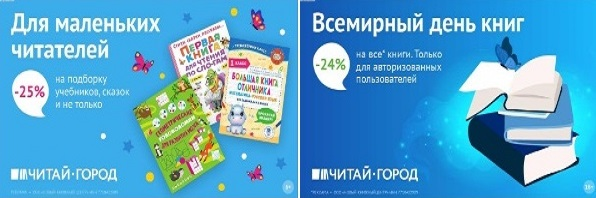 ТОВАРЫ для ХУДОЖНИКОВ и ДИЗАЙНЕРОВ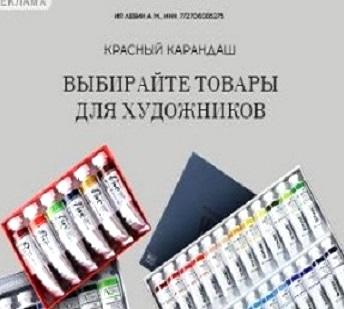 АУДИОЛЕКЦИИ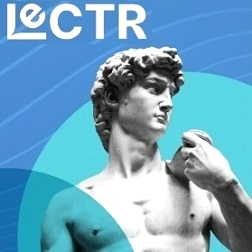 IT-специалисты: ПОВЫШЕНИЕ КВАЛИФИКАЦИИ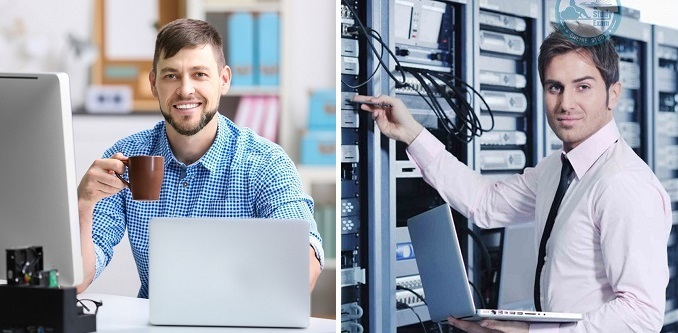 ФИТНЕС на ДОМУ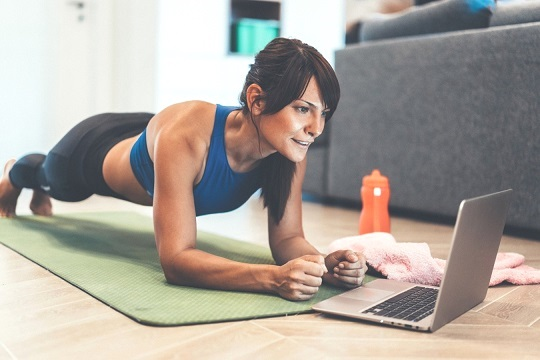 